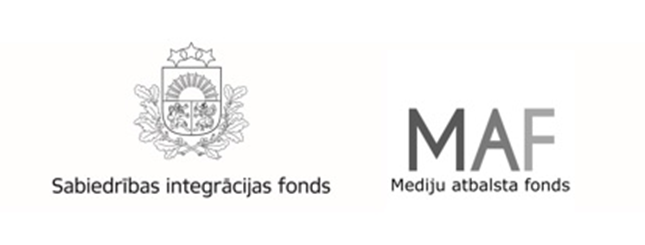 Latvijas valsts budžeta finansētās programmas“Reģionālo un vietējo mediju atbalsta programma”izvērtējumsIdentifikācijas Nr.: 2022.LV/RMARīga, 2023SatursIevads	31. Programmas raksturojums	41.1.	 Programmas finansējums	51.2.	 Projekta iesniedzējs	62. Projektu vērtēšanas apraksts un iesniegto projektu iesniegumu analīze	72.1. Projektu administratīvā vērtēšana	82.2. Projektu vērtēšana pēc atbilstības kritērijiem	82.3. Projektu vērtēšana pēc kvalitātes kritērijiem	92.4.	 Projektu apstiprināšana ar nosacījumiem	133. Apstiprināto projektu radītā satura apkopojums	134. Programmas finansējuma izlietojuma rezultāti	805. Projektu īstenotāju atsauksmes	806. Secinājumi	83IevadsLatvijas valsts budžeta finansētās programmas “Reģionālo un vietējo mediju atbalsta programma” (turpmāk – programma) ir viena no trim Sabiedrības integrācijas fonda (turpmāk – Fonds) 2022.gadā administrētajām regulārajām Mediju atbalsta fonda programmām. Tās izvērtēšanas mērķis ir izpētīt konkursa norisi – projektu pieteikumu administratīvo, atbilstības un kvalitātes vērtēšanu –, veikt projektos radītā satura apkopojumu un atbilstību programmas mērķim, kā arī apkopot projektu īstenotāju atsauksmes no projektu īstenošanas posma un veikt secinājumus, kas uzlabotu turpmāko Mediju atbalsta fonda konkursu dokumentācijas izstrādi. Izvērtējuma pirmā nodaļa ir Programmas raksturojums – Programmā pieejamais finansējums, kā arī pamata prasības projektu iesniedzējiem. Otrajā nodaļā veikts projektu vērtēšanas procesa apraksts un projektu iesniegumu analīze, kā arī minētas projektu iesniegumos konstatētās tipiskākās kļūdas. Trešajā nodaļā sniegts raksturojums par apstiprinātajiem projektiem – īstenotajām aktivitātēm un projekta ietvaros radīto saturu, savukārt ceturtajā nodaļā atrodams plānotā finansējuma apguves apkopojums. Piektā nodaļa pirms noslēdzošās sestās secinājumu daļas sniedz īsu kopsavilkumu par 2023.gadā veikto klientu aptaujas anketu rezultātiem, saistībā ar projektu atskaišu dokumentāciju. Secinājumu sadaļā veikti atzinumi par programmas norisi – pozitīvās tendences un atsevišķi novērojumi, kas jāņem vērā pie turpmāko konkursu dokumentāciju izstrādes, kā arī komunikācijā ar klientiem, kas piedalās Mediju atbalsta fonda programmu konkursos. Izvērtējuma ietvaros tiek analizēta gan Programmas un pieejamā finansējuma attīstība pēdējo gadu laikā, gan projektu pieteicēju tendences un pieļautās kļūdas, sastādot projektu pieteikumus un plānojot aktivitātes, kā arī projektu vērtēšanas rezultāti un noraidīto projektu iemesli. Šāda analīze ļauj izdarīt secinājumus pie nākamo konkursu organizēšanas un nolikumu sastādīšanas, lai maksimāli sniegtu atbalstu projektu pieteicējiem, kā arī nodrošinātu, ka apstiprināto projektu radītais saturs atbilst programmas mērķim un veicina sabiedriski nozīmīgas žurnālistikas radīšanu Latvijas reģionālajos medijos. 1. Programmas raksturojumsProgrammas mērķis ir atbalstīt medijus sabiedriski nozīmīga satura veidošanā un stiprināt nacionālo kultūrtelpu latviešu valodā, atbalstot nekomerciālas, sabiedriski nozīmīgas žurnālistikas radīšanu medijos, kuras uzdevumi ir stiprināt Satversmē noteiktās vērtības, valstisko apziņu, latvisko kultūrtelpu, kritisko domāšanu, veicināt mediju atbildīgumu un kvalitāti, kā arī sabiedrības saliedētību uz latviešu valodas pamata.Programma atbilst Ministru kabineta 2016.gada 8.novembra rīkojuma Nr.666 “Par Latvijas mediju politikas pamatnostādņu 2016.–2020.gadam īstenošanas plānu” 1.rīcības virziena „Mediju vides daudzveidība” 1.1.uzdevuma „Nodalīt valsts atbalsta veidus sabiedriskajiem un privātajiem medijiem” 1.1.3.pasākumā „Nodrošināt Mediju atbalsta programmu ieviešanu (Mediju atbalsta fonda izveidi un darbību) nekomerciāla, sabiedriski nozīmīga satura radīšanas veicināšanai medijos neatkarīgi no to veida un izmantotās platformas, vienlaikus nodrošinot demarkāciju ar sabiedrisko pasūtījumu. Par prioritātēm nosakot atbalstu pētnieciskā, analītiskā un mediju kritikas žanriem, reģionālajiem medijiem” noteiktajam virzienam un darbībām.Mediju atbalsta fonda programma, kas paredzēta tieši reģionālajiem medijiem, pastāv kopš 2020.gada, kad pirmo reizi tika izdalītas divas mediju atbalsta programmas ar mērķi radīt vienlīdzīgu konkurenci starp nacionālajiem un reģionālajiem medijiem. 2020.gadā šīs programmas finansējums tika dalīts starp četrām dažādām tematiskajām kategorijām, kas vedināja pieteicējus uz konkrētu tēmu un žanru loku, kurā sastādīt projektu pieteikumus. Vienlaikus atsevišķs finansējuma sadalījums tika veikts pa mediju veidiem, izdalot audiālos un audiovizuālos elektroniskos plašsaziņas līdzekļus un preses izdevumus.2021.gada programmā tika veiktas izmaiņas un izdalītas vairs tikai divas tematiskās kategorijas – Sabiedriski nozīmīgs saturs un Latgales reģions, sniedzot īpašu atbalstu un fokusu Latgales reģiona mediju telpas atbalstam. Arvien paliekošs bija finansējuma sadalījums pa mediju veidiem, nosakot finansējuma griestus trīs mediju veidiem – audiovizuālie elektroniskie plašsaziņas līdzekļi, audiālie elektroniskie plašsaziņas līdzekļi un preses izdevumi. 2022.gada programmā tika saglabātas iepriekš noteiktās tematiskās kategorijas, kādas bija 2021.gada programmā – Sabiedriski nozīmīgs saturs un Latgales reģions. Kategorijā “Sabiedriski nozīmīgs saturs” paliekošs bija finansējuma sadalījums pa mediju veidiem, nosakot finansējuma griestus trīs mediju veidiem – audiovizuālie elektroniskie plašsaziņas līdzekļi, audiālie elektroniskie plašsaziņas līdzekļi un preses izdevumi. Papildus kategorijā “Latgales reģions” tika izdalīts Latgales reģiona elektroniskajos plašsaziņas līdzekļos un Latgales reģiona preses izdevumos.Programmas finansējumsSalīdzinot Mediju atbalsta fonda programmu finansējumu no 2018. līdz 2022.gadam, tas ir būtiski pieaudzis, kopsummā 2022.gadā Mediju atbalsta fonda pamatprogrammās sasniedzot 4 280 246,28 EUR.Attēls nr.1. Mediju atbalsta fonda finansējuma pieaugums no 2018. līdz 2022.gadam.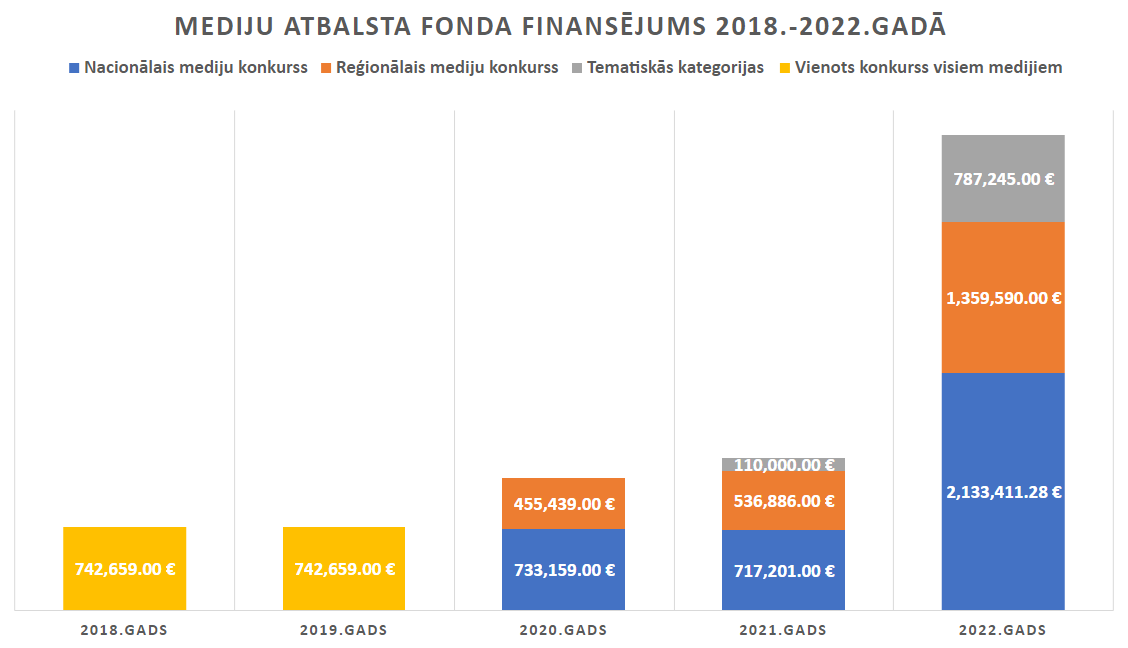 Reģionālo mediju 2022.gada programmā projektiem pieejamais finansējums bija 1 359 590 EUR, tai skaitā:kategorijā Sabiedriski nozīmīgs saturs – 1 164 030 EUR, tai skaitā:Audiovizuāliem elektroniskiem plašsaziņas līdzekļiem – 244 250 EUR;Audiāliem elektroniskiem plašsaziņas līdzekļiem – 234 480 EUR;Preses izdevumiem un interneta vietnēm – 685 300 EUR.kategorijā Latgales reģions – 195 560  EUR, tai skaitā:Latgales reģiona elektroniskajiem plašsaziņas līdzekļiem – 117 240 EUR;Latgales reģiona preses izdevumiem – 78 320 EUR.Ņemot vērā programmā pieejamo finansējuma apjomu pa mediju veidiem, tika paredzēti šādi finansējuma apmēra ierobežojumi:1.tabula. Finansējuma apmēra ierobežojumi iedalījumā pa mediju veidiem.Programmas finansējums veidoja 100% no projekta kopējām izmaksām. Projekta īstenošanas un izmaksu attiecināmības periods bija no 2022.gada 1.jūnija līdz 2023.gada 31.martam jeb pilni desmit mēneši.Atšķirībā no citām Mediju atbalsta fonda programmām, šī ir vienīgā programma, kur atbalstīti tiek visi projektu pieteikumi, kuri visos kvalitātes vērtēšanas kritērijos ieguvuši vismaz minimāli nepieciešamo punktu skaitu. Pēc projektu pieteikumu apstiprināšanas piešķirtā finansējuma apmērs tiek proporcionāli aprēķināts atbilstoši apstiprināto pieteikumu skaitam un pieejamam finansējumam katrā kategorijā pa mediju veidiem.Projekta iesniedzējsProjekta pieteikumu varēja iesniegt:Latvijas Republikā reģistrēta juridiska persona, kas ir īpašnieks tādiem reģionāliem vietējiem masu informācijas līdzekļiem (pamata mērķauditorija ir noteiktu reģionu un novadu iedzīvotāji), kas veido redakcionāli neatkarīgu žurnālistikas saturu, ievērojot likumā “Par presi un citiem masu informācijas līdzekļiem” noteikto un atbilst šādām prasībām:ir reģistrēts Uzņēmumu reģistrā vismaz 2 (divus) gadus uz  pieteikuma iesniegšanas termiņa pēdējo dienu;satura veidošanā iesaistītajam personālam ir saistošs Ētikas kodekss (vai rīcības kodekss Elektronisko plašsaziņas līdzekļu likuma 24.panta piektās daļas izpratnē) vai kuru projekta īstenošanā iesaistītais personāls ir ar biedra statusu tādās žurnālistu profesionālajās organizācijās, kuras piemēro pašregulatīvu ētikas kodeksu;medija mērķauditorija ir plaša sabiedrība un tas nav vērsts uz atsevišķu profesionālo grupu vai specializētu interešu jomu vai segmentu apkalpošanu (piemēram, tirdzniecība, rūpniecība, reklāma un komercija);medijā pastāvīgi ar darba līgumu pilnā slodzē nodarbina vismaz vienu cilvēku satura veidošanā.Projekta iesniedzējs varēja būt arī neatkarīgie producenti (juridiskās personas), biedrības un nodibinājumi, kuru darbība ir vērsta uz žurnālistikas materiālu veidošanu un kuri atbilst šādām prasībām:pamata mērķauditorija atrodas Latgales plānošanas reģiona teritorijā;neatkarīgā producenta (juridiskās personas), interneta vietnes (medija), biedrības vai nodibinājuma darbība ir vērsta uz žurnālistikas materiālu veidošanu un ar to pretendents ir nodarbojies vismaz četrus gadus;savā darbībā piemēro Ētikas kodeksu vai kura projektā īstenošanā iesaistītais personāls ir ar biedra statusu tādās žurnālistu profesionālajās organizācijās, kuras piemēro pašregulatīvu ētikas kodeksu;un kuriem ir vismaz viens partneris, kas atbilst nolikuma 3.2.1.punktā noteiktajām prasībām un ar kuru ir noslēgts sadarbības līgums par satura izplatīšanu, izņemot sabiedriskos elektroniskos plašsaziņas līdzekļus.Papildus augstāk minētajiem nosacījumiem, šajā programmā tika izvirzīti arī atsevišķi atbilstības kritēriji, kas tika izšķirti reģionālajiem preses izdevumiem un elektroniskajiem plašsaziņas līdzekļiem. Reģionāliem un vietējiem preses izdevumiem bija jābūt atbilstošiem šādiem kritērijiem:tie ir pieejami par atbilstošu atlīdzību (to cena nav acīmredzami zemāka par cenu, kuru vispārīgi piemēro atbilstošajā kategorijā);to saturā dominē politiskie, sociālie, ekonomiskie un kultūras temati (vidēji 2021.gadā);vismaz 60% (daļa no kopējās izdevuma apdrukas platības) no medija satura (vidēji 2021.gadā) bija jābūt redakcionālam produktam (redakcionāls saturs nav, piemēram, sludinājumi, kā arī reklāma un cits apmaksāts saturs);tas iznāk vismaz reizi nedēļā latviešu valodā;saturs interneta vietnē ir latviešu valodā.Reģionāliem un vietējiem elektroniskajiem plašsaziņas līdzekļiem bija jābūt atbilstošiem šādiem kritērijiem: tie ir brīvi uztverami zemes apraidē vai pieejami reģionālajos vai vietējos televīziju kabeļu tīklos;nodrošina reģionāla vai vietēja rakstura ziņu raidījumus vismaz reizi darba dienā latviešu valodā. Viens projekta iesniedzējs varēja iesniegt vienu projekta pieteikumu katrā no kategorijām par katru medija veidu: Audiovizuālie elektroniskie plašsaziņas līdzekļi, Audiālie elektroniskie plašsaziņas līdzekļi, Preses izdevumi. Savukārt neatkarīgie producenti (juridiskās personas), biedrības un nodibinājumi Latgales plānošanas reģionā) varēja iesniegt pa vienam projekta pieteikumam par katru mediju katrā no kategorijām.2. Projektu vērtēšanas apraksts un iesniegto projektu iesniegumu analīzeSabiedrības integrācijas fonds (turpmāk – Fonds) 2022.gada 26.janvārī tīmekļa vietnē www.sif.gov.lv izsludināja atklātu projektu pieteikumu konkursu (turpmāk - konkurss) Latvijas valsts budžeta finansētās programmas “Reģionālo un vietējo mediju atbalsta programma” ietvaros.Projektu pieteikumus varēja iesniegt līdz 2022.gada 28.februārim. Noteiktajā termiņā tika saņemti 56 projektu pieteikumi par kopējo pieprasīto finansējumu 2 007 105,65 EUR apmērā.Vērtēšanai tika virzīti visi 56 projektu pieteikumi šādā dalījumā pa mediju veidiem:2.tabula. Saņemto pieteikumu sadalījums pa mediju veidiem.2.1. Projektu administratīvā vērtēšanaFonda darbinieki veica programmas konkursā iesniegto 56 projektu pieteikumu administratīvo vērtēšanu laikā no 2022.gada 29.februāra līdz 2022.gada 16.martam. Projektu pieteikumu iesniedzējiem tika nosūtīta informācija par nepieciešamajām darbībām konstatēto trūkumu novēršanai pēc administratīvās vērtēšanas. Analizējot projektu pieteikumu iesniedzēju neprecizitātes administratīvajā vērtēšanā, var secināt, ka visbiežākā kļūda ir nekorekta projekta pieteikuma veidlapas aizpildīšana – projekta pieteikumā atzīmēti vairāk kā viens papildkritērija punkts par projektā radītā satura atbilstību kādai no jomām, norādīts nekorekts projekta īstenošanas termiņš u.c. Tālākai vērtēšanai pēc atbilstības vērtēšanas kritērijiem tika virzīti visi 56 projektu pieteikumi.2.2. Projektu vērtēšana pēc atbilstības kritērijiemVērtēšanas komisija laikā no 2022.gada 18.marta līdz 2022.gada 7.aprīlim veica projektu pieteikumu atbilstības un kvalitātes izvērtēšanu. Vērtēšanas komisija 2022.gada 8. un 13.aprīļa sēdes laikā izskatīja atbilstības un kvalitātes vērtēšanas rezultātu kopsavilkumus. Pieteikumu atbilstība tika vērtēta pēc “jā” un “nē” principa, vērtējumu “nē” argumentējot.Projekti tika izvērtēti pēc sekojošiem atbilstības kritērijiem:projekta iesniedzējs un partneri(s) (ja attiecināms) atbilst šā nolikuma 3.punktā noteiktajām prasībām projekta iesniedzējam un sadarbības partnerim;projekts atbilst šā nolikuma 1.2.punktā noteiktajam programmas mērķim un nolikuma 1.7.punktā noteiktajai konkursa kategorijai.Vērtēšanas rezultātā par atbilstošiem pēc atbilstības vērtēšanas kritērijiem tika atzīti 55 projektu pieteikumi, savukārt par neatbilstošu tika atzīts 1 projekta pieteikums. Noraidītais projekta pieteicējs neatbilda konkursa nolikuma 5.4.1.kritērijam (projekta iesniedzējs atbilst šā nolikuma 3.punktā noteiktajām prasībām projekta iesniedzējam un sadarbības partnerim) – projekta pieteicējs neatbilda konkursa nolikuma 3.5.1. un 3.5.2.punktiem – tas uz projekta iesniegšanas brīdi nav brīvi uztverams zemes apraidē vai pieejams reģionālajos vai vietējos televīziju kabeļu tīklos (apraidi plānots uzsākt 2022.gada maijā-jūnijā), kā arī pieteicējs uz projekta iesniegšanas brīdi nenodrošina reģionāla vai vietēja rakstura ziņu raidījumus vismaz reizi darba dienā latviešu valodā.Projekta pieteikums, kas neatbilda kādam no atbilstības vērtēšanas kritērijiem, tika virzīts noraidīšanai, un uz kvalitātes vērtēšanu tālāk tika virzīti 55 projektu pieteikumi.2.3. Projektu vērtēšana pēc kvalitātes kritērijiemKvalitātes vērtēšanā projektu pieteikumi tika vērtēti pēc šādiem kritērijiem: Atbilstība Programmas mērķim;Aktualitāte valsts, reģiona vai vietējo notikumu kontekstā;Projekta pieteikuma kvalitāte un detalizācijas pakāpe;Projekta sasniedzamajiem rezultātiem ir ilgtspējīgs efekts, tostarp, medija profesionālās kvalitātes uzlabošanā;Projekta piemērotība paredzētās mērķauditorijas sasniegšanai, plānotais sasniegtās mērķauditorijas lielums;Projekta pieteikumā paredzēta satura izplatīšana dažādās platformās, sasniedzot dažādas mērķauditorijas;Iesaistītā personāla spēja nodrošināt projekta mērķu un uzdevumu veiksmīgu izpildi;Veidotā satura izstrādes atbilstība augstvērtīgiem žurnālistikas profesionālajiem kvalitātes, atbildīguma un ētikas standartiem;Tāmes pamatotība;Izdevumu atbilstība.Salīdzinājumā ar 2021.gada Mediju atbalsta fonda programmu konkursa nolikumiem, tika ņemtas vērā mediju pārstāvju vairākkārt izteiktās bažas par kvalitātes kritēriju “Atgriezeniskā saite ar auditoriju un/vai auditorijas iesaiste medija satura veidošanā”, kas daļēji pārklājās ar kritēriju Nr. 5, aprakstot medija auditoriju kā tādu, kā arī atgriezeniskās saites veidošana šķietami nebūtu jābūt kā prioritātei projekta pieteikuma plānošanā un izpildē. Līdz ar to, šis kritērijs no 2022.gada Konkursa nolikuma tika dzēsts.Iesniedzot projekta pieteikumu, iesniedzējs varēja izraudzīties kādu no desmit kvalitātes papildkritērijiem par kuru bija iespēja iegūt papildu punktus.3.tabula. Iesniegto pieteikumu sadalījums pēc atzīmētā papildkritērija izvēles.Pēc 2022.gada iesniedzēju aizpildītajām pieteikuma veidlapām secināms, ka iesniedzēji visbiežāk izraudzījušies papildkritērijus: Projekts paredz veidot saturu, kas veicina sabiedrības saliedētību; Projekts paredz veidot saturu pētnieciskās un analītiskās žurnālistikas žanrā. Negatīvi vērtējams, ka projektu iesniedzēji kā projekta galveno tematiku, kādā īstenot savu projektu, nav izraudzījušies papildkritērijus: Projekts paredz veidot saturu melu dekonstrukcijas žanrā; Projekts paredz veidot saturu medijpratības veicināšanai; Projekts paredz veidot saturu mediju kritikas žanrā. Līdz ar to nākamajos konkursos būtu nepieciešams projektu iesniedzējus veicināt savus projektus īstenot arī šajos papildkritērijos. No vērtēšanas komisijas izvērtējumiem iespējams secināt, ka dažkārt projekta pieteicēji tikai formāli veikuši papildkritērija atzīmi, jo projekta saturs neliecina par pieteicēja izpratni par izraudzīto žurnālistikas žanru vai tematiku, vai arī tas nerada pārliecību par pieteicēja spēju realizēt projektu šajā kategorijā. Dažkārt tikai daļa no radītā satura plānota par attiecīgo tematiku vai žanru. Tāpat novērojama tendence, ka projekta pieteicējs atzīmē vairākus papildkritērijus, kas varētu liecināt par nevērību vai neiedziļināšanos radītā projekta saturā, lai gan konkursa nolikumā ir atruna, kas paredz, ka vērtēšanas komisija piešķir papildu punktus par kritēriju, kas visvairāk atbilst projektam. Pēc kvalitātes vērtēšanas apkopojuma, vērtēšanas komisija ierosināja 3 projektu pieteikumus virzīt noraidīšanai kā neatbilstošus pēc kvalitātes vērtēšanas kritērijiem. Lai gan noraidījuma iemesli pēc kvalitātes vērtēšanas kritērijiem ir individuāli katram projektu pieteikumam, secināms, ka visbiežāk šīs programmas ietvaros projekts ticis noraidīts, jo tāmē norādīto izdevumu apmērs būtiski atšķiras no plānoto projekta aktivitāšu apjoma, tirgus cenām un izmaksu lietderības apsvērumiem un projekta pieteikums nav izstrādāts pietiekami detalizēti, līdz ar to nerada pārliecību par projekta ilgtspējības efektu un nevar pilnvērtīgi pārliecināties par spēju veiksmīgi sasniegt definētos mērķus un uzdevumus.4.tabula. Kvalitātes vērtēšanas noraidījuma iemesli.Atbilstoši konkursa nolikuma 5.punktam, projektu pieteikumus, kuri visos kvalitātes vērtēšanas kritērijos ieguva vismaz minimālo kopējo punktu skaitu (25 punkti), vērtēšanas komisija sakārtoja dilstošā secībā pēc iegūto punktu skaita katrā no finansējuma daļām. Ja atbalstāmo projektu pieteikumu kopējā summa pārsniedz kādā no konkursa kategorijām pieejamo finansējumu, tad atbalsts tiek sniegts visiem projektu iesniedzējiem, kas atbilst konkursa nolikuma 5.10. punktā noteiktajam, piešķiramā  finansējuma apmēru aprēķinot proporcionāli, izmantojot šādu formulu:Šādas formulas izmantošana, garantē, ka visi projektu pieteicēji, kas sasnieguši minimālo punktu skaitu, tiks atbalstīti programmas ietvaros, finansējumu sadalot proporcionāli starp pieteicējiem, ja pieprasītais finansējums pārsniedz pieejamo. 5.tabula. Vērtēšanas komisijas apstiprināšanai virzīto pieteikumu skaits.Ja kādā no konkursa finansējuma daļām paredzētais finansējums netiek pilnībā izlietots,  Komisijai ir tiesības finansējumu pārdalīt starp un mediju veidiem.Komisija vienojās, ka finansējuma pārpalikumus, kas izveidojās kategorijas “Sabiedriski nozīmīgs saturs” mediju veidā “Audiālie elektroniskie plašsaziņas līdzekļi”, tiek pārdalīts uz mediju veidu “Audiovizuāli elektroniski plašsaziņas līdzekļi” un uz kategorijas “Latgales reģions” mediju veidu “Latgales reģiona elektroniskie plašsaziņas līdzekļi”. Savukārt no kategorijas “Latgales reģiona preses izdevumi” atlikumu novirzīt kategorijas “Sabiedriski nozīmīgs saturs” mediju veidam “Audiovizuālie elektroniskie plašsaziņas līdzekļi”.Ņemot vērā minēto, komisija ierosināja:Ieteikt apstiprināšanai:Kategorijā “Sabiedriski nozīmīgs saturs” 8 projektu pieteikumus mediju veidā “Audiovizuālie elektroniskie plašsaziņas līdzekļi” par kopējo finansējumu 274 925,42 euro apmērā;Kategorijā “Sabiedriski nozīmīgs saturs” 6 projektu pieteikumus mediju veidā “Audiālie elektroniskie plašsaziņas līdzekļi” par kopējo finansējumu 184 513,99 euro apmērā;Kategorijā “Sabiedriski nozīmīgs saturs” 29 projektu pieteikumus mediju veidā “Preses izdevumi” par kopējo finansējumu 685 300,00 euro apmērā;Kategorijā “Latgales reģiona elektroniskie plašsaziņas līdzekļi” 5 projektu pieteikumus par kopējo finansējumu 150 428,65 euro apmērā;Kategorijā “Latgales reģiona preses izdevumi” 4 projektu pieteikumus par kopējo finansējumu 64 421,94 euro apmērā;1 projekta pieteikumu virzīt noraidīšanai kā neatbilstošu pēc atbilstības vērtēšanas kritērijiem;3 projektu pieteikumus virzīt noraidīšanai kā neatbilstošus pēc kvalitātes vērtēšanas kritērijiem.Kopā programmā tika apstiprināti 52 projekti par kopējo finansējumu 1 329 590,00 euro.Projektu apstiprināšana ar nosacījumiemKonkursa nolikuma 5.15.punkts nosaka, ka, pamatojoties uz vērtēšanas komisijas iesniegto vērtēšanas ziņojumu, Fonda padome pieņem lēmumu par katra projekta pieteikuma apstiprināšanu, apstiprināšanu ar nosacījumiem vai noraidīšanu.Fonda padome pieņem lēmumu par projekta pieteikuma apstiprināšanu ar nosacījumu, ja projekta pieteikumā ir konstatētas kļūdas vai nepilnības, taču piešķirto punktu skaits ir pietiekams, lai to apstiprinātu. Šādā gadījumā pirms projekta īstenošanas līguma noslēgšanas Fonds lūdza projekta iesniedzējam iesniegt projekta pieteikuma precizējumus, ar kuriem nedrīkst tikt izdarītas tādas izmaiņas projekta pieteikumā, kas būtu varējušas ietekmēt komisijas veikto projekta pieteikuma vērtējumu.Pēc kvalitātes kopsavilkuma iespējams secināt, ka 39 no 52 projektu pieteikumiem jeb 75% no visiem projektu pieteikumiem, kuri tika izvirzīti apstiprināšanai, vērtēšanas komisija izvirzīja nosacījumus pirms līguma slēgšanas.  Augsto rādītāju nosacījumu izpildei iespējams skaidrot ar unikālo finansējuma piešķiršanas modeli šim konkursam. Ņemot vērā to, ka šajā programmā tiek izmantota formula, pēc kuras kategorijā pieejamais finansējums tiek proporcionāli sadalīts starp visiem pieteicējiem, kuri saņēmuši vismaz minimāli nepieciešamo punktu skaitu visos kvalitātes vērtēšanas kritērijos atsevišķi un kopsummā, lielākajai daļai projektu īstenotāju lēmumā ir iekļauts nosacījums par piešķirtā budžeta samazinājumu. Lai gan formulas izmantošana garantē finansējumu pēc iespējas vairāk projekta pieteicēju, lielais pieteikumu skaits vienlaikus rada situāciju, kurā vairākās kategorijās projektu īstenotājiem jāpārstrādā projektu pieteikumi un budžeta tāmes, lai pielāgotu tās lēmumā minētajām summām.3. Apstiprināto projektu radītā satura apkopojums2022.gada 6.maijā Sabiedrības integrācijas fonda padome pieņēma lēmumu par 52 projektu pieteikumu apstiprināšanu. Kopējais programmas ietvaros pieejamais finansējums bija 1 359 590,00 EUR. Noslēgtajos līgumos – kopā 52 projektos – piešķirtais programmas finansējums veidoja 1 352 340,96 EUR.Izvērtējot projekta pieteikumos izvirzītos mērķus un sasniedzamos rezultātus, var secināt, ka īstenotajos projektos nav novērojama kritiska novirze no plānotajiem rezultātiem, kas atspoguļojas kvantitatīvajos rādītājos un radītā satura apkopojumā. Retos gadījumos tika novērotas nelielas novirzes no plānotā, projekta īstenotājam mainot tematiku, par ko radītas satura vienības, vai manāma novirze no paredzētā laika grafika, kad saturs tiek publicēts medijā.Tēmu loks aptver dažādas jomas, atkarībā no kvalitātes papildkritērija, kuru projekta pieteicējs izraudzījās, kā arī atkarībā no aktualitātēm konkrētajā reģionā. Visbiežāk projektos tika radīts saturs, kas vērsts uz sabiedrības saliedētības veicināšanu, tai skaitā iekļaujot publikāciju sagatavošanu par konkrētajā reģionā aktuāliem notikumiem. Vairākos projektos tika radīts ikdienas ziņu saturs, dažkārt pastiprināti pievēršot uzmanību 14. Saeimas vēlēšanām, kas notika 2022.gada 1.oktobrī. Kā arī daļa projektu īstenotāji turpināja raidījumu ciklus, kas veiksmīgi īstenoti jau iepriekšējos Medija atbalsta fonda finansētajos projektos.Fonds informē, ka izvērstāku 2022.gada MAF programmu projektos radītā satura analīzi Kultūras ministrijas pasūtītajā pētījumā “Mediju atbalsta fonda programmu 2022. gadā īstenoto projektu kvalitātes izvērtējums” līdz 2023.gada oktobra beigām veic Rīgas Stradiņa universitātes pētnieku grupa. Pētījuma mērķis ir izvērtēt Mediju atbalsta fonda programmu 2022. gadā projektu ietvaros veidotā satura atbilstību augstvērtīgiem žurnālistikas profesionālajiem kvalitātes, atbildīguma un ētikas standartiem un to atbilstību saņemtajam finansējumam, kā arī izvērtēt un sniegt rekomendācijas par 2022. gada un 2023. gada Mediju atbalsta fonda programmu nolikumiem, vērtēšanas kritērijiem un sniegt priekšlikumus to pilnveides iespējām 2024. gada Mediju atbalsta fonda programmām.  Ņemot vērā MAF programmu ietvaros radītā satura lielo apjomu, kopumā tiks izvērtēti ne mazāk kā 30 projekti proporcionāli apstiprināto projektu skaitam kategorijās.4. Programmas finansējuma izlietojuma rezultātiNoslēdzoties projektu pieteikumu konkursam 2022.gadā, Programmas ietvaros tika noslēgti līgumi par 52 projektu īstenošanu par kopējo summu 1 352 340,96 EUR. Izskatot projektu noslēgumu pārskatus, tika konstatēts, ka faktiski izlietotā finansējuma apjoms (attiecinātās izmaksas) daļā projektu bija mazāks, nekā līgumā plānotais.7.tabula. Programmas kopējās attiecināmās izmaksas, neattiecināmās izmaksas un neizlietotais finansējums (euro).Kopumā 48 projekti jeb 92% no faktiski īstenotajiem 52 projektiem bija pilnībā apguvuši piešķirto finansējumu vai neizlietotais finansējums projektā nepārsniedza 50,00 EUR. Programmā kopumā netika izmantots finansējums 876,27 EUR jeb 0,06% apmērā no noslēgto līgumu plānoto attiecināmo izmaksu kopsummas 1 352 340,96 EUR.Ļoti atzinīgi vērtējams rādītājs, ka nevienam no projekta īstenotājiem pēc projektu atskaišu izskatīšanas, nebija konstatētas neattiecināmās izmaksas. Kā būtiskākos iemeslus finansējuma nepilnīgai izlietošanai 2022.gadā īstenotajos projektos var minēt: projekta budžetā iekļautas un neizmantotas rezerves, nepareizu aprēķinu projektā iesaistītajam personālam un nepārdomātu izmaksu iekļaušana budžetā. Informējam, ka uz Programmas izvērtējuma sagatavošanas brīdi viss projektos neizlietotais finansējums ir atgriezts.Pielikumā Nr.1 sniegta detalizēta informācija par Programmas finansējuma izlietojumu 2022.gadā.5. Projektu īstenotāju atsauksmes Fonds 2023.gada vasarā veica 2022.gada klientu apmierinātības aptauju par 2022.gada visu trīs Mediju atbalsta fonda programmu īstenošanas posmu un projektu atskaišu iesniegšanu. Aptaujā piedalījās 38 respondenti, no kuriem 27 atzīmēja, ka piedalījušies programmā “Reģionālo un vietējo mediju atbalsta programma”. Pamatojoties uz iesniegtajām anketām, arī šogad vairums projektu īstenotāju atzina, ka projekta atskaišu sagatavošana neradīja viņiem lielas grūtības, kā arī projekta īstenotāji bija izpratuši, kādi dokumenti tiek pieprasīti projekta atskaitēs. Attiecīgi 32 jeb 84% no respondentiem norādīja, ka projekta saturiskās atskaites veidlapas aizpildīšana problēmas nesagādāja un veidlapas saprotamas, savukārt, 5 jeb 13% no respondentiem norādīja, ka kopumā viss saprotams, tomēr atsevišķas sadaļas bija grūti izprotamas – dažkārt nav skaidrs, cik detalizēti nepieciešams sniegt informāciju, kā arī norādīts, ka atskaitē sniedzamās informācijas apjoms varētu būt mazāks. Attēls nr.2 Aptaujas rezultāti par saturisko atskaiti.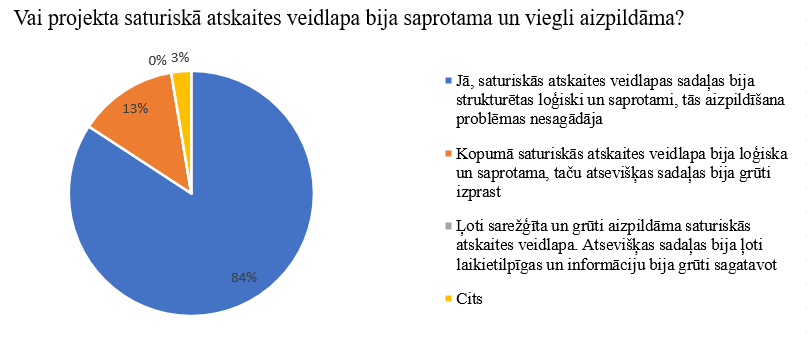 Attēls nr.3 Aptaujas rezultāti par saturu pamatojošiem dokumentiem.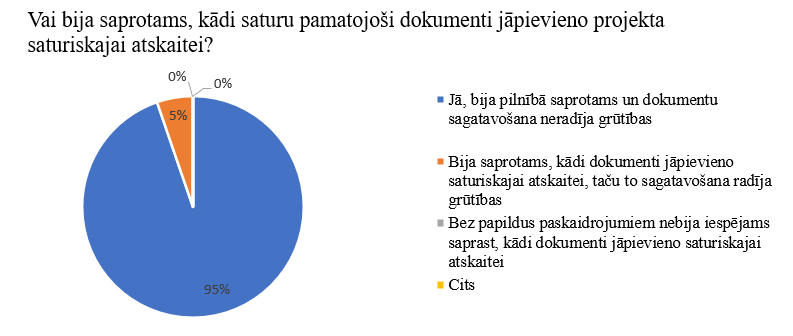 Līdzīgi arī par finanšu atskaites aizpildīšanu vairums respondentu (35 jeb 92%) norādīja, ka tās aizpildīšana problēmas nesagādāja un veidlapa ir strukturēta loģiski un saprotami, savukārt, 3 respondenti norādīja, ka kopumā viss saprotams, tomēr atskaites aizpildīšanā pieļauta kāda kļūda vai radies kāds jautājums. Attēls nr.4 Aptaujas rezultāti par finanšu atskaiti.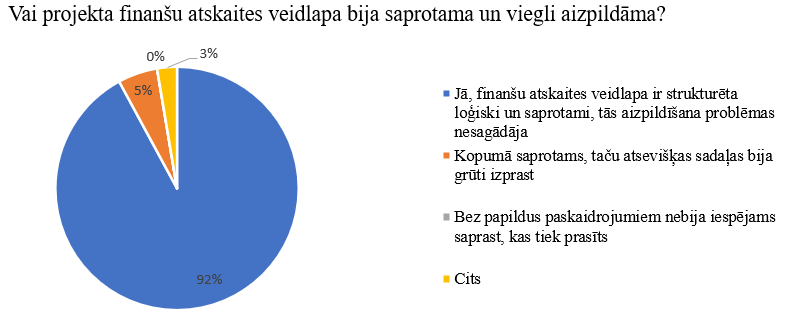 Vairums projektu īstenotāju norāda, ka projekta īstenošanas laikā ir izmantojuši individuālas konsultācijas – 13 respondenti norāda, ka saziņai izmantojuši e-pasta saziņu, 16 respondenti norāda, ka sazinājušies pa telefonu, savukārt 8 respondenti norāda, ka konsultācijas nav bijušas nepieciešamas. Par to, kā tiek vērtēta saņemtā konsultācija vai papildu pieprasītā skaidrojošā informācija, 29 respondenti jeb 97% norāda, ka pilnībā apmierina saņemtā informācija, tomēr 1 respondents jeb 3% norāda, ka skaidrojums tika saņemts, bet nedaudz pietrūka precizējošās informācijas.Attēls nr.5 Aptaujas rezultāti par atbalstu un konsultācijām projekta īstenotājiem.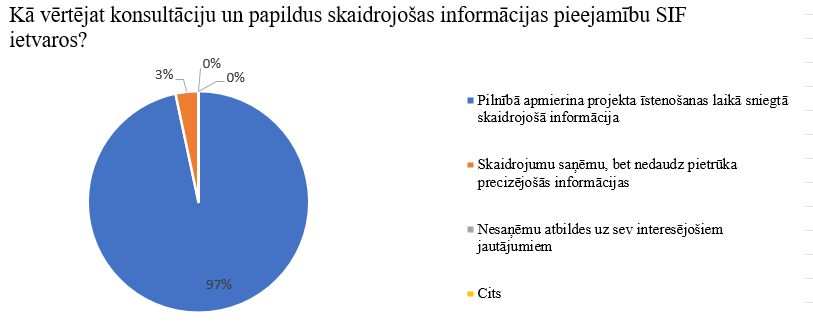 Anketas noslēgumā tika vaicāts par projektu īstenotāju ieteikumiem turpmāko Mediju atbalsta fonda projektu konkursu īstenošanas un atskaišu sagatavošanas procesu uzlabošanai. Vairums respondentu norāda, ka ieteikumu nav un atzinīgi novērtē, ka atskaišu veidlapas ar katru gadu kļūst ērtāk aizpildāmas. Tomēr dažkārt tiek norādīts, ka saturiskajā atskaitē norādāmo informāciju varētu vēl samazināt. Kāds projektu īstenotājs norāda, ka būtu ērti, ja tiktu izveidota IT sistēma, kur atskaites varētu ievadīt elektroniski tiešsaistē. Savukārt, cits projektu iesniedzējs norāda, ka vajadzētu izvērtēt, sākot no kāda projekta īstenošanas perioda ilguma nepieciešams iesniegt arī projekta starpatskaiti, proti, sešu mēnešu ilgam periodam pietiktu tikai ar noslēguma pārskatu.SecinājumiProgrammas ietvaros tika atbalstīti 52 no 56 projektiem jeb 93% no visiem iesniegtajiem projektiem. Tik augsts apstiprināto projektu skaits iespējams, jo konkursa nolikumā iestrādātā formula sniedz iespēju visiem projektu pieteicējiem, kas sasnieguši minimāli nepieciešamo punktu skaitu kvalitātes kritērijos, saņemt finansējumu, kas ticis proporcionāli sadalīts pa kategorijām “Sabiedriski nozīmīgs saturs” un “Latgales reģions” un mediju veidiem. Šāda veida finansējuma sadalījums sniedz iespēju finansējumu saņemt maksimāli lielam pieteicēju skaitam, kas daudziem reģionālajiem medijiem nenoliedzami ir liels atbalsts to kopējā darbībā. Vienlaikus tas teju visiem apstiprinātajiem projektu īstenotājiem nozīmē mazāku finansējuma piešķīrumu nekā tas ticis plānots, kā arī nepieciešamību pārstrādāt projekta pieteikumu un tāmi atbilstoši samazinātajam budžetam. Šī pieeja rada arī risku, ka projektu īstenotājiem zūd motivācija rakstīt ļoti kvalitatīvus projektus, jo nepastāv konkurence starp tiem projektiem, kuri saņēmuši vismaz minimāli nepieciešamo punktu skaitu kvalitātes kritērijos. Ņemot vērā programmas specifiku un prasības, kādām ir jāatbilst projektu iesniedzējiem,  projektu iesniedzēju loks ir salīdzinoši ierobežots un līdz ar to arī konkursā noraidīto projektu skaits ir pavisam neliels. Lielākā daļa projektu īstenotāju ir īstenojuši projektus šajā vai citās Mediju atbalsta programmās jau iepriekšējos gados, tāpēc tiem bija skaidri konkursa nosacījumi, lai projekts kvalificētos konkursā. Līdzīgi kā iepriekšējos gados, pozitīva tendence novērojama arī pēc projektu noslēgumu pārskatu izvērtēšanas, pēc kā var secināt, ka projektu iesniedzēji sasnieguši izvirzītos mērķus, radot satura vērtības tādā apjomā un tematikā, kā tas tika plānots projekta pieteikumos. To iespējams skaidrot ar to, ka Mediju atbalsta fonda programmas projekta īstenotāji ir mediju īpašnieki vai neatkarīgie producenti, kas jau ikdienā nodarbojas ar dažādu žanru satura radīšanu un publicēšanu, tādēļ ikviens jau ir uzkrājis zināmu pieredzi satura radīšanā un kopumā medijiem nav grūtību sekot līdzi projektā plānotajām aktivitātēm. Arī programmas finanšu izlietojums liecina par mediju kā projektu īstenotāju pieredzi savā nozarē, ņemot vērā, ka programmas ietvarā nevienam pieteicējam neradās neattiecināmās izmaksas. Neizlietotais finansējums atsevišķu projektu īstenotāju gadījumā gan norāda uz nepārdomātu projekta budžeta plānojumu vai projekta budžetā iekļautām un neizmantotām rezervēm. Projekta iesniedzēju sniegtās aptaujas atbildes un tendences, kas novērojamas konkursa vērtēšanas procesā, liecina, ka šīs programmas dokumentācija (nolikums, pieteikuma veidlapas, atskaišu veidlapas) pieteicējiem kopumā bija skaidra un izprotama.1.pielikums2022.gadā reģionālo mediju programmas projektu saraksts un programmas finansējuma izlietojumsMedija veidsMaksimālā projekta tāme,EURKategorija “Sabiedriski nozīmīgs saturs”Kategorija “Sabiedriski nozīmīgs saturs”Audiovizuālie elektroniskie plašsaziņas līdzekļi50 000Audiālie elektroniskie plašsaziņas līdzekļi50 000Preses izdevumi50 000Kategorija “Latgales reģions”Kategorija “Latgales reģions”Latgales reģiona elektroniskie plašsaziņas līdzekļi40 000Latgales reģiona preses izdevumi20 000Nr. p.k.KategorijaMediju veidsProjektu pieteikumu skaitsPieprasītais finansējums1.Sabiedriski nozīmīgs satursAudiovizuālie9356 380,161.Sabiedriski nozīmīgs satursAudiālie6184 513,991.Sabiedriski nozīmīgs satursPrese / interneta vietne301 211 392,662.Latgales reģionsAudiovizuālie un audiālie5150 428,652.Latgales reģionsPrese / interneta vietne6104 390,19Kopā562 007 105,65Nr.p.k.PapildkritērijsIesniedzēju skaits, kuri atzīmējuši šo papildkritēriju1.Projekts paredz veidot saturu pētnieciskās un analītiskās žurnālistikas žanrā152.Projekts paredz veidot saturu melu dekonstrukcijas žanrā03.Projekts paredz veidot saturu medijpratības veicināšanai (t.sk. apskatot mediju sistēmas, mediju politiku, mediju praksi, žurnālistikas ētikas jautājumus u.tml.)04.Projekts paredz veidot saturu, kas veicina sabiedrības saliedētību (t.sk. veicina iekļaujošu līdzdalību, sekmē dažādu sabiedrības grupu, tostarp, mazākumtautību iekļaušanos sabiedrībā)235.Projekts paredz veidot saturu mediju kritikas žanrā (t.sk. apskatot mediju sistēmas, mediju politiku, mediju praksi, žurnālistikas ētikas jautājumus, nodrošina mediju un plašākas sabiedrības spēju diskutēt un analizēt mediju satura, uztveres, ietekmes, kvalitātes un atbildīguma, kā arī pārvaldības un mediju nozares attīstības un tendenču jautājumus u.tml.)06.Projekts paredz veidot saturu par finanšu un ekonomikas jautājumiem37.Projekts paredz veidot saturu par medicīnas, sabiedrības veselības, tehnoloģiju, vides ilgtspējas un citu zinātnes jomu jautājumiem38.Projekts paredz veidot saturu par ārpolitikas aktualitātēm un nodrošinās ārpolitisko procesu analīzi19.Projekts paredz veidot saturu par nozīmīgām valstiska mēroga reformām210.Vērtē tikai tiem, kas iesniedz projektu 1.8.3.kategorijā.Projekta īstenošana nodrošina latgaliešu rakstu valodas kā vēsturiskā latviešu valodas paveida saglabāšanu, aizsardzību un attīstību (t.sk. satura veidošana latgaliešu rakstu valodā)8Noraidījuma iemeslsPamatojumsZema projekta pieteikuma detalizācijas pakāpeNepārliecinoša personāla līdzšinējā pieredzeTāmē norādītās izmaksas nav atbilstības pret plānoto aktivitāšu daudzumu un/vai nepilnīgs skaidrojums budžeta pozīcijāmPieteikumā nav aprakstīta projekta aktualitāte un tā nepieciešamība vietējiem iedzīvotājiem pēc satura, kas tiek piedāvāts projekta ietvaros. Netiek pamatots, kāpēc iedzīvotājiem novembrī, decembrī būtu aktuāli saņemt informāciju par notikumiem jūnijā, jūlijā - kad tiks gatavoti materiāli.Projekta pieteikumā nav konkrēti definēta sasniedzamā mērķauditorija, ir vispārīgas norādes par visu auditoriju un principā tas ir jebkurš Latvijas iedzīvotājs. Pieteikumā nav aprakstīti sasniedzamie rezultāti, tādējādi arī nav iespējams novērtēt projekta ilgtspējības efektu un pilnvērtīgi pārliecināties par spēju veiksmīgi sasniegt definētos mērķus un uzdevumus.Ņemot vērā, ka pēc projekta pieteikumam pievienotajiem dzīves gājumiem (CV) var secināt, ka iesaistītajam personālam nav atbilstošas izglītības žurnālistikā, nevar gūt pilnīgu pārliecību par paredzētā satura atbilstību augstvērtīgiem žurnālistikas profesionālajiem kvalitātes kritērijiem.Tāmē norādīto izdevumu apmērs būtiski atšķiras no plānoto projekta aktivitāšu apjoma, tirgus cenām un izmaksu lietderības apsvērumiem un izdevumu aprēķinos saskatāmi trūkumi, kas ietekmē projekta pieteikuma kvalitāti.Nav sniegts skaidrojums par pozīcijām projekta vadītājs, projekta redaktors, portāla redaktors, projekta dizainers – maketētājs un to ikdienas pienākumiem, kas skaidrotu ļoti augsto atalgojumu.Tāmē ir minēti divi žurnālisti, kuri projekta ietvaros gatavos, bet žurnālisti ir tie, kuri kopā saņem vismazāko atalgojumu, salīdzinot ar citām iesaistītajām personām.Neproporcionāli mazas satura veidošanā iesaistītā personāla izmaksas. Žurnālistam ierēķināts tāds pats atalgojums kā autovadītājam - tas neliecina, ka medijam ir vēlme nodrošināt kvalitatīvu saturu, kas veicina kvalitatīvu žurnālistiku.Trūkst skaidrojuma par tipogrāfijas pakalpojumu izmaksām, vai tās ir plānotas proporcionāli projektā paredzētā apjoma drukāšanai pret kopējām tipogrāfijas izmaksām.Nesamērīgi augsts atalgojums grāmatveža palīgam attiecībā pret plānoto publikāciju daudzumu.Atbalsta summa vienam projekta iesniedzējam = = kategorijā pieejamā kopējā summa / (dalīt) kopējā atbalstāmo projektu pieteikumu summa (saskaņā ar nolikuma 5.10. punktu) X (reizināt) konkrētā projekta pieteikuma summa.KategorijaMediju veidsProjektu pieteikumu skaitsSabiedriski nozīmīgs satursAudiovizuālie8Sabiedriski nozīmīgs satursAudiālie6Sabiedriski nozīmīgs satursPrese / interneta vietne29Latgales reģionsAudiovizuālie un audiālie5Latgales reģionsPrese / interneta vietne4Kopā526.tabula. Programmā īstenoto projektu radītā satura apkopojums.6.tabula. Programmā īstenoto projektu radītā satura apkopojums.6.tabula. Programmā īstenoto projektu radītā satura apkopojums.6.tabula. Programmā īstenoto projektu radītā satura apkopojums.6.tabula. Programmā īstenoto projektu radītā satura apkopojums.6.tabula. Programmā īstenoto projektu radītā satura apkopojums.6.tabula. Programmā īstenoto projektu radītā satura apkopojums.6.tabula. Programmā īstenoto projektu radītā satura apkopojums.Kategorijā 1.7.1. “Sabiedriski nozīmīgs saturs” mediju veids “Audiovizuālie elektroniskie plašsaziņas līdzekļi”:Kategorijā 1.7.1. “Sabiedriski nozīmīgs saturs” mediju veids “Audiovizuālie elektroniskie plašsaziņas līdzekļi”:Kategorijā 1.7.1. “Sabiedriski nozīmīgs saturs” mediju veids “Audiovizuālie elektroniskie plašsaziņas līdzekļi”:Kategorijā 1.7.1. “Sabiedriski nozīmīgs saturs” mediju veids “Audiovizuālie elektroniskie plašsaziņas līdzekļi”:Kategorijā 1.7.1. “Sabiedriski nozīmīgs saturs” mediju veids “Audiovizuālie elektroniskie plašsaziņas līdzekļi”:Kategorijā 1.7.1. “Sabiedriski nozīmīgs saturs” mediju veids “Audiovizuālie elektroniskie plašsaziņas līdzekļi”:Kategorijā 1.7.1. “Sabiedriski nozīmīgs saturs” mediju veids “Audiovizuālie elektroniskie plašsaziņas līdzekļi”:Kategorijā 1.7.1. “Sabiedriski nozīmīgs saturs” mediju veids “Audiovizuālie elektroniskie plašsaziņas līdzekļi”:Nr.p.k.Līguma Nr.Projekta iesniedzējsMedija nosaukumsProjekta nosaukumsSadarbības partnera nosaukumsProjekta kopsavilkums (kā minēts projekta pieteikumā)Projekta radītā satura apkopojums (netiek iekļautas saites uz soc. medijiem radītajām pašreklāmām)12022.LV/RMA/08SIA “Mediastrims”LRT+Tumsas pabērniSIA “ALISE PLUS”Projekta “Tumsas pabērni” raidījumu saturs tiks vērsts uz sabiedrības saliedētības veicināšanu, naida kurināšanas mazināšanu, empātijas un līdzcietības vairošanu pret klaiņošanas riskam pakļautiem jauniešiem un ieslodzījumā esošām personām. Projektā īstenotās aktivitātes paredz pilsoniskas sabiedrības vērtību paaugstināšanu caur sabiedrības informēšanu un aktīvāku iesaisti līdzgaitniecībā, kā arī ieslodzījumā esošo personu veiksmīgākas integrācijas sabiedrībā stiprināšanu.Projekta ietvaros sagatavotie raidījumi pieejami:https://lat.grani.lv/latvia/18567-tumsas-paberni-raidijums-nr-1.htmlhttps://lat.grani.lv/latvia/18576-tumsas-paberni-raidijums-nr-2.htmlhttps://lat.grani.lv/latvia/18577-tumsas-paberni-raidijums-nr-3.htmlhttps://lat.grani.lv/latvia/18580-tumsas-paberni-raidijums-nr-4.htmlhttps://lat.grani.lv/latvia/18585-tumsas-paberni-raidijums-nr-5.htmlhttps://lat.grani.lv/latvia/18586-tumsas-paberni-raidijums-nr-6.htmlhttps://lat.grani.lv/latvia/18600-tumsas-paberni-raidijums-nr-7.htmlhttps://lat.grani.lv/latvia/18601-tumsas-paberni-raidijums-nr-8.htmlhttps://lat.grani.lv/latgale/18605-tumsas-paberni-raidijums-nr-9.htmlhttps://lat.grani.lv/latvia/18612-tumsas-paberni-raidijums-nr-10.htmlRaidījumi translēti televīzijā LRT+ un radio “Alise Plus”22022.LV/RMA/21SIA “TV Kurzeme”Reģionālā televīzija “TV Kurzeme”Reģionam nozīmīgu ziņu raidījumu veidošanaAr mērķi stiprināt LR Satversmē noteiktās vērtības, radot sabiedrības interesēm un kopējam labumam atbilstošu  nekomerciālu saturu, stiprinot kultūrtelpu latviešu valodā, nodrošinot sabiedriski nozīmīgas žurnālistikas rezultātā radītu daudzveidīgu un objektīvu reģionālu informāciju, projekta darbības laikā „TV Kurzeme” sagatavos un pārraidīs 28 000 reģionālās televīzijas skatītājiem savā apraides teritorijā 80 divpadsmit minūšu garus ziņu raidījumus par sabiedriski politiskām, valsts drošības un to ietekmējošiem ārējiem procesiem, sociālām, ekonomikas un vides aktualitātēm Liepājā, novados, Kurzemē un Latvijā, sniedzot analītisku un padziļināti skaidrojošu pieeju gan vietējā, gan valsts līmenī pieņemtu lēmumu ietekmei uz reģionu un valsti kopumā,nodrošinot viedokļu daudzveidību,  attīstot un palielinot sabiedrības spējas un zināšanas kritiski vērtēt mediju saturu, nodrošinot sabiedrības noturības stiprināšanu pret dezinformāciju un veicinot demokrātiju.Projekta ietvaros sagatavotie raidījumi pieejami:https://www.liepajniekiem.lv/tv-kurzeme/zinu-izlaidumi/ Sagatavotie ziņu izlaidumi pārraidīti “TV Kurzeme” kanālā operatoru “Ostkom” un “Elektrons&K” kabeļtīklos un televīzijā “ReTV”.32022.LV/RMA/25SIA “TV KURSA”Skrundas televīzijaTiksimies stacijā!SIA “VIDZEMES TELEVĪZIJA”Projekta mērķis ir nodrošināt nozīmīgu ieguldījumu Latvijas kultūrvēstures dokumentēšanā un saglabāšanā, veicot kvalitatīvu izpētes un žurnālistikas darbu, veidojot astoņu raidījumu ciklu “Tiksimies stacijā!”.Projekta uzdevumi ir sekojoši:- Veikt sākotnējo izpēti par Latvijas dzelzceļa vēsturiskajām stacijas ēkām, apzinot to vēsturiskās un kultūras vērtības;- Sagatavot astoņu raidījumu ciklu “Satiksimies stacijā!”, nodrošinot to pārraidi kanālā ReTV un arhīvā portālā www.retv.lv (satura pieejamība (PPP) pēc TV pārraides).Plānotā projekta mērķa auditorija ir Latvijas un latviešu diaspora vecumā 25+.Projekta ietvaros sagatavotie raidījumi pieejami:https://retv.lv/raidijums/tiksimies-stacija Raidījumi izplatīti: Kanāls ReTV, ReTV Youtube un www.retv.lv, ShortcutTV, Go3, TV Skrunda YouTube.42022.LV/RMA/36SIA “TV9 Pakalni”ReTV, laikraksts “Talsu Vēstis”9 Pakalni – 9 jautājumiSIA “Vidzemes televīzija”,SIA „SILK MILK Media”Projekta „9 pakalni – 9 jautājumi” mērķis ir sagatavot kvalitatīvu, daudzpusīgu un analītisku – reģionāli un nacionāli nozīmīgu – saturu iknedēļas raidījumam „Vakar.Šodien.Rīt”. Šobrīd raidījumā galvenokārt ir Talsu novada ikdienas jautājumu atspoguļojums, taču projekts ļaus uzlabot raidījuma analītisko sadaļu un iedzīvotājiem saņemt kvalitatīvāku informāciju par deviņām galvenajām tēmām – valsts drošību, pandēmijas ietekmi, ekonomiku, kultūru, sportu, izglītību, sociālo jomu, tūrismu, vidi.Projekta ietvaros sagatavotie sižeti, kas ietverti raidījumos  “Vakar.Šodien.Rīt” pieejami:https://www.youtube.com/playlist?list=PLZcE2wlc_SApmhmAawi0x7LpHFnW4q7Ishttps://retalsi.lv/video/#9-pakalniRaidījumi pārraidīti kanālā ReTV.52022.LV/RMA/37SIA “VIDUSDAUGAVAS TELEVĪZIJA”Vidusdaugavas televīzijaSēlija: vēsturiskās zemes identitāte un tuvplāniProjekta mērķis ir stiprināt Sēlijas vēsturisko zemju nacionālo kultūrtelpu, veicinot Sēlijā dzīvojošās sabiedrības valstiskuma apziņu un saliedētību uz latviešu valodas pamata un skaidrojoši aktualizēt Sēlijas nozīmīgumu līdzās citiem Latvijas reģioniem. Projekta aktivitātes ir 12 kvalitatīvu videostāstu izveide, aplūkojot tuvplānā Sēlijas iedzīvotāju kopienas, atklājot to dažādību, iekšējās sadarbības struktūras, vienlaikus atspoguļojot latviskās valstiskuma apziņas veidošanos un aktīvu pilsoniskumu, saistot to ar valstij nozīmīgiem šodienas izaicinājumiem.Projekta ietvaros sagatavotie videostāsti pieejami:https://www.jekabpilslaiks.lv/lv/projekti/selija/ Raidījumi pārraidīti kanālos ReTV un Vidusdaugavas TV.62022.LV/RMA/38SIA “Zemgales Reģionālā televīzija”Vidzemes televīzija, TV Kanāls “Re:TV”Latvijas sakrālais mantojumsMūsu, kā projekta veidotāju mērķis šajā satraucošajā un nomāktajā laikā ir sniegt cilvēkiem ko dvēseli dziedinošu un garu paceļošu, jo projekta koncepts un saturs ir balstīts uz mākslu, kultūru un vēsturi, ļaujot cilvēkiem novērtēt mūsu saknes, aptvert mūsu bagātību caur sakrālo kultūrvēstures prizmu, jo tieši šie elementi: kultūra, vēsture, mūzika un māksla ir vienojoši, kas cilvēkiem dod cerību un pozitīvas emocijas, kā arī sniedz mierinājumu un iedvesmu labiem darbiem. Šajā sezonā esam projektu izstrādājuši ciešā sadarbībā ar Latvijā vadošo konfesioju organizācijām, uzklausjuši vadošo Latvijas kultūrvēstures, ērģeļmeistaru un mākslas vēsturnieku ieteikumus izveidojot pārdomātu saturu izceļot Latvijas mazpilsētas un iespējams Latvijas sabiedrībā ne tik zināmus objektus, lai atklātu mūsu tautas un nācijas “pērles”, kas neskatoties uz dažādiem kara satricinājumiem pateicoties cilvēku darbam, ticībai un mīlestībai ir spējušas saglabāties līdz mūsdienām. Daudz no visa tā, ko vēlamies parādīt projekta ietvaros nav tikai Latvijas lepnums, bet arī nozīmīgas un izcilas Eiropas un pasaules mākslas vērtības, kas ir rodamas vien pie mums, mūsu Latvijā.            Projekta realizācijas gadījumā informatīvo atbalstu ir gatavas  sniegt arī Latvijas vadošās reliģiskās organizācijas.Projekta ietvaros sagatavotie raidījumi pieejami:https://www.youtube.com/watch?v=NyeRMkPChNk&list=PLAs6jsC3xmZfzuk0WV1iH8BhEDJR4AlLf&index=15https://www.youtube.com/watch?v=jTJXRpWoopAhttps://www.youtube.com/watch?v=y9-NYExTw0M&list=PLAs6jsC3xmZfzuk0WV1iH8BhEDJR4AlLf&index=12https://www.youtube.com/watch?v=NK4Yhx36FcU&list=PLAs6jsC3xmZfzuk0WV1iH8BhEDJR4AlLf&index=11https://www.youtube.com/watch?v=wAQkCSK7uR8&list=PLAs6jsC3xmZfzuk0WV1iH8BhEDJR4AlLf&index=10https://www.youtube.com/watch?v=FuxzyiJCG5g&list=PLAs6jsC3xmZfzuk0WV1iH8BhEDJR4AlLf&index=9https://www.youtube.com/watch?v=anIGrSStKFs&list=PLAs6jsC3xmZfzuk0WV1iH8BhEDJR4AlLf&index=8https://www.youtube.com/watch?v=HczqV2BXnSs&list=PLAs6jsC3xmZfzuk0WV1iH8BhEDJR4AlLf&index=7https://www.youtube.com/watch?v=s7wdU0IloTU&list=PLAs6jsC3xmZfzuk0WV1iH8BhEDJR4AlLf&index=6https://www.youtube.com/watch?v=O-QB3JXfjRA&list=PLAs6jsC3xmZfzuk0WV1iH8BhEDJR4AlLf&index=5https://www.youtube.com/watch?v=7RTPqYb4Jsg&list=PLAs6jsC3xmZfzuk0WV1iH8BhEDJR4AlLf&index=4https://www.youtube.com/watch?v=hMLCTrcELKU&list=PLAs6jsC3xmZfzuk0WV1iH8BhEDJR4AlLf&index=3https://www.youtube.com/watch?v=lYBKR1tmPvA&list=PLAs6jsC3xmZfzuk0WV1iH8BhEDJR4AlLf&index=2https://www.youtube.com/watch?v=7gNO9orVofM&list=PLAs6jsC3xmZfzuk0WV1iH8BhEDJR4AlLf&index=1Raidījumi pārraidīti kanālā ReTV.72022.LV/RMA/48SIA VALMIERAS TVVidzemes televīzijaPRĀTA BANKASIA VIDZEMES TELEVĪZIJAProjekta mērķis ir caur izglītojoši izklaidējošu saturu pievērst sabiedrības interesi Latvijas un pasaules vēstures, ārpolitikas, zinātnes un citiem jautājumiem, kā arī nodrošināt televīzijas skatītājiem kvalitatīvu medija saturu.Projekta uzdevumi:-Sagatavot kvalitatīvu un daudzpusīgu erudīcijas jautājumu kopumu, kas izmantojams TV raidījuma spēlē;-Sagatavot kvalitatīvu erudīcijas spēles raidījumu ciklu;-Paaugstināt sabiedrības, īpaši jauniešu zināšanu līmeni par dažādiem zinātnes sasniegumiem, Latvijā un pasaulē nozīmīgiem notikumiem, faktiem un personībām.Projekta ietvaros plānots veidot 9 raidījumu ciklu “Prāta banka” (oriģināls un vismaz 2 atkārtojumi), kuri tiks pārraidīti kanālā ReTV prime time laika joslā no 2022.gada decembra līdz 2023.gada februārimTā kā šāds raidījums vēl nav bijis veidots un pārraidīts kanālā ReTV, tad plānotās sasniegtās auditorijas apjomu ir grūtāk noteikt, taču raidījuma saturs noteikti spēs uzrunāt gana plašu un dažādu auditoriju, jo viktorīnu veida raidījumi skatītājiem ir saistoši, jo tajos apvienots gan izglītojošs, gan izklaidējošs saturs. Ar raidījuma saturu plānots uzrunāt ne tikai tradicionālo lineārās televīzijas auditoriju (vecuma grupa 45+), bet arī gados jaunāku auditoriju (sākot no 18+).Projekta ietvaros sagatavotie raidījumi pieejami:https://retv.lv/raidijums/prata-banka Raidījumi pārraidīti kanālā ReTV, ShortcutTV, Go3.82022.LV/RMA/53SIA “Latgales reģionālā televīzija”Latgales reģionālā televīzijaLatvijas pierobeža. Dienasgrāmata.AS “TV Latvija”,SIA “VIDZEMES TELEVĪZIJA”,SIA “Vietējā”Projekts “Latvijas pierobeža. Dienasgrāmata.” ir raidījumu cikls par deviņām dažādām vietām, to unikalitāti un iedzīvotājiem Latvijas-Lietuvas, Latvijas-Baltkrievijas un Latvijas-Krievijas pierobežā. Raidījumu gaitā vēstīsim par pierobežas teritoriju iedzīvotāju ikdienu, saimniecisko darbību un mediju lietošanas ieradumiem, kā arī viesosimies krāšņākajos tūrisma un sakrālajos objektos, izzināsim nostāstus un apmeklēsim vietas, kur, piemēram, lai dotos sakopt kapsētu vai uz svētavotu u.tml. nepieciešama Valsts robežsardzes atļauja. Raidījumu cikla mērķis ir veicināt lokālpatriotismu, parādīt plašākai sabiedrībai ikdienas norises pierobežā, parādīt un pierādīt, ka tieši pierobežā dzīvojošie cilvēki ir sava veida “Latvijas sargi”, kas arī veicina valsts ekonomikas izaugsmi, viņi pirmie sastop migrantus un ar savu klātbūtni robežas tuvumā rūpējas par mūsu valsts drošību.Projekta ietvaros sagatavotie raidījumi pieejami:https://lrtv.lv/category/raidijumi/latvijas-pierobeza-dienasgramata/Raidījumi pārraidīti kanālos ReTV un TV24.Kategorijā 1.7.1. “Sabiedriski nozīmīgs saturs” mediju veids “Audiālie elektroniskie plašsaziņas līdzekļi”:Kategorijā 1.7.1. “Sabiedriski nozīmīgs saturs” mediju veids “Audiālie elektroniskie plašsaziņas līdzekļi”:Kategorijā 1.7.1. “Sabiedriski nozīmīgs saturs” mediju veids “Audiālie elektroniskie plašsaziņas līdzekļi”:Kategorijā 1.7.1. “Sabiedriski nozīmīgs saturs” mediju veids “Audiālie elektroniskie plašsaziņas līdzekļi”:Kategorijā 1.7.1. “Sabiedriski nozīmīgs saturs” mediju veids “Audiālie elektroniskie plašsaziņas līdzekļi”:Kategorijā 1.7.1. “Sabiedriski nozīmīgs saturs” mediju veids “Audiālie elektroniskie plašsaziņas līdzekļi”:Kategorijā 1.7.1. “Sabiedriski nozīmīgs saturs” mediju veids “Audiālie elektroniskie plašsaziņas līdzekļi”:Kategorijā 1.7.1. “Sabiedriski nozīmīgs saturs” mediju veids “Audiālie elektroniskie plašsaziņas līdzekļi”:Nr.p.k.Līguma Nr.Projekta iesniedzējsMedija nosaukumsProjekta nosaukumsSadarbības partnera nosaukumsProjekta kopsavilkums (kā minēts projekta pieteikumā)Projekta radītā satura apkopojums (netiek iekļautas saites uz soc. medijiem radītajām pašreklāmām)92022.LV/RMA/23AS Radio SWHSWH GoldRubrika “Kultūras mantojuma enciklopēdija” SWH Gold ēterāProjekta mērķis ir veidot pētniecisku, regulāru, interesantu, saistoši un dinamisku mediju saturu latviešu valodā, kas sekmē nacionālās identitātes un valsts apzināšanos sabiedrībā, un veicina izpratni par Latvijas kultūras mantojumu.Lai sasniegtu projekta mērķi, projekta ietvaros SWH Gold ēterā turpinās skanēt Latvijas kultūras mantojuma pētošas, izzinošas un informatīvas rubrikas “Kultūras mantojuma enciklopēdija” (2021.gadā minētās rubrikas izskanēja ar NEPLP finansiālu atbalstu sabiedriskā pasūtījuma ietvaros), kuru ietvaros tiks apkopoti 128 dažādi Latvijas kultūru veidojošie aspekti (īpašas vietas, personības, tradīcijas, nosaukumi, priekšmeti, un citi latvietību veicinoši un nozīmīgi aspekti).Projekta ietvaros sagatavotās rubrikas pieejamas: https://radioswhgold.lv/raidijumi/kulturas-mantojuma-enciklopedija-2022/ 102022.LV/RMA/29SIA “Divu krastu radio”Divu krastu radioRadiožurnāls “Notikumu krustpunktā”Radiožurnāls “Notikumu krustpunktā” tiek veidots ar mērķi mazināt kaimiņvalstu informācijas iespaidu uz reģiona iedzīvotāju sabiedriskās domas veidošanu. Raidījumi analizēs starptautisko notikumu attīstību un to ietekmi uz Latviju.  Informēs par pasākumiem valsts drošības nodrošināšanai, atspēkos dezinformāciju un skaidros sabiedrībai pieņemto lēmumu nozīmi.Projekta ietvaros sagatavotie raidījumi pieejami:https://rezekneszinas.lv/lv/RADIO-RAIDIJUMI/1/14430/Notikumu_krustpunkta_%E2%80%93_raidijumu_cikls_atgriezas_etera_https://rezekneszinas.lv/lv/RADIO-RAIDIJUMI/1/14453/Notikumu_krustpunkta_%E2%80%93_par_geopolitisko_notikumu_ietekmihttps://rezekneszinas.lv/lv/RADIO-RAIDIJUMI/1/14478/Notikumu_krustpunkta_%E2%80%93Ukrainas_mediki_atrod_darbu_Latvijahttps://rezekneszinas.lv/lv/RADIO-RAIDIJUMI/1/14512/Notikumu_krustpunkta%E2%80%93_NATO_samita_Madride_pienemtie_lemumihttps://rezekneszinas.lv/lv/RADIO-RAIDIJUMI/1/14538/Notikumu_krustpunkta%E2%80%93_obligatas_karaklausibas_politikahttps://rezekneszinas.lv/lv/RADIO-RAIDIJUMI/1/14546/Notikumu_krustpunkta%E2%80%93__zurnalistu_darbs_kara_apstakloshttps://rezekneszinas.lv/lv/RADIO-RAIDIJUMI/1/14555/Notikumu_krustpunkta%E2%80%93_atjaunojama_energija_tautsaimniecibahttps://rezekneszinas.lv/lv/RADIO-RAIDIJUMI/1/14562/Notikumu_krustpunkta%E2%80%93parvadajumi_uz_Krieviju_Baltkrievijuhttps://www.daugavpilszinas.lv/lv/Radio-raidijumi/1/9101/Notikumu-krustpunkta%E2%80%93-valsts-drosibas-nodrosinasanahttps://www.daugavpilszinas.lv/lv/Radio-raidijumi/1/9105/%E2%80%9CNotikumu-krustpunkta%E2%80%9D-%E2%80%93-par-padomju-piemineklu-demontazuhttps://www.daugavpilszinas.lv/lv/Radio-raidijumi/1/9115/%E2%80%9CNotikumu-krustpunkta%E2%80%9D%E2%80%93-par-drosibu-un-starpautisko-sadarbibuhttps://www.daugavpilszinas.lv/lv/Radio-raidijumi/1/9116/%E2%80%9CNotikumu-krustpunkta%E2%80%9D%E2%80%93-Par-gatavibu-krizu-situacijamhttps://www.daugavpilszinas.lv/lv/Radio-raidijumi/1/9122/%E2%80%9CNotikumu-krustpunkta%E2%80%9D%E2%80%93-Ka-stiprinat-valsts-pierobezuhttps://www.daugavpilszinas.lv/lv/Radio-raidijumi/1/9126/%E2%80%9CNotikumu-krustpunkta%E2%80%9D%E2%80%93-zurnalistu-pieredze-kara-apstakloshttps://dkradio.lv/lv/programmu-arhivs/32/quot-notikumu-krustpunkta-quot-sankcijas-pret-krievijuhttps://dkradio.lv/lv/programmu-arhivs/38/quot-notikumu-krustpunkta-quot-daleja-mobilizacija-krievija Raidījumi pārraidīti “Divu krastu radio” un radio “EF-EI”.112022.LV/RMA/32SIA Radio 1Jēkabpils Radio 1Raidījumu cikls “Bez robežām” otrā sezona.Mērķis - informēt sabiedrību, veidojot multimediālu informatīvi izglītojošu un analītisku raidījumu ciklu, atspoguļojot tajā sabiedriski nozīmīgu un kvalitatīvu saturu par aktuālo Vidusdaugavas reģionā.Galvenās aktivitātes: - Radioraidījumi (30gb), - Diskusiju raidījumi-tiešraides (15 gb, audioraidījumi un to video formāts interneta vidē).Raidījumu cikla tēmas-Vidusdaugavas reģiona aktualitātes , apskatot šādas jomas: Ārpolitikas ietekme uz novadu ikdienu; Izglītība, kompetenču pieeja; Sabiedrības saliedēšana, mazākumtautības reģionā; Medicīna; Sabiedrības veselība; Modernās tehnoloģijas; Vides ilgtspēja; Zinātne ārpus Rīgas; Karjeras izglītība; Jaunieši, sporta dzīve, Pandēmija un tās sekas;  Vakcinācija; Valstiski svarīgo vēsturisko notikumu atzīmēšana reģionā; Uzņēmējdarbība; Nodarbinātība; Demogrāfiskā situācija; Reemigrācija; Medijpratība ārpus Rīgas un Pierīgas; Dzīvojamais fonds un tā stāvoklis reģionā; Autoceļi un ielas; Drošība un aizsardzība; Dabas bagātības; Klimata izmaiņu ietekme reģionā; Lauksaimniecība; Dzīve laukos; Valsts politisko procesu ietekme; Tautas lietišķā māksla; Kultūra.Mērķauditorija: - “Radio1” klausītāji (40 000),- Ziņu portāla “Radio1.lv” lietotāji (auditorija- 120 000 lietotāji mēnesī),- sociālo platformu lietotāji (youtube.com un facebook.com)Projekta ietvaros sagatavotie raidījumi pieejami:https://www.radio1.lv/lv/Bez-robezam Raidījumi pārraidīti “Jēkabpils Radio 1”.122022.LV/RMA/47AS “Kurzemes Radio”Kurzemes RadioRaidījumu cikls “Laikmeta Deja Vu”Informatīvi izglītojošs un padziļinātu faktu izpēti veicinošs raidījumu cikls “Laikmeta Deja Vu” Kurzemes Radio ēterā katru otro otrdienu, pulksten 14:10 - 14.55, laika periodā no 2022. gada 1. jūnija līdz 2023. gada 31. martam. Raidījumu cikla mērķis ir izzināt un skaidrot caur vēsturiskiem, šodienas un nākotnes inovāciju aspektiem un sasniegumiem dažādu nozaru attīstību laikmetu griežos. Pievēršoties raidījuma tēmas izziņai caur prizmu – pagātne, tagadne, nākotne. Izmantojot pieejamos vēsturiskos faktus, šodienas situāciju un nākotnes vīziju, kā arī inovāciju iezīmes tautsaimniecības un kultūrpolitiskajās nozarēs, skaidrot un informēt raidījuma klausītāju, par attīstības virzieniem, sasniegumiem un notikumiem –  kā tie mainījušies laiku gaitā, kas ir prioritārie sabiedrības problēmjautājumi šodien, kādi tie bijuši senāk un ko varam prognozēt sagaidīt tuvākajā nākotnē. Pieņemot, ka viss jaunais nereti ir labi aizmirsts vecais, tikai transformējies un kļuvis citāds, tādējādi, sasaistot pagātnes inovācijas, loģiskā formā  sabiedrība tiks iepazīstināta ar mūsdienu norišu digitalizācijas aspektiem, veicinot to izpratni un pielietojumu, digitālas sabiedrības attīstības veicināšanu. Raidījumos apskatāmās tematikas: izglītība; veselības aprūpe; nauda, norēķini un tirdzniecība; farmācija; transports un infrastruktūra; bibliotēkas un muzeji; mediji;  tehnoloģijas; pārtika un iepakojums; daba un vide; lauksaimniecība; fabrikas un ražotnes; ģimene; izklaides industrija; reliģija un baznīca; demokrātija.Projekta ietvaros sagatavotie raidījumi pieejami:http://kurzemesradio.lv/audio-arhivs/laikmeta-deja-vu-audio-arhivs/07/06/2022/31864/http://kurzemesradio.lv/audio-arhivs/laikmeta-deja-vu-audio-arhivs/21/06/2022/32068/http://kurzemesradio.lv/audio-arhivs/laikmeta-deja-vu-audio-arhivs/05/07/2022/32243/http://kurzemesradio.lv/audio-arhivs/laikmeta-deja-vu-audio-arhivs/19/07/2022/32508/http://kurzemesradio.lv/audio-arhivs/laikmeta-deja-vu-audio-arhivs/02/08/2022/32664/http://kurzemesradio.lv/audio-arhivs/laikmeta-deja-vu-audio-arhivs/16/08/2022/32853/http://kurzemesradio.lv/audio-arhivs/laikmeta-deja-vu-audio-arhivs/30/08/2022/33099/http://kurzemesradio.lv/audio-arhivs/laikmeta-deja-vu-audio-arhivs/13/09/2022/33301/http://kurzemesradio.lv/audio-arhivs/laikmeta-deja-vu-audio-arhivs/27/09/2022/33534/http://kurzemesradio.lv/audio-arhivs/laikmeta-deja-vu-audio-arhivs/11/10/2022/33800/http://kurzemesradio.lv/audio-arhivs/laikmeta-deja-vu-audio-arhivs/25/10/2022/34011/http://kurzemesradio.lv/audio-arhivs/laikmeta-deja-vu-audio-arhivs/08/11/2022/34209/http://kurzemesradio.lv/audio-arhivs/laikmeta-deja-vu-audio-arhivs/22/11/2022/34401/http://kurzemesradio.lv/audio-arhivs/laikmeta-deja-vu-audio-arhivs/06/12/2022/34609/http://kurzemesradio.lv/audio-arhivs/laikmeta-deja-vu-audio-arhivs/27/12/2022/34927/http://kurzemesradio.lv/audio-arhivs/laikmeta-deja-vu-audio-arhivs/10/01/2023/35142/http://kurzemesradio.lv/audio-arhivs/laikmeta-deja-vu-audio-arhivs/24/01/2023/35359/http://kurzemesradio.lv/audio-arhivs/laikmeta-deja-vu-audio-arhivs/07/02/2023/35555/http://kurzemesradio.lv/audio-arhivs/laikmeta-deja-vu-audio-arhivs/21/02/2023/35761/http://kurzemesradio.lv/audio-arhivs/laikmeta-deja-vu-audio-arhivs/07/03/2023/35961/http://kurzemesradio.lv/audio-arhivs/laikmeta-deja-vu-audio-arhivs/21/03/2023/36158/ Raidījumi pārraidīti Kurzemes radio.132022.LV/RMA/51SIA “EHR Russkie Hiti”EHR Latviešu hītu radioLATVIEŠU RADOŠĀ SKATUVERaidījuma “Latviešu radošā skatuve” ar Katō satura koncepcijas pamatā ir mērķis iepazīstināt auditoriju ar procesiem radošajās un kultūras industrijās plašākā sociālā, ekonomiskā un vides kontekstā. Raidījumā satiksies pieredzējuši radošo un kultūras industriju pārstāvji, eksperti un jaunie talanti, lai sarunātos gan par nozares aktualitātēm, gan padziļināti diskutētu par dažādiem ar industrijām saistītiem aspektiem – digitālo transformāciju, producēšanu, uzņēmējdarbību, mārketingu, vides, ekonomisko un sociālo ilgtspēju, komunikāciju, pārdošanu u.c. Raidījuma primārā mērķauditorija ir visi EHR Latviešu hiti klausītāji, kā arī EHR digitālo kanālu auditorija vecumā no 25 līdz 40 gadiem.Projekta ietvaros sagatavotie raidījumi pieejami:https://www.youtube.com/playlist?list=PL2ZRHzNgUIkXYGVl-ONQR83KaRfCMFkBFhttps://www.ehr.fm/podkasti/latviesu-radosa-skatuve Raidījumi pārraidīti EHR Latviešu hītu radio.142022.LV/RMA/55SIA radiokompānija "Alise Plus "Radio Alise PlusZiņu raidījumi “Par Latgali, Latviju un pasauli”Ziņas latviešu valodā Latgales auditorijai par notikumiem un aktualitātēm Latvijā, Latgales reģionā, Daugavpilī un arī pasaulē. Ik dienas 10 mēnešu laikā tiek veidotas jaunas 5 minūšu ziņas, pārraidītas ar 2 atkārtojumiem. Mērķis- informēt klausītāju par vietējām aktualitātēm un tām norisēm pasaulē, kas skar arī Latgales iedzīvotājus; veidot zinošāku auditoriju.Ziņas ir balansētas, nepieslienas politiskajiem spēkiem, izmanto pārbaudītus ziņu avotus. Svarīgākās Daugavpils un Latgales ziņas ar mērķi veicināt vietējo identitāti.Projekta ietvaros sagatavotie raidījumi pieejami:http://www.aliseplus.lv/PROJEKTI/SIF/2022/55/PAR-LATGALI-LATVIJU-UN-PASAULI.html Raidījumi pārraidīti radio “Alise Plus”.Kategorijā 1.7.1. “Sabiedriski nozīmīgs saturs” mediju veids “Preses izdevumi”:Kategorijā 1.7.1. “Sabiedriski nozīmīgs saturs” mediju veids “Preses izdevumi”:Kategorijā 1.7.1. “Sabiedriski nozīmīgs saturs” mediju veids “Preses izdevumi”:Kategorijā 1.7.1. “Sabiedriski nozīmīgs saturs” mediju veids “Preses izdevumi”:Kategorijā 1.7.1. “Sabiedriski nozīmīgs saturs” mediju veids “Preses izdevumi”:Kategorijā 1.7.1. “Sabiedriski nozīmīgs saturs” mediju veids “Preses izdevumi”:Kategorijā 1.7.1. “Sabiedriski nozīmīgs saturs” mediju veids “Preses izdevumi”:Kategorijā 1.7.1. “Sabiedriski nozīmīgs saturs” mediju veids “Preses izdevumi”:Nr.p.k.Līguma Nr.Projekta iesniedzējsMedija nosaukumsProjekta nosaukumsSadarbības partnera nosaukumsProjekta kopsavilkums (kā minēts projekta pieteikumā)Projekta radītā satura apkopojums152022.LV/RMA/01SIA “Ludzas Zeme”Ludzas ZemeAtkarības – Ludzas novadsAtkarību problēma pastāvējusi visos laikos, tomēr mūsdienās, kad pieejamas informāciju tehnoloģijas un internets, papildu tradicionālajam alkoholismam, azartspēļu, smēķēšanas atkarībām klāt nāk – datoratkarību, atkarība no sociālajiem tīkliem. Šīm problēmām ir jāpievērš pastiprināta uzmanība Ludzas novadā, jo, ņemot vērā vietējo iedzīvotāju mentalitāti, viņi reti runā par atkarību problēmām ģimenēs.Projekta ietvaros radītās publikācijas pieejamas: https://ludzaszeme.lv/alkohola-atkariba-ir-slimiba/https://ludzaszeme.lv/katra-piektaja-nmpd-izsaukuma-klatesoss-ir-alkohols/https://ludzaszeme.lv/nav-kauns-pateikt-ka-esmu-alkoholikis/https://ludzaszeme.lv/25-gadus-dzivo-skaidra/https://ludzaszeme.lv/smeketaju-skaits-palielinas/https://ludzaszeme.lv/smeketaji-dalas-savos-pieredzes-stastos/https://ludzaszeme.lv/berni-brivo-laiku-pavada-skatoties-ekranos/https://ludzaszeme.lv/berniem-ir-saskarsmes-problemas/https://ludzaszeme.lv/azartspelu-apmekletiba-saruk-tiessaiste-pieaug/ https://ludzaszeme.lv/pern-uzsakti-18-kriminalprocesi-saistiba-ar-narkotikam/ Visi raksti publicēti laikrakstā “Ludzas Zeme” un mājaslapā  www.ludzaszeme.lv 162022.LV/RMA/03Biedrība “Latgolys entuziastu grupa Biļdis”Vietējā Latgales Avīze24 stundas stopkadrosSIA “Vietējā”18 rakstu un foto cikls “24 stundas stopkadros” “Vietējā Latgales avīze”, www.vieteja.lv un Latgolys entuziastu grupys Biļdis grupā www.facebook.com 9 mēnešus pēc kārtas no 2022.g. jūlija līdz 2023.g. martam, atspoguļos dažādu Latgales novadu, t.sk. pierobežas,  iedzīvotāju- dažādu profesiju un amatu pārstāvju dienas gaitas 24 stundu nogrieznī, proti, ar kādām tipiskām aktivitātēm, notikumiem, par ko lielākā sabiedrības daļa pat nenojauš, piepildīta viņa diennakts, darbojoties konkrētajā jomā vai profesijā. Līdzās dienas gaitas un darbības specifikas, personības iepazīšanai padziļināti tiks aktualizēti konkrētās jomas problēmjautājumi un izcelta pievienotā vērtība, analizējot, secinot un piedāvājot savu redzējumu, risinājumus Latgales reģiona, valsts kontekstā minētās darbības jomas uzlabošanai, popularizēšanai un piesaistei darboties tieši Latgalē.Projekta mērķis – stiprināt latgalisko un valstisko apziņu, caur plaša darbības jomu spektra personību redzējumu nodrošināt Latgales reģiona iedzīvotājiem aktuālo sabiedriski politisko, kultūras un sociālekonomisko procesu atklāsmi nacionālo vērtību kontekstā, turklāt dažādojot mediju  saturu ar inovatīvu piedāvājumu un sabiedrības līdzdalību.Projekta ietvaros radītās publikācijas pieejamas: http://vieteja.lv/node/56352 Visi raksti publicēti laikrakstā “Vietējā Latgales Avīze” un mājaslapā www.vieteja.lv 172022.LV/RMA/05SIA “BALVU VADUGUNS”Ziemeļlatgales laikraksts “Vaduguns”Punktiņš, punktiņš, komatiņš13 ielikumi un brošūras izdošana „Vaduguns” lasītājiem, mājaslapas vaduguns.lv, facebook.com apmeklētājiem. Sabiedriski nozīmīgu publikāciju sērija par šī gada centrālo notikumu politikā – Saeimas vēlēšanām, veicinot valstiskuma apziņas nostiprināšanu Satversmes simtgadē, patriotismu un sabiedrības saliedētību, medijpratību un kritisko domāšanu, veicot analīzi un uzklausot ekspertu viedokļus, ko var darīt labāk, profesionālāk: ikvienam cilvēciņam Satversmes 101.pants nav zvaigznēs rakstīts.Projekta ietvaros radītās publikācijas pieejamas: http://vaduguns.lv/index.php?option=com_content&view=article&id=7324:punktins-punktins-komatins-10-06-2022&catid=171&Itemid=844 http://vaduguns.lv/index.php?option=com_content&view=article&id=7677:punktins-punktins-komatins-09-12-2022&catid=171&Itemid=844 http://vaduguns.lv/index.php?option=com_content&view=article&id=7677:punktins-punktins-komatins-09-12-2022&catid=171&Itemid=844 http://vaduguns.lv/index.php?option=com_content&view=article&id=7677:punktins-punktins-komatins-09-12-2022&catid=171&Itemid=844 http://vaduguns.lv/index.php?option=com_content&view=article&id=7677:punktins-punktins-komatins-09-12-2022&catid=171&Itemid=844 http://vaduguns.lv/index.php?option=com_content&view=article&id=7677:punktins-punktins-komatins-09-12-2022&catid=171&Itemid=844 http://vaduguns.lv/index.php?option=com_content&view=article&id=7677:punktins-punktins-komatins-09-12-2022&catid=171&Itemid=844 http://vaduguns.lv/index.php?option=com_content&view=article&id=7677:punktins-punktins-komatins-09-12-2022&catid=171&Itemid=844 http://vaduguns.lv/index.php?option=com_content&view=article&id=7677:punktins-punktins-komatins-09-12-2022&catid=171&Itemid=844 http://vaduguns.lv/index.php?option=com_content&view=article&id=7677:punktins-punktins-komatins-09-12-2022&catid=171&Itemid=844 http://vaduguns.lv/index.php?option=com_content&view=article&id=7692:punktins-punktins-komatins-16-12-2022&catid=171&Itemid=844 http://vaduguns.lv/index.php?option=com_content&view=article&id=7754:punktins-punktins-komatins-20-01-2023&catid=171&Itemid=844 http://vaduguns.lv/index.php?option=com_content&view=article&id=7817:punktins-punktins-komatins&catid=171&Itemid=844 Visi raksti publicēti laikrakstā “Vaduguns” un mājaslapā  www.vaduguns.lv 182022.LV/RMA/07SIA “Latgales Laiks”Latgales LaiksMēs nedrīkstam būt vienaldzīgi!Projekta mērķis ir mūsu atbildības svarīguma apzīmēšana, lai mēs nepaliktu vienaldzīgi pret pašreizējās krīzes smagajām sekām, ko tā atstājusi uz sabiedrību, jo tās ir padziļinājušas daudzu Latvijas iedzīvotāju nabadzību. Nevienam nevajadzētu palikt  vienaldzīgam pret aicinājumu apvienot mūsu centienus aizsargāt bērnus, jauno paaudzi, kā arī celt labklājību un nākotni. Mums nākas runāt par to, ka politiķi regulāri neefektīvi un  nevienlīdzīgi iztērē līdzekļus, kas sabiedrībai kopumā nav saprotami. Noteikti nav neviena cilvēka, kas izturētos  vienaldzīgi pret to, ka citu apzinātas ļaunprātības vai neapzinātas paviršības dēļ tiek piesārņots dzeramais ūdens, daba un vide. Nevaram  palikt  vienaldzīgi pret to, kas notiek tepat pārrobežā, pie robežas. Latgales teritorijas, tās iedzīvotāju un mūsu pilsētu, novadu (Daugavpils pilsēta, Augšdaugavas novads u.c.) sakoptā apkārtne neatstās  vienaldzīgu nevienu ciemiņu.Projekta ietvaros radītās publikācijas pieejamas: https://latgaleslaiks.lv/raksti/2022-06-30-ar-secinajumiem-par-kompetencu-izglitibas-projektu-nesteidzas https://latgaleslaiks.lv/raksti/2022-08-01-cik-aizsargats-ir-darbinieks-ja-darba-devejs-tam-palicis-parada https://latgaleslaiks.lv/raksti/2022-08-30-stihiskas-atkritumu-izgaztuves-meza-aug-ka-senes-pec-lietus https://latgaleslaiks.lv/raksti/2022-11-09-augsdaugavas-novada-pieaug-izglitojamo-ar-ipasam-vajadzibam-ipatsvars https://latgaleslaiks.lv/raksti/2022-11-09-nodokli-ir-jamaksa-bet-valsts-solito-var-nepildit https://latgaleslaiks.lv/raksti/2022-11-25-andris-ondzuls-sis-melnas-maskas-vieta-censos-piedavat-cilvekiem-zilo https://latgaleslaiks.lv/raksti/2022-12-16-jaunu-kliniku-izveide-laus-optimizet-drs-darbibu https://latgaleslaiks.lv/raksti/2023-01-27-mobilas-brigades-pakalpojumi-ir-pieprasiti https://latgaleslaiks.lv/raksti/2023-02-17-daugavpilij-pareja-uz-izglitibu-tikai-latviesu-valoda-nepieciesams-papildu-finansejums https://latgaleslaiks.lv/raksti/2023-03-24-irena-makarova-bernu-atziniba-mana-visaugstaka-balva Visi raksti publicēti laikrakstā “Latgales laiks” un mājaslapā www.latgaleslaiks.lv 192022.LV/RMA/09Sabiedrība ar ierobežotu atbildību “Saldus Zeme II”Laikraksts “Saldus Zeme”Domā — dari!Projekta “Domā — dari!” mērķis ir sabiedriski nozīmīga satura veidošana un dažādošana laikrakstā “Saldus Zeme”, žurnālistu meistarības paaugstināšana ilgtermiņā, kvalitatīvas pētnieciksās un analītiskās žurnālistikas radīšana regulāri katrā laikraksta numurā, plašāka auditorijas piesaiste un lasītāju medijpratības veicināšana.Rakstu sērijā, aktualizējot un pētot notiekošo Saldus novadā, pašvaldībās, ekonomikā, lauksaimniecībā, politikā, izglītībā, veselības aizsardzībā, kultūrā un sportā, veicināsim lasītājos pilsonisko aktivitāti, valstisko apziņu, lokālpatriotismu, kritisku domāšanu, ieinteresētību un atbildīgumu par notiekošo reģionā un problēmu risinājumu meklēšanu. Rakstu tapšanā iesaistīsim nozarēs kompetentus speciālistus, tā nodrošinot objektīvu un vispusīgu informāciju. Izmantojot dažādus žurnālistikas žanrus (rakstus, aprakstus, intervijas un reportāžas) tiks panākta viedokļu dažādība un popularizēta latviskā kultūrtelpa.Projekta ietvaros radītās publikācijas pieejamas: https://sz.lv/lv/raksti/projekti/doma-dari/ Visi raksti publicēti laikrakstā “Saldus Zeme” un mājaslapā www.sz.lv 202022.LV/RMA/10SIA “Rēzeknes Vēstis”RĒZEKNES VĒSTISSLĒGTĀ SKOLA: PĀRVĒRTĪBU ARHITEKTŪRA.Rēzeknes novadā pēdējo 30 gadu laikā dažādu reformu rezultātā slēgtas 25 lauku skolas. Projekta mērķis ir izpētīt novada slēgto (likvidēto) lauku skolu ēku likteni – kas tur atrodas pašreiz, vai ēkas ir saglabātas, uzturētas, vai aizgājušas zūdībā. Paralēli vēlamies uzzināt, kādu ietekmi izglītības iestāžu slēgšana atstājusi uz apdzīvoto vietu demogrāfiju, infrastruktūru, iedzīvotājiem. Projekts paredz sagatavot rakstu sēriju - 1 rakstu mēnesī (kopā 10 raksti), tajos iekļaujot intervijas ar pagastu vadību, izglītības pārvaldes un bijušiem skolu vadītājiem, foto, statistikas datus, iedzīvotāju viedokļus, analītisko daļu.  Mērķauditorija – visu paaudžu laikraksta un mājas lapas lasītāji.Projekta ietvaros radītās publikācijas pieejamas: http://www.rv.lv/slegta-skola-parvertibu-arhitektura/Visi raksti publicēti laikrakstā “Rēzeknes Vēstis” un mājaslapā www.rv.lv 212022.LV/RMA/12SIA “Laikraksts STARS”STARSDzīve tuvplānāAr Latvijas valsts budžeta finansētas mērķprogrammas „Reģionālo un vietējo mediju atbalsta programma” atbalstu mēs savā reģionālajā laikrakstā “Stars” vēlamies īstenot projektu „Dzīve tuvplānā”, kas iecerēts kā pētnieciskās un analītiskās žurnālistikas projekts, kas nodrošinās medija spēju veikt padziļinātu izpēti un analīzi par sabiedriski nozīmīgiem jautājumiem — veselības aprūpes, uzņēmējdarbības, energoresursu, valsts drošības, izglītības tīkla sakārtošanas, deinstitucionalizācijas, kultūras u.c. jomās.Kopumā veidosim 20 tematiskus atvērums divas reizes mēnesī — no 2022. gada jūnija līdz 2023. gada martam. Regulāri katru mēnesi veidojot šos divus speciālos atvērumus, mēs vēlamies vērst savu lasītāju — Madonas novada (3 pilsētas, 3 pagastu apvienības un 14 pagasti) un Varakļānu novada (1 pilsēta un 3 pagasti) iedzīvotāju — uzmanību (arī ar speciālu noformējumu) notikumiem un to ietekmi uz sabiedrības procesiem.Pilna apjoma informācija būs pieejama arī www.estars.lv abonētājiem, tēmas pieteikums aun īss rezumējums arī „Stara” Facebook lapā.Projekta ietvaros radītās publikācijas pieejamas: https://www.estars.lv/upl_files/tuvplana_10jun.pdf https://www.estars.lv/upl_files/22jun.pdf https://www.estars.lv/upl_files/Dzive_tuvplaanaa_15.07.pdf.pdf https://www.estars.lv/upl_files/dzive_tuvplana_29jul.indd.pdf https://www.estars.lv/upl_files/dzive_tuvplana_12augusts.indd.pdf https://www.estars.lv/upl_files/Dzive_tuvplana_26.08.pdf https://www.estars.lv/upl_files/dzive_tuvplana_23septembris.indd.pdf https://www.estars.lv/upl_files/dzive_tuvplana_30septembris.indd.pdf https://www.estars.lv/upl_files/dzive_tuvplana_21oktobris.indd.pdfhttps://www.estars.lv/upl_files/Dzive_tuvplana_28.10.pdf https://www.estars.lv/upl_files/Tuvplans-16.11.pdf https://www.estars.lv/upl_files/dzive_tuvplana_25novembris.indd.pdf https://www.estars.lv/upl_files/Dzive_tuvplaanaa-12.2022.pdf https://www.estars.lv/upl_files/dzive_tuvplana_30decembris.indd.pdf https://www.estars.lv/upl_files/Dzive_tuvplanaa_17.01.pdf https://www.estars.lv/upl_files/dzive_tuvplana_31janvaris.indd.pdf https://www.estars.lv/upl_files/DziveTuvplana-21.02.pdf https://www.estars.lv/upl_files/dzive_tuvplana_28februaris.indd.pdf https://www.estars.lv/upl_files/Dzive_tuvplana_21.marts.pdf https://www.estars.lv/upl_files/dzive_tuvplana_28marts.indd.pdf Visi raksti publicēti laikrakstā “STARS” un mājaslapā  www.estars.lv 222022.LV/RMA/13SIA “Jaunais kurzemnieks”KurzemnieksIzpēti, izgaismo, risini!Projekts Izpēti, izgaismo, risini! mērķis radīt sabiedriski nozīmīgu, labu saturu, veicinot lasītāju kritisko domāšanu, iesaisti vietējās kopienas dzīvē, kā arī atvieglot dzīvi, izglītojot, motivējot, palīdzot risināt problēmas. Mērķis arī rast iespēju žurnālistiem padziļināti pētīt aktuālas tēmas, prasot atbildību no lēmumu pieņēmējiem. Rakstu cikla tēmas: administratīvi teritoriālās reformas (ATR) iespaids uz sabiedrību; kā ievēlēt viskompetentākos deputātus 14.Saeimā; mājokļu jautājums; drošības dažādie aspekti (t.sk. saistībā ar karu Ukrainā); tiesībsargājošo institūciju sadarbība; jaunu profesionāļu piesaiste novadam, cilvēku iesaistīšana savas vides un vietējās kopienas attīstībā; pašvaldības darba atklātība; mazā biznesa attīstības šķēršļi. Mērķauditorija – Kurzemnieka lasītāji gan laikrakstā, gan portālā.Projekta ietvaros radītās publikācijas pieejamas:  https://arhivs.kurzemnieks.lv/izpeti-izgaismo-risini/ Visi raksti publicēti laikrakstā “Kurzemnieks” un mājaslapā www.kurzemnieks.lv 232022.LV/RMA/14SIA “Dzirkstele”Laikraksts “Dzirkstele”Dzīve pēc pandēmijas jeb Gaidot nākamo vilniProjekta mērķis ir radīt sabiedriski nozīmīgu, kvalitatīvu un objektīvu saturu par pandēmijas sekām un risinājumiem, kā no tās iziet un kā būt gatavākiem nākamajām krīzēm.Pandēmijas tematika joprojām ir īpaši aktuāla gan valsts, gan reģionālajā līmenī un saglabās savu aktualitāti. Pandēmija ir parādījusi, ka dzīvot tā, kā līdz šim, vairs nevar un daudzās nozarēs un jomās, kā arī cilvēku prātos prasās pēc revīzijas. Pandēmijas apstākļos reģionu iedzīvotājiem ir īpaši svarīgi sniegt objektīvu, patiesu un izsmeļošu informāciju par šo situāciju. “Dzirkstele” sava reģiona iedzīvotājus spēj uzrunāt tieši, viņiem saprotamā valodā un formā, operatīvi reaģēt uz cilvēkiem neskaidriem jautājumiem vai maldiem. Pētīsim un analizēsim, kādu ietekmi Covid-19 pandēmija atstājusi Gulbenes novadā uz vietējo politiku, uzņēmējdarbību, medicīnas aprūpi, izglītības nozari, sociālo jomu, kultūru, uz dažādām iedzīvotāju grupām - cilvēku finansiālo labklājību un psihisko veselību un kopā ar ekspertiem un lasītājiem meklēsim risinājumus. Tāpat meklēsim risinājumus, kā veicināt sabiedrības izglītotību, medijpratību, kritisku domāšanu, vienotību, kā būt gudram vēlētājam, atmaskosim melus - aklu ticēšanu nevis pārbaudītai informācijai, bet “draugu” sociālajos tīklos paustajai informācijai.  To visu publicēsim laikrakstā “Dzirkstele”, portālā “Dzirkstele.lv”, e-avīzes platformā, kā arī atspoguļosim sociālās tīklošanās vietnēs.Projekta ietvaros radītās publikācijas pieejamas: https://dzirkstele.lv/komunala-krize-cik-gatava-ir-pasvaldiba-tai-staties-preti/https://dzirkstele.lv/vai-vajag-optimizaciju-pasvaldibas-parvaldes-struktura/https://dzirkstele.lv/ka-gatavojamies-nakamajai-apkures-sezonai/https://dzirkstele.lv/gulbenes-novada-pasvaldiba-sobrid-izskata-variantus-lai-nodrosinatu-letaku-edinasanu-bernudarzniekiem/https://dzirkstele.lv/gulbenes-novada-pasvaldiba-segs-50-procentus-no-bernudarza-audzeknu-edinasanas-izmaksam/https://dzirkstele.lv/gulbenes-autobuss-var-palikt-bez-regionalajiem-reisiem-pasvaldiba-nogaida-autobusu-soferi-tikmer-mekle-jaunas-darbavietas/https://dzirkstele.lv/civila-aizsardziba-gulbenes-novada-un-latvija-ir-tema-kura-jaaktualizehttps://dzirkstele.lv/pasvaldibas-ipasumu-lizuma-pagasta-pinkas-driz-nodos-ekspluatacija-rikos-treso-telpu-nomas-izsoli/https://dzirkstele.lv/rezultativa-tikai-viena-izsole-ka-pasvaldibai-veicas-ar-jauno-razosanas-eku-izsoli-lizuma-un-gulbene/https://dzirkstele.lv/gulbenes-novada-feldserpunkti-tomer-lauciniekiem-vajadzigi/https://dzirkstele.lv/balvu-un-gulbenes-slimnicu-apvieniba-gust-skarbu-pandemijas-krizes-macibu/https://dzirkstele.lv/gulbenes-novada-ar-jauno-gadu-gimenes-arstu-netruks-projekta-gaita-turpina-uzlabot-materialtehnisko-nodrosinajumu/https://dzirkstele.lv/policijas-redzesloka-nonakusajam-jaunakajam-saltina-smeketajam-9-gadi-berni-e-cigaretes-atrod-atkritumos-megina-atkartoti-uzladet/https://dzirkstele.lv/izsludina-arkartas-situaciju-piedzivo-reformu-gulbenes-atro-masinas-tagad-ir-jauna-aparatura-plausu-maksligas-ventilacijas-aparats/https://dzirkstele.lv/veza-skrininga-parbaudem-liela-nozime-jo-agrak-atklaj-jo-labaka-prognoze-mazakas-sekas/https://dzirkstele.lv/pieprasijums-pec-zobarsta-pakalpojumiem-gulbenes-novada-ir-nesamerigi-augsts/https://dzirkstele.lv/ari-gulbenes-novada-skolas-pandemijas-sekas-ir-un-bus-jutamas-ilgtermina/https://dzirkstele.lv/ka-sevi-pieradijusi-skolu-reorganizacija-gulbene-ir-guta-pirma-pieredze-pec-reorganizacijas-un-ta-ir-dazada/https://dzirkstele.lv/gulbenes-psihologe-evita-petrucena-mes-nevaram-pilniba-izvairities-no-krizes-situacijam-mes-varam-meginat-tas-ieraudzit/https://dzirkstele.lv/izglitibas-un-zinatnes-ministrija-vidzemes-regiona-no-vienpadsmit-specialas-izglitibas-iestadem-butu-saglabajamas-septinas-taja-skaita-ari-sveku-pamatskola/https://dzirkstele.lv/privatskolotajs-vecaku-un-ari-pasu-skolenu-briva-izvele-gulbenes-novada-izglitibas-parvaldes-vaditaja-dace-kablukova-sniegt-atbalstu-un-palidzet-macities-nav-aizliegts/https://dzirkstele.lv/vai-gulbenes-novada-skoleni-sanem-pietiekami-atbalstu-lai-nepamestu-skolu/https://dzirkstele.lv/gulbene-diskusiju-par-kulturu-parvsara-apmekle-tikai-pasvaldibas-darbinieki/https://dzirkstele.lv/gulbenes-sporta-veterana-uzsakto-diskusiju-pasvaldiba-ir-sadzirdejusi/https://dzirkstele.lv/elitas-dutes-laime-un-atbildiba-but-lizuma-kulturas-dzives-veidotajai/https://dzirkstele.lv/uz-svetkiem-no-gulbenes-novada-varetu-doties-vairak-neka-600-dalibnieku/https://dzirkstele.lv/dauksteniesi-raina-un-modris-karuli-dziesmu-un-deju-svetki-ir-musu-lepnums/https://dzirkstele.lv/svetku-gaidas-palielinas-pieprasijums-pec-alus/https://dzirkstele.lv/zemenu-audzetaji-par-realizaciju-nesudzas/https://dzirkstele.lv/piepilda-sapni-par-savu-salonu/https://dzirkstele.lv/laukos-sacies-razas-laiks/https://dzirkstele.lv/krize-piena-nozare-sapigi-atbalsojas-ari-gulbenes-novada/https://dzirkstele.lv/lauksaimniecibas-zeme-klust-par-mezu-gulbenes-novada-deputati-apstiprina-septinus-jaunus-nosaukumus-meza-zemei-kopuma-30-hektariem-kas-pieder-arzemniekiem/https://dzirkstele.lv/velesanas-pieci-vidzemes-velesanu-sarakstu-lideri-ir-premjera-amata-kandidati/https://dzirkstele.lv/velesanas-saredz-visas-sabiedribas-un-individu-vajadzibas-politiki-vidzemes-nakotni-redz-konteksta-ar-rigu-un-visu-latviju/https://dzirkstele.lv/velesanas-par-ko-un-kapec-balsot-delnas-petnieks-cilvekam-jabut-gatavibai-veltit-laiku-ja-velies-ietekmi-latvijas-politika/https://dzirkstele.lv/velesanas-pieci-vietejie-deputati-sture-uz-saeimu-visaugstak-velesanu-sarakstos-pakapusies-normunds-audziss-un-guna-svika/https://dzirkstele.lv/gulbenes-novada-pirma-zalo-un-zemnieku-savieniba/https://dzirkstele.lv/pec-saeimas-velesanam-pieci-gulbenes-novada-domes-deputati-paliek-savas-vietas/https://dzirkstele.lv/ar-gulbeni-saistitajiem-14-saeimas-deputatu-kandidatiem-pec-velesanam-dazam-rugtums-citam-prieks-par-rezultatiem-visiem-secinajumi/https://dzirkstele.lv/diviem-deputatu-kandidatiem-ir-saubas-par-velesanu-godigumu-gulbenes-novada-velesanu-komisija-izbrins-par-vinu-izteikumiem/https://dzirkstele.lv/publiska-apspriesana-nonak-rekins-par-siltumu-dzivokli-raina-iela-44-gulbene/https://dzirkstele.lv/agresora-valsti-krieviju-vai-tas-armiju-slavinosas-aktivitates-latvija-nav-pielaujamas-gulbenes-novada-deputate-guna-pucite-vai-nu-balts-vai-melns-ta-mes-tagad-jau-gadu-dzivojam/https://dzirkstele.lv/lidzatbildiga-pie-sis-situacijas-ir-latvijas-politiska-elite/https://dzirkstele.lv/ekstremakus-izteicienus-gulbenes-novada-dzird-privatas-sarunas-bet-tas-notiek-arvien-retak/https://dzirkstele.lv/vai-tiesam-asv-karo-ar-krieviju-nevis-krievija-ar-ukrainu-dzirksteles-lasitaja-atklaj-dala-latvijas-sabiedribas-izplatitus-mitus/https://dzirkstele.lv/zurnalisti-pacietigi-iztur-visas-negacijas-latvija-speka-esosas-juridiskas-normas-aizliedz-zurnalistiem-draudet-vai-vinus-vajat/ Visi raksti publicēti laikrakstā “Dzirkstele” un mājaslapā www.dzirkstele.lv 242022.LV/RMA/15SIA “Reģionu mediji”Portāls “ReKurZeme”Atbalsts portālam “ReKurZeme” Dienvidkurzemes informatīvās telpas kultūrvēsturiskai stiprināšanai un identitātes saglabāšanaiProjekts “Atbalsts portālam “ReKurZeme” Dienvidkurzemes informatīvās telpas  kultūrvēsturiskai stiprināšanai un identitātes saglabāšanai” orientēts uz kopienai svarīgu aktualitāšu atspoguļošanu portālā “ReKurZeme”.Projekta laikā no 2022. gada 1. jūnija līdz 2023. gada 31. martam kopumā taps 31 publikācija, kurās tiks īstenoti projekta mērķi – radīt unikālu saturu par sporta, kultūras un pašvaldības aktualitātēm Dienvidkurzemes novadā un Liepājā.  Projekta ietvaros radītās publikācijas pieejamas: https://rekurzeme.lv/dienvidkurzemes-novada-futbols-cempionats-turnirs-kam-jaklust-par-tradiciju/ https://rekurzeme.lv/priekulniece-endija-kervija-debijas-sezona-otra-labaka-folkreisa-dama-latvija/ https://rekurzeme.lv/foto-video-liepajas-futbola-saime-ziemassvetkos-sanem-ilgi-gaiditu-davanu/ https://rekurzeme.lv/foto-video-dienvidkurzeme-sariko-verienigus-boksa-svetkus-seeburg-boxing-club-merke-uz-eiropas-cempionatu/ https://rekurzeme.lv/foto-video-aizputes-basketbola-cempionats-klust-arvien-jaudigaks/ https://rekurzeme.lv/foto-video-liepaja-godina-2022-gada-sporta-laureatus/ https://rekurzeme.lv/foto-video-dienvidkurzemes-sporta-skolas-laureata-cina-par-balvam-liela-konkurence/ https://rekurzeme.lv/foto-kazdangas-sporta-dzive-ipasa-tradicija-un-pieprasitas-aktivitates-ar-jaunumu-sovasar/ https://rekurzeme.lv/foto-pavilostas-lielakaja-sporta-sarikojuma-atgriezas-pie-senas-tradicijas/ https://rekurzeme.lv/fotovideo-ballejas-dienvidkurzemes-novada-sportisti-gada-labakie-endija-kervija-madars-razma-un-vainodes-handbolisti/ https://rekurzeme.lv/foto-priekules-novusistiem-vesturisks-panakums-soli-uz-prieksu-sper-durbe/ https://rekurzeme.lv/motokrosa-sezonas-atklasana-liepaja/ https://rekurzeme.lv/aizputes-spekavirs-maris-juzups-grib-but-atpakal-starp-labakajiem-pasaule/ https://rekurzeme.lv/nicas-futbols-fenomens-latvija-desmit-gadu-laika-daudz-sasniegts/ https://rekurzeme.lv/gints-sedols-volejbolam-jabut-magnetam-kas-speletajus-vilktu-atpakal-uz-aizputi/ https://rekurzeme.lv/foto-latvijas-mazakaja-pilseta-durbe-iedzivotaji-prot-radit-sev-svetkus/  https://rekurzeme.lv/foto-video-aizpute-milzigs-satiksanas-prieks-mazajos-deju-svetkos/  https://rekurzeme.lv/foto-video-rucava-pilnas-zales-prieksa-uzmirdz-talanti/https://rekurzeme.lv/cirava-sogad-grib-svinet-ipasi-iedzivotaji-var-iesaistities-pagasta-svetku-rikosana/ https://rekurzeme.lv/fotovideo-senioru-dejas-damas-dienvidkurzeme-aktivi-dejo-kamer-viri-sez-garazas-vai-makskere/  https://rekurzeme.lv/foto-video-ziemupes-ziemassvetku-vecitis-pandemija-apvelies-metas-jaunos-izaicinajumos/ https://rekurzeme.lv/foto-video-nicas-sieviesu-korim-50-kopa-skaistos-mirklos-un-dziesmas/  https://rekurzeme.lv/foto-video-dienvidkurzemes-novada-teatra-spelesana-ir-liela-ciena-labako-novertejums-valsts-noslepums/ https://rekurzeme.lv/foto-priekule-radita-vieta-kur-personam-ar-gariga-rakstura-traucejumiem-nebut-vieniem/ https://rekurzeme.lv/foto-video-dienvidkurzemes-novada-stiprina-brivpratigos-ugunsdzesejus/ https://rekurzeme.lv/foto-video-priekulnieki-skali-nosvin-pilsetas-dzimsanas-dienu/ https://rekurzeme.lv/foto-video-vecas-autocisternas-nenonaks-metalluznos-tas-izmantos-dienvidkurzemes-novada-brivpratigie-ugunsdzeseji/ https://rekurzeme.lv/bernatos-notiek-cela-parbuves-darbi-bus-satiksmes-ierobezojumi/ https://rekurzeme.lv/fot0-video-otankos-lifts-pacelajs-atvieglo-noklusanu-pie-pakalpojumiem/ https://rekurzeme.lv/pavilostas-ostas-jaunais-parvaldnieks-artis-rimma-osta-pavilostai-ir-ka-magnets/ https://rekurzeme.lv/foto-video-nica-un-otankos-nav-miera-ar-dzivi-jaunaja-dienvidkurzemes-novada/ Visi raksti publicēti mājaslapā www.rekurzeme.lv 252022.LV/RMA/16SIA “Staburags”Aizkraukles novada laikraksts “Staburags”Esi informēts – tātad zinošs un rīkoties spējīgs!Projekta mērķis ir sabiedriski nozīmīga satura radīšana par vietējai kopienai aktuāliem jautājumiem, nozīmīgu notikumu aktualizēšana un padziļināta to skaidrošana, sabiedrības izglītošana un informēšana, veicinot izpratni gan par norisēm vietējā kopienā, novada pašvaldībā, gan arī plašākā mērogā, sniedzot cilvēkiem vērtīgus un arī praktiskus padomus, meklējot problēmu risinājumus viņiem aktuālos jautājumos. Lai sasniegtu plānoto mērķi, katru mēnesi tiks gatavotas sešas tematiskās lapas, kurās pētīsim ar šādām tēmām saistītus jautājumus: Sociālais atbalsts, Vide, Tehnoloģijas, Uzņēmējdarbība, Dzīve laukos un Kultūra.Projekta ietvaros radītās publikācijas pieejamas: https://staburags.lv/category/staburaga-projektu-raksti/socialais-atbalsts/https://staburags.lv/category/staburaga-projektu-raksti/vide/ https://staburags.lv/category/staburaga-projektu-raksti/tehnologijas/ https://staburags.lv/category/staburaga-projektu-raksti/uznemejdarbiba/ https://staburags.lv/category/staburaga-projektu-raksti/dzive-laukos/ https://staburags.lv/category/staburaga-projektu-raksti/kultura-staburaga-projektu-raksti/ Visi raksti publicēti laikrakstā “Staburags” un mājaslapā www.staburags.lv 262022.LV/RMA/17SIA “Novadu ziņas”Neatkarīgās Tukuma ZiņasTukuma novada kopienā – informēti, zinoši un atbildīgiPopulisms, informatīvās telpas piesātinātība un attiecīgi dezinformācijas, melu izplatība ir kļuvusi par nopietnu draudu līdzsvarotai un demokrātiskai sabiedrības attīstībai. Covid-19 krīze izgaismojusi un arī padarījusi smagākas iepriekš apjaustās problēmas. Vienlaikus tā un arī karš Ukrainā atklājis, cik izšķirīgi svarīgs ir uzticams informācijas avots. Turpinot un papildinot jau iepriekš aizsāktā projektā «Tukuma novada kopienā – zinoši, informēti un atbildīgi» aktivitātes, «Neatkarīgās Tukuma Ziņas» rada iespēju novada kopienai būt informētākai un zinošākai, atbildīgākai un veselīgākai, drošākai.   Projekta ietvaros radītās publikācijas pieejamas: https://www.ntz.lv/projekti/sif-2022-lv-rma-17/ Visi raksti publicēti laikrakstā “Neatkarīgās Tukuma Ziņas” un mājaslapā www.ntz.lv 272022.LV/RMA/18SIA “Laikraksts Ziemeļlatvija”ZiemeļlatvijaAtbalsts sabiedriski nozīmīga satura radīšanāProjekts ir atbalsts reģionālam medijam kvalitatīva un atbildīga satura radīšanai. Projekta mērķis ir nodrošināt laikraksta „Ziemeļlatvija” lasītāju, digitālā satura lietotāju vajadzības pēc pārbaudītas informācijas, analīzes par vietējai kopienai svarīgām norisēm Valkas un Smiltenes novados. Rakstīsim par dzīvi mums apkārt, labo un slikto, iesaistīsimies diskutablu jautājumu iztirzāšanā, popularizēsim labo pieredzi, kā cilvēki saimnieko laukos, veicinot medija nozīmi un novada attīstību.Projekta ietvaros radītās publikācijas pieejamas: https://ziemellatvija.lv/category/projekti/mediju-projektos/ Visi raksti publicēti laikrakstā “Ziemeļlatvija” un mājaslapā  www.ziemellatvija.lv 282022.LV/RMA/19SIA “Zemgales Ziņas”Zemgales ZiņasViņi starp mumsLaikraksta “Zemgales Ziņas” īstenotais projekts “Viņi starp mums” ietver nosaukumā akcentēto domu, - pamatā aprakstīt un izcelt viņus starp mums – sabiedriskajā dzīvē nozīmīgas un aktīvas personas, kuras mūsu reģiona vietējā kopienā stiprina valstisko apziņu un latvisko kultūrtelpu un sabiedrības saliedētību uz latviešu valodas pamata. Pašlaik aktuālajā politiskajā situācijā plānots īpaši akcentēt mazākumtautību pārstāvju pienesumu mūsu valsts dzīvē, parādot savstarpējo cieņpilno attieksmi un paužot atbalstu Latvijas sabiedrībā integrēties ikvienam. Projekta īstenošanas gaitā paredzēts intervēt gan cittautiešus, kas aktīvi iesaistījušies kopienas sabiedriskajā dzīvē, gan latviešus, kuri ar savām aktivitātēm un darbu ikdienā stiprina latvisko kultūrtelpu, veicina kritisko domāšanu un medijpratību, tāpat arī valstisko apziņu.Projekta ietvaros radītās publikācijas pieejamas: https://zz.lv/cilvekam-vajadzigi-cilveki/https://zz.lv/margaritas-aizrakstitais-planotajs-jeb-kamer-vari-tikmer-dari/https://zz.lv/biskopiba-smags-darbs-ar-saldiem-augliem/https://zz.lv/baudit-latvijas-pirts-dienu/https://zz.lv/paradit-ka-svetes-pagasts-ir-vaross/ https://zz.lv/tests-uz-zvaigznu-slimibu-negativs/ https://zz.lv/tropos-ir-apelsini-un-banani-mums-ir-aboli/ https://zz.lv/neka-sarezgita-jaiemacas-tik-pamats/ https://zz.lv/mazak-gadzetu-vairak-svaiga-gaisa/https://zz.lv/tumsas-iedvesmotais/https://zz.lv/saule-musu-dzive-ir-tiesi-pa-vidu/ https://zz.lv/speja-apvienot-darbu-ar-draudzibu/https://zz.lv/jettes-cimdu-stasti/https://zz.lv/lielplatones-martins-nemainas-tikai-gadi-iet/https://zz.lv/dziedasana-man-ir-ielikta-supuli/https://zz.lv/mate-un-meita-viena-kori-lidzjutejos-visa-gimene/https://zz.lv/gaismas-pili-neviens-nav-parspejis/https://zz.lv/dziesma-dzivo-musu-dveseles/https://zz.lv/dziesmu-svetkos-gan-vecaki-gan-berni/https://zz.lv/paris-deja-un-dzive/ https://zz.lv/meitene-no-taizemes-man-patik-jelgava/https://zz.lv/iepazistinat-ar-kulturu-caur-speli/https://zz.lv/nesanak-atpusties-vairak-padodas-darbs/https://zz.lv/macibas-tikai-latviesu-valoda/https://zz.lv/ukraini-ir-motiveti-apgut-latviesu-valodu/https://zz.lv/vanda-svetkos-bus-lustiga/https://zz.lv/vadimam-kajas-grib-pasas-dejot/https://zz.lv/dobeles-novada-muizas-apskatamas-izstade/https://zz.lv/mazakumtautibas-kopa-ar-citam-biedribam-var-sanemt-pasvaldibas-atbalstu/https://zz.lv/sevi-paradit-un-uz-citiem-paskatities/https://zz.lv/nepazaudet-valodu-un-tradicijas/https://zz.lv/tauta-ar-stipram-saknem/https://zz.lv/velme-naturalizeties-stabila/https://zz.lv/janina-ista-lietuviete-zemgale/https://zz.lv/janusu-uz-latviju-atveda-baltbat/ Visi raksti publicēti laikrakstā “Zemgales Ziņas” un mājaslapā  www.zz.lv 292022.LV/RMA/22SIA “Vietējā”Vietējā Latgales AvīzeLatgales ekonomiskās, sociālās un kultūras vizītkartesProjekta “Latgales ekonomiskās, sociālās un kultūras vizītkartes” publikācijās atklāsim Latgales daudzveidību, pievēršot uzmanību problēmjautājumiem un aktuāliem tematiem – reemigrācija, jaunu uzņēmumu veidošana, sociālā uzņēmējdarbība, veselības sfēra u.c. Rakstu sērijā atklāsim, kas konkrētās jomas pārstāvjus mudina strādāt Latgalē un kas būtu jādara, lai arī jaunieši te redzētu nākotnes iespējas. Katra publikācija tiks papildināta ar vizuāliem materiāliem un sabiedrības – ekspertu, līdzcilvēku – viedokļiem. Daļa publikāciju būs latgaliešu rakstu valodā.Projekta ietvaros radītās publikācijas pieejamas vienuviet mājaslapas  http://vieteja.lv/node/56352 sadaļā “Latgales ekonomiskās, sociālās un kultūras vizītkartes”.Visi raksti publicēti laikrakstā “Vietējā Latgales Avīze” un mājaslapā www.vieteja.lv302022.LV/RMA/24SIA “Bauskas Dzīve”“Bauskas Dzīve”, reģionālais laikrakstsNovadnieku dzīve pierobežā - 2022Projekta „Novadnieku dzīve pierobežā-2022” mērķis – dažādos žanros un platformās pētīt un skaidrot dzīves aspektus apvienotajā Bauskas novadā, stiprinot valstisko apziņu un kritisko domāšanu ATR, dzīves labklājības, drošības kontekstā. BDz mērķauditorija (avīzes BDz 15 000 lasītāju, www.bauskasdzive.lv 37 962 lietotāji, 3829 sekotāji Facebook) dzīvo Latvijas-Lietuvas pierobežā jaunveidotā novadā – aktuāli akcentēt novadnieku vienotības un pārrobežas sadarbības iespējas.Projekta ietvaros radītās publikācijas pieejamas: https://bauskasdzive.lv/kategorija/projekti/novadnieku-dzive-pierobeza-2022/ Visi raksti publicēti laikrakstā “Bauskas Dzīve” un mājaslapā www.bauskasdzive.lv  312022.LV/RMA/26SIA “Ventas Balss”Laikraksts “Ventas Balss”Sabiedrības saliedētības labā prakse un problēmsituācijas Ventspils pilsētā un novadā “Ventas Balss” medijosProjektā “Sabiedrības saliedētības labā prakse un problēmsituācijas Ventspils pilsētā un novadā “Ventas Balss” medijos” plānots pētīt un atainot gan sabiedrības saliedētības labās prakses piemērus, gan arī aprakstīt un analizēt problēmsituācijas. Sabiedrības saliedētības aspektu plānots skatīt  gan dažādu tautību, gan sociālo slāņu, gan seksualitātes (t.sk. LGBT) kontekstā, gan arī veselības jautājumu šķērsgriezumā – pētot un analizējot cilvēku ar dažādiem veselības traucējumiem integrāciju sabiedrībā. Nozīmīgu publikāciju daļu plānots veltīt pilsoniskās sabiedrības iniciatīvu atspoguļošanai šajā jomā, tāpat arī pētot un analizējot pašvaldību (gan pilsētas, gan novada) un valsts nodrošināto pakalpojumu labo praksi un problēmsituācijas. Publikācijās pieskarsimies arī šī gada skaidrajai realitātei Krievijas-Ukrainas karam un tam, kā tas ietekmēs Latvijas, Ventspils iedzīvotāju ikdienu – bēgļu uzņemšana, nodarbinātības jautājumi, palīdzības sniegšana. Visi materiāli trīs dienu laikā pēc publicēšanas laikrakstā tiks ievietoti arī SIA “Ventas Balss” piederošajā ziņu portālā, kas lietotājiem pieejams bez maksas. Aktīvās saites uz ziņu portālā tiks ievietotas arī Ventas Balss Facebook profila ziņu plūsmā, lietojot mirkļbirkas. Tāpat arī šis SIA “Ventas Balss” latviešu valodas mediju saturs tiks tulkots un ievietots laikraksta un ziņu portāla krievu valodas versijā.Ņemot vērā radīto publikāciju apjomu un to, ka publikācijas nav pieejamas vienuviet, saites uz daļu no rakstiem: https://www.ventasbalss.lv/zinas/vide/46297-zala-un-praktiska-sadursme-mezoshttps://www.ventasbalss.lv/zinas/sabiedriba/46298-nelaut-durvis-atkal-aizslegt-ciet-saruna-ar-andu-vitoluhttps://www.ventasbalss.lv/zinas/sabiedriba/46304-atgriezas-lai-raditu-vidi-jauniesiemhttps://www.ventasbalss.lv/zinas/sabiedriba/46751-slimnica-turpina-piesaistit-jaunos-specialistushttps://www.ventasbalss.lv/zinas/vide/46748-klimata-parmainas-lokali-risinama-globala-problemahttps://www.ventasbalss.lv/zinas/sabiedriba/46384-maksas-stipendiju-jaunajiem-gimenes-arstiemhttps://www.ventasbalss.lv/zinas/sabiedriba/46402-ventspils-uznemusi-sirsnigihttps://www.ventasbalss.lv/zinas/sabiedriba/46762-garsigas-nodarbibas-priekamhttps://www.ventasbalss.lv/zinas/izglitiba/46765-risina-izglitibas-darbinieku-jautajumuhttps://www.ventasbalss.lv/zinas/sabiedriba/46760-ventspils-uznem-viesus-no-harkivashttps://www.ventasbalss.lv/zinas/izglitiba/46794-aicina-jauniesus-vertet-kritiskihttps://www.ventasbalss.lv/zinas/vide/46785-bazas-par-piesarnojumu-neapstiprinahttps://www.ventasbalss.lv/zinas/sabiedriba/47163-intervija-ar-ilvu-buntiku-caur-atvertu-loguhttps://www.ventasbalss.lv/zinas/sabiedriba/46834-grutibas-var-parvaret-kopahttps://www.ventasbalss.lv/zinas/sabiedriba/46835-operaciju-zales-izbuve-tuvojas-izskanaihttps://www.ventasbalss.lv/zinas/sabiedriba/46973-ne-puika-ne-meitenehttps://www.ventasbalss.lv/zinas/sabiedriba/46971-skolam-nepieciesami-atbalsta-resursihttps://www.ventasbalss.lv/zinas/izglitiba/47047-skolas-stundas-skan-ukrainu-valodahttps://www.ventasbalss.lv/zinas/sabiedriba/47041-piltenes-ugunsdzesejiem-bus-japalidz-kolegiemhttps://www.ventasbalss.lv/zinas/palidziba-ukrainai/47095-izgatavo-ierakumu-sveces-ukrainaihttps://www.ventasbalss.lv/zinas/vide/46757-mode-ir-zalaka-parvietosanashttps://www.ventasbalss.lv/zinas/vide/47147-juras-parku-plano-musu-piekrastehttps://www.ventasbalss.lv/zinas/novada/47154-taka-apvieno-ugali-un-ugalniekushttps://www.ventasbalss.lv/zinas/sabiedriba/47165-sobrid-patvertnes-uzlabot-neplanohttps://www.ventasbalss.lv/zinas/udeka/47194-izmantos-pasu-sarazoto-elektroenergijuhttps://www.ventasbalss.lv/zinas/sabiedriba/47206-ieplano-mezus-veja-parkiemhttps://www.ventasbalss.lv/zinas/sabiedriba/47211-pateiciba-karogs-un-himnahttps://www.ventasbalss.lv/zinas/sports/47267-kustiba-palidz-nejusties-vientuliemhttps://www.ventasbalss.lv/zinas/vide/47271-ar-putekliem-pret-pesticidiemhttps://www.ventasbalss.lv/zinas/sabiedriba/47254-ventspilnieki-teste-visa-pasaulehttps://www.ventasbalss.lv/zinas/sabiedriba/47357-medikis-notiek-cina-par-bernu-dveselemhttps://www.ventasbalss.lv/zinas/sabiedriba/47364-eitanaze-ar-vieglumu-podkastahttps://www.ventasbalss.lv/zinas/kultura/47534-krustugunis-mazakumtautibu-kulturahttps://www.ventasbalss.lv/zinas/izglitiba/47562-skolotajem-parbauda-valsts-valoduhttps://www.ventasbalss.lv/zinas/sabiedriba/47600-ar-pacietibu-pie-gimenes-arstahttps://www.ventasbalss.lv/zinas/sabiedriba/47604-veicinas-izpratni-par-ipasajiemhttps://www.ventasbalss.lv/zinas/novada/47610-pagastos-lenam-veidojas-kopienashttps://www.ventasbalss.lv/zinas/izglitiba/47623-taurina-efekts-zinatne-un-ikdienahttps://www.ventasbalss.lv/zinas/novada/47622-stiklu-ciema-elpa-aizturetahttps://www.ventasbalss.lv/zinas/novada/47689-finisam-tuvak-vel-viens-veja-parks-novadahttps://www.ventasbalss.lv/zinas/sabiedriba/47687-ar-latviesu-dziesmusvetkiem-sirdihttps://www.ventasbalss.lv/zinas/izglitiba/47728-gramata-toposajiem-matematikiemhttps://www.ventasbalss.lv/zinas/sabiedriba/47724-top-obligata-dienesta-likumshttps://www.ventasbalss.lv/zinas/izglitiba/47733-par-mobingu-skolas-ir-jarunahttps://www.ventasbalss.lv/zinas/sabiedriba/47790-atkaribu-problema-redzama-dala-aisbergahttps://www.ventasbalss.lv/zinas/sabiedriba/47785-piena-krizi-zemnieki-izjut-dazadihttps://www.ventasbalss.lv/zinas/sabiedriba/47823-gimenei-draudziga-darbavietahttps://www.ventasbalss.lv/zinas/novada/47829-slegs-ances-pamatskoluhttps://www.ventasbalss.lv/zinas/sabiedriba/47861-malda-avramenko-dzivoju-romu-dzivihttps://www.ventasbalss.lv/zinas/sabiedriba/47709-intervija-ar-evaldu-urtanu-no-maksliga-intelekta-nav-jabaidasVisi raksti publicēti laikrakstā “Ventas Balss” un mājaslapā www.ventasbalss.lv 322022.LV/RMA/30SIA “IMANTA info”Laikraksts “Liesma”Valmieras novads – gads pēc reformasMērķis: Projekta “Valmieras novads – gads pēc reformas” mērķis, veidojot sabiedriski nozīmīga satura analītiskās žurnālistikas publikācijas, ir nodrošināt medija satura pēctecību, apzināti pēc gada atgriežoties pie 2021. gadā atbalstītā projekta tēmas: “Ceļā uz Valmieras lielnovada ilgtspēju”.   Projekta ietvaros vēlamies stiprināt nacionālo kultūrtelpu latviešu valodā un lasītājiem sniegt objektīvas atbildes uz to, kā administratīvi teritoriālā reforma mainījusi un ietekmējusi dzīvi apvienotajā Valmieras novadā, kā turpmāk plānots risināt novada attīstību.Ar analītiskās žurnālistikas metodēm katru mēnesi tiks pētītas šādas sabiedriski nozīmīgas tēmas: 1. Valmieras novada jaunais modelis (7+7) darbībā;2. Finanšu un ekonomikas jautājumu risinājumi, meklējumi un uzlabojumi;3. Izglītības jautājumu un problēmu risinājumi;4. Medicīnas, sabiedrības veselības, vides ilgtspējas un tehnoloģiju risinājumi;5.Sabiedrības saliedētības veicināšanas, kopējās saskarsmes punktu meklējumi un atbalsts tam no jaunā novada budžeta;6. Rūpe par valstiskumu, latviskumu, kopējo latvisko kultūrtelpu un patriotismu;7. Klimata pārmaiņu risinājumi novadā.Projekta laikā papildus tiešajiem darba pienākumiem tiks izveidota publikāciju sērija – jauns laikraksta pielikums “Valmieras novads – gads pēc reformas” uz 8 lpp. (iznāks 1x mēnesī), kopumā 56 lpp. projekta laikā. Nodrošināsim publikāciju bezmaksas pieejamība interneta vidē, t.sk. mūsu portālā www.eliesma.lv Mērķa auditorija: Laikraksta «Liesma» kopējā tirāža ir gandrīz 3000 eksemplāru, taču lasītāju ir vairāk, jo avīzi izlasa vismaz viena ģimene (abonējot arī kooperējas vairākas ģimenes, radi vai kaimiņi), tostarp bērni un jaunieši; vienu vai vairākus eksemplārus abonē visas pilsētu un pagastu bibliotēkas, pašvaldības un uzņēmumi. Projekta mērķauditorija aptver iedzīvotājus visās vecuma grupās Ziemeļvidzemē un citviet, kur dzīvo mūsu lasītāji, kā arī ietver portāla www.eliesma.lv lietotājus. Aptvertajā teritorijā dzīvo ap 60 tūkstošiem iedzīvotāju.Projekta ietvaros radītās publikācijas pieejamas: https://www.eliesma.lv/valmieras-novada-jaunais-modelis-darbiba-apvienibu-parvaldeshttps://www.eliesma.lv/parvalde-kas-novada-atbild-par-visuhttps://www.eliesma.lv/apgustot-jaunas-teritorijashttps://www.eliesma.lv/veicinat-piederibas-sajutuhttps://www.eliesma.lv/gads-apvienota-novada-kulturas-dzivehttps://www.eliesma.lv/socialas-parvaldes-darbibahttps://www.eliesma.lv/skolai-bus-jauns-statusshttps://www.eliesma.lv/izglitosanas-iespeju-netruksthttps://www.eliesma.lv/novada-attistibaihttps://www.eliesma.lv/jauniesi-izvelas-biznesa-vidihttps://www.eliesma.lv/leader-projekti-ar-degsmi-par-savam-idejamhttps://www.eliesma.lv/pandemija-ir-atstajusi-pedas-si-briza-ekonomikahttps://www.eliesma.lv/ar-domu-ka-nopelnit-vairakhttps://www.eliesma.lv/atbalsts-nepieciesams-pilnigi-visiemhttps://www.eliesma.lv/celiem-naudas-vajag-vairakhttps://www.eliesma.lv/un-kadel-lai-ta-nebutu-valmierahttps://www.eliesma.lv/eksporta-nav-tikai-veiksmes-stasti-vienhttps://www.eliesma.lv/bernu-uzraudzibas-pakalpojums-pieprasits-un-konkuretspejigshttps://www.eliesma.lv/par-ausim-un-pratam-tikamu-latviesu-valoduhttps://www.eliesma.lv/valoda-veidojas-gimenehttps://www.eliesma.lv/skolotaji-un-skoleni-stresa-un-nezinahttps://www.eliesma.lv/brauciens-uz-skolu-atbilstoss-tehnikas-progresamhttps://www.eliesma.lv/lielakie-vidzeme-gaujas-krastshttps://www.eliesma.lv/vidzemes-augstskolas-devums-novadam-un-regionamhttps://www.eliesma.lv/pirmais-solis-lielaja-dzivehttps://www.eliesma.lv/pagaidam-risinajumu-neredzhttps://www.eliesma.lv/katrai-skolai-sava-vietahttps://www.eliesma.lv/par-mums-un-nakamajam-paaudzem-domajothttps://www.eliesma.lv/jaunos-gaida-mediku-saimehttps://www.eliesma.lv/atbildigs-darbs-ko-ne-katrs-spej-veikthttps://www.eliesma.lv/rindas-ir-garashttps://www.eliesma.lv/pieprasits-pakalpojums-bet-problemu-netruksthttps://www.eliesma.lv/strada-lai-palidzetuhttps://www.eliesma.lv/samilzusas-problemas-jarisina-valstiskihttps://www.eliesma.lv/censas-izprast-un-risinathttps://www.eliesma.lv/vertiga-pieredze-un-jegpilns-brivais-laikshttps://www.eliesma.lv/aktivie-seniori-iesaistashttps://www.eliesma.lv/par-gimenem-pievilcigu-vidihttps://www.eliesma.lv/ar-nameja-gredzenu-pirkstahttps://www.eliesma.lv/seda-daudzkrasains-tautibu-dziparu-kamolshttps://www.eliesma.lv/ar-patriotismu-vien-nepietikshttps://www.eliesma.lv/pakalpojumu-klasts-nemazinasieshttps://www.eliesma.lv/sporta-nometne-diasporas-un-latvijas-jauniesiem-olimpiskais-kvantshttps://www.eliesma.lv/amatu-prasme-dzivo-caur-laikiemhttps://www.eliesma.lv/latviskas-kulturvides-daudzveidibas-saglabasana-folkloras-nozarei-svariga-lomahttps://www.eliesma.lv/ar-latviesa-sikstumu-piecelties-un-talak-iethttps://www.eliesma.lv/valmierai-un-novadam-jabut-ar-nr-1-sajutuhttps://www.eliesma.lv/startejot-konkursos-ari-arvalstishttps://www.eliesma.lv/savas-valsts-un-gimenes-aizstavibaihttps://www.eliesma.lv/ta-aug-un-veidojas-dzimtenes-patriotihttps://www.eliesma.lv/uz-jauniesu-pleciem-bus-zemeslodehttps://www.eliesma.lv/no-abecniekiem-atkritumu-skirosana-lidz-apzinigai-sabiedribaihttps://www.eliesma.lv/depozita-sistemai-jau-vairak-neka-gadshttps://www.eliesma.lv/art-vai-neart-tads-ir-jautajumshttps://www.eliesma.lv/transports-zals-klust-lenamhttps://www.eliesma.lv/energoneatkaribu-piedava-dabaVisi raksti publicēti laikrakstā “Liesma” un mājaslapā www.eliesma.lv 332022.LV/RMA/31SIA “Malienas Ziņas”Alūksnes un Apes novadu laikraksts “Alūksnes un Malienas Ziņas”Sociālais darbs pārmaiņu laikāSociālie pakalpojumi un sociālā aprūpe ir būtisks atbalsts mazaizsargātajām iedzīvotāju grupām, veicinot to iekļaušanos sabiedrībā, tādēļ publikāciju ciklā laikrakstā “Alūksnes un Malienas Ziņas” rakstīsim par sociālā darba kvalitāti, izgaismosim problemātiku un meklēsim risinājumus, kā iedzīvotājam sociālo pakalpojumu saņemt pēc iespējas labākā kvalitātē. Portālā www.aluksniesiem.lv būs tematiskas aptaujas un radītais saturs atspoguļots trīs dažādās platformās – laikrakstā, portālā, sociālajos tīklos dažādos formātos: raksti, foto un arī video (pēc iespējamības). Mērķauditorija – Alūksnes un Smiltenes novada (bijušais Apes novads) iedzīvotāji.Projekta ietvaros radītās publikācijas pieejamas: https://aluksniesiem.lv/kategorija/projekti/socialais-darbs-parmainu-laika/ Visi raksti publicēti laikrakstā “Alūksnes un Malienas Ziņas” un mājaslapā www.aluksniesiem.lv 342022.LV/RMA/35SIA “Brīvā Daugava”Jēkabpils novada laikraksts “Brīvā Daugava”Kopīgās saknes meklējotProjekta “Kopīgās saknes meklējot” mērķis ir, izzinot Jēkabpils novada iedzīvotāju kopienu sēlisko un latgalisko savdabību, veicināt kultūrtelpu savstarpējo iepazīšanu, popularizēt un stiprināt kopējās identitātes attīstību un sabiedrības, tostarp mazākumtautību pārstāvju,  saliedētību novadā un valstī. Projekta laikā plānots apmeklēt 22 Jēkabpils novada pagastus un 3 pilsētas un sagatavot publikācijas 36 lappušu apjomā laikrakstā “Brīvā Daugava” (mērķauditorija - visi Jēkabpils novada iedzīvotāji).Projekta ietvaros radītās publikācijas pieejamas: http://www.bdaugava.lv/zinas/kopigas-saknes-meklejothttp://www.bdaugava.lv/zinas/kopigas-saknes-meklejot-selijas-stasti-salas-pagasta/http://www.bdaugava.lv/zinas/kopigas-saknes-meklejot-selijas-stasti-rubenes-pagasta/http://www.bdaugava.lv/zinas/seli-runa-taisni/http://www.bdaugava.lv/zinas/kopigas-saknes-meklejot-selijas-stasti-belu-pagasta/http://www.bdaugava.lv/zinas/kopigas-saknes-meklejot-selijas-stasti-kalna-pagasta/http://www.bdaugava.lv/zinas/kopigas-saknes-meklejot-selijas-stasti-dignajas-pagasta-i/http://www.bdaugava.lv/zinas/kopigas-saknes-meklejot-selijas-stasti-dignajas-pagasta-ii/http://www.bdaugava.lv/zinas/kopigas-saknes-meklejot-selijas-stasti-iii/http://www.bdaugava.lv/zinas/zasas-tautas-nama-notika-pirma-selijas-laiks-ziedonim-cildinasanas-ceremonija/http://www.bdaugava.lv/zinas/zasas-tautas-nama-notika-pirma-selijas-laiks-ziedonim-cildinasanas-ceremonija/http://www.bdaugava.lv/zinas/kopigas-saknes-meklejot-selijas-stasti-elksnu-/http://www.bdaugava.lv/zinas/selijas-kafejas-garsa/http://www.bdaugava.lv/zinas/ka-seli-esam-interesanti-sev-un-apkartejiem/http://www.bdaugava.lv/zinas/pasakas-ar-morali/http://www.bdaugava.lv/zinas/velreiz-iepazit-un-iemilet-savu-pagastu/http://www.bdaugava.lv/zinas/ja-es-to-neizdarisu-tas-vienkarsi-izzudis/http://www.bdaugava.lv/zinas/kopigas-saknes-meklejot-selijas-stasti-dunavas-pagasta/http://www.bdaugava.lv/zinas/laukos-paliek-tie-laudis-kuri-grib-seit-dzivot-un-darboties-tie-kuriem-lauki-nav-bijis-aicinajums-palenam-ir-aizpludusi-prom/http://www.bdaugava.lv/zinas/kopigas-saknes-meklejot-selijas-stasti-saukas-pagasta/http://www.bdaugava.lv/zinas/agrakais-vienibas-nams-un-arodskola-patlaban-lenam-iet-posta/http://www.bdaugava.lv/zinas/visa-dzive-vienos-darbos/http://www.bdaugava.lv/zinas/maja-pie-ezera-abeldarza-ieloka/http://www.bdaugava.lv/zinas/pastaigajoties-pa-viesites-ielam/http://www.bdaugava.lv/zinas/viesitiesi-ir-visur-/http://www.bdaugava.lv/zinas/no-skolas-ludzinam-lidz-profesionala-teatra-skatuvei-saruna-ar-daugavpils-teatra-aktieri-mari-korsieti/http://www.bdaugava.lv/zinas/censamies-nelekt-augstak-par-savu-maku/http://www.bdaugava.lv/zinas/but-baznicas-saimniekiem-atbildiba-dieva-un-cilveku-prieksa/http://www.bdaugava.lv/zinas/biedriba-un-biblioteka-viena-liela-gimene-kura-darbojas-kopa/http://www.bdaugava.lv/zinas/daram-esmu-optimists/http://www.bdaugava.lv/zinas/selijas-stasti-akniste-pasi-sev-un-savam-priekam-/http://www.bdaugava.lv/zinas/selijas-stasti-akniste-skola-latvijas-pierobeza-izvertejot-sodienu-skatoties-nakotne/http://www.bdaugava.lv/zinas/aknistes-vsac-pieejams-plass-pakalpojumu-klasts/http://www.bdaugava.lv/zinas/vesturisko-zemju-krustceles/http://www.bdaugava.lv/zinas/kopigas-saknes-meklejot-latgales-stasti-kuku-/http://www.bdaugava.lv/zinas/kopigas-saknes-meklejot-latgales-stasti-kuku-pagasta-ii/http://www.bdaugava.lv/zinas/atasienes-villaines-stasts/http://www.bdaugava.lv/zinas/skolas-vesture-kopa-ar-cilvekiem-un-laikmetiem/http://www.bdaugava.lv/zinas/kopigas-saknes-meklejot-latgales-stasti-vipes-pagasta/ http://www.bdaugava.lv/zinas/ka-saglabat-dzimto-valodu-un-tautas-tradicijas/http://www.bdaugava.lv/zinas/spatkanne-satiksanas-/ Visi raksti publicēti laikrakstā “Brīvā Daugava” un mājaslapā www.bdaugava.lv 352022.LV/RMA/39SIA “Kurzemes Vārds”Laikraksts “Kurzemes Vārds”Rakstu cikls “Dienas tēma”SIA "Kurzemes Vārds" īstenotais projekts "Rakstu cikls "Dienas tēmas"" paredz sagatavot un reģionālajā laikrakstā "Kurzemes Vārds" divas reizes nedēļā publicēt pētnieciski analītiskus materiālus par Liepājas reģionam aktuālām un sabiedriski nozīmīgām tēmām, kas būtiski ietekmē sabiedrību un ir aktuālas projekta ieviešanas laikā, vismaz divas reizes mēnesī pievēršoties arī aktualitātēm, kas saistītas ar Saeimas vēlēšanām, situāciju ārpolitikā un valsts atgūšanos pēc kovida pandēmijas.Projekta mērķis ir uzlabot Liepājā un tuvākajos novados dzīvojošo izpratni par visā Latvijā aktuāliem problēmjautājumiem, piedāvājot padziļinātu skaidrojumu par tēmu un pētījumu par problēmas būtību, parādot arī iespējamos risinājumus no pašu iesaistīšanās līmeņa līdz amatpersonu iesaistes un likumdošanas izmaiņu līmenim. Publikācijās paredzēts skart pašvaldību darbu no visdažādākajiem aspektiem, politiskās norises valstī un reģionā, ekonomikas un uzņēmējdarbības problēmas, valsts pārvaldes jautājumus, kas attiecināmi uz reģiona iedzīvotājiem, vides un infrastruktūras uzlabošanas jautājumus, veselības aprūpes pieejamību, tāpat kultūras, sporta un reliģijas jautājumus, reģionālās attīstības tēmu, izglītības un sociālo lietu problēmas, organizētās noziedzības, sabiedriskās kārtības un drošības jautājumus, valsts drošības aspektus, jo īpaši situācijā ar Krievijas militāro agresiju Ukrainā, un citus. Savukārt, pievēršoties Saeimas vēlēšanu tematikai, vēlamies vērst uzmanību uz pilsonisko atbildību, mudinot doties vēlēt un atbildīgi izvēloties par kuru politisko spēku atdot savu balsi, kā arī skaidrot vēlēšanu rezultātu ietekmi uz katra iedzīvotāja ikdienas dzīvi. Tāpat dauz skairosim kā Latvijai izdodas atgūties pēc kovida pandēmijas beigām. Projekta tiešā mērķauditorija būs "Kurzemes Vārda" lasītāji, bet pastarpināti centīsimies ar savām publikācijām ieinteresēt un uzrunāt arī citus sabiedrības locekļus.Projekta ietvaros radītās publikācijas pieejamas: https://www.kurzemes-vards.lv/vairaku-limenu-informacija-vietejai-sabiedribai/ Visi raksti publicēti laikrakstā “Kurzemes Vārds” un mājaslapā  www.kurzemes-vards.lv. 362022.LV/RMA/40Biedrība “LgSC”Latgalīšu kulturys ziņu portals lakuga.lvLatgaliskā kultūrtelpa: problēmas, analīze un atspoguļojums portālā lakuga.lvProjekts Latvijā kopumā stiprinās un attīstīs izpratni un zināšanas par latgalisko kultūrtelpu un Latgales reģiona savpatībām, radot saturu latgaliešu rakstu valodā portālā lakuga.lv un paplašinot portāla sagatavotā materiāla pieejamību caur sadarbības partneriem – žurnālu “A12”, laikrakstu “Vietējā Latgales Avīze” un TV kanālu “ReTV”. Sagatavotais materiāls Latgales reģiona esošajos un bijušajos iedzīvotājos veicinās patriotismu un piederības sajūtu latviskajai kultūrtelpai, bet citu reģionu iedzīvotājiem – latgaliskās kultūras interesentiem – veicinās izpratni par latgaliskās kultūrtelpas norisēm, situāciju, problēmjautājumiem un aktuālajiem aspektiem Latvijā, kā arī izpratni par latgaliešu rakstu valodas situāciju pasaules mazāk lietoto valodu kontekstā. Plānotajās rakstu sērijās tiks atspoguļoti viedokļi un pētīti jautājumi par latgaliskas kultūrtelpas, kā arī Latgales reģiona kultūrpolitikas, sociālekonomiskajiem, kultūrvēstures jautājumiem, par nelatgaliešu dzīvi Latgalē, latgaliešu dzīvi pasaulē un kopējo sabiedrības spēju saliedēties, kā arī par latgaliešu valodas lietojuma jomām Latvijā u. c. Tāpat projektā paredzēts attīstīt video saturu – kultūras ziņas par latgaliskās kultūrvides aktualitātēm un procesiem latgaliski un nodrošinot to translāciju arī TV formātā, kā arī īpašs uzsvars būs paredzēts satura popularizēšanai sociālajos tīklos un satura materiāla dažādošanai un papildināšanai ar foto un video materiāliem. Lakuga.lv mērķauditorija ir latgaliešu valodas lietotāji un latgaliskās kultūras interesenti visā Latvijā, kā arī diasporā.Projekta ietvaros radītās publikācijas pieejamas: https://www.lakuga.lv/2022/06/29/kopusvatku-tradiceja-turpynojas-voi-pagaist/https://www.lakuga.lv/2022/07/23/zurnalistim-juospiej-na-tik-informet-tok-ari-izgleituot-sabidreibu-saruna-ar-diniju-jemeljanovu/https://www.lakuga.lv/2022/07/28/kurs-pimines-sadzys-kod-tuos-izmiers/ https://www.lakuga.lv/2022/08/03/aicynuot-dumuot-kritiski-i-byut-sabidryski-aktivim-saruna-ar-inaru-groci/  https://www.lakuga.lv/2022/08/07/jaunys-draudzis-i-bazneicys-rezekne-idzeivynuosonys-stuosts-saruna-ar-pristeri-stanislavu-prikuli/  https://www.lakuga.lv/2022/09/21/kur-var-i-voi-vyspuor-var-vuiceitis-latgalisu-rokstu-voludu/  https://www.lakuga.lv/2022/10/04/zima-byus-tok-voi-byus-ari-kultura/  https://www.lakuga.lv/2022/11/25/voi-vel-kaida-latgolys-posvaldeiba-byus-cela-zeimis-latgaliski/  https://www.lakuga.lv/2022/11/30/latgalisu-rokstu-voluda-skoluos-kaidi-ir-skoluotuoju-leluoki-izaicynuojumi/  https://www.lakuga.lv/2022/12/05/voi-mes-vineigi-taidi-pasauli-frizi-kai-niderlandis-latgalisi/  https://www.lakuga.lv/2023/02/03/latvejis-e-gruomotu-biblioteka-cikom-nav-nivinys-gruomotys-latgaliski/  https://www.lakuga.lv/2023/02/21/regionu-kulturys-programys-byus-tok-projektu-eistynuosonai-sais-eisuoks-laiks/  https://www.lakuga.lv/2023/03/14/par-turismu-i-latgolu-cik-svareigs-ir-latgaliskais-piduovuojums-turisma/  https://www.lakuga.lv/2023/03/15/sociali-teikli-kai-pidereiba-valstei-i-regionam/  https://www.lakuga.lv/2023/03/20/nasabeit-kustynuot-naartus-vaicuojumus-saruna-ar-zurnalisti-daci-ivanovu/ https://www.lakuga.lv/2022/06/29/muzejs-kai-vita-kur-sasateik-div-bezgaleibys-saruna-ar-katrinu-kukuoju/  https://www.lakuga.lv/2022/07/11/myuzeigais-uorpusniks-latgalisu-izcelsmis-suomu-kinorezisoram-teuvo-tulio-110/  https://www.lakuga.lv/2022/08/08/gleznuotuojis-cels-muzeju-pasauli-saruna-ar-gitu-palmu/  https://www.lakuga.lv/2022/08/18/aleksandrs-lubans-latgalisim-ir-spieceiga-posapzina-kuru-nadreikst-pagaisynuot/  https://www.lakuga.lv/2022/09/01/piec-tauteibys-asu-pasaula-cylvaks-saruna-ar-dziduotuoju-palu/  https://www.lakuga.lv/2022/09/22/ar-dziduosonu-pipildeits-myuzs-saruna-ar-operdziduotuoju-annu-snukuti/  https://www.lakuga.lv/2022/10/20/abrinis-vaicuojums-cylvakim-vys-vel-ir-suopeigs-saruna-ar-lindu-vorpi/  https://www.lakuga.lv/2022/10/31/latgaliskajam-ir-sovs-sarms-i-tys-roda-pidereibys-sajiutu-saruna-ar-kristini-veinsteinu/  https://www.lakuga.lv/2022/11/04/idrusynuot-i-paleidzet-cylvakim-atsagrizt-latgola-saruna-ar-astridu-lescinsku/  https://www.lakuga.lv/2022/12/02/latgolys-cylvaku-stuosti-fotoprojekta-life-stories-saruna-ar-olegu-gleizdanu/  https://www.lakuga.lv/2022/12/08/latgola-ir-interesantuokais-latvejis-regions-saruna-ar-cehu-pavelu-snaselu/  https://www.lakuga.lv/2022/12/28/ir-juostruodoj-saruna-ar-tehnologeju-zynuotuoju-kristapu-skuteli/  https://www.lakuga.lv/2023/01/06/iz-gudrs-vel-gudraks-mani-pavadeja-vyss-cims-saruna-ar-elizu-puzuli/  https://www.lakuga.lv/2023/02/27/demokrateja-nav-ideala-tok-lobuokys-puorvaldis-formys-nav-saruna-ar-ievu-moricu/  https://www.lakuga.lv/2023/04/21/ilgais-sapyns-par-gribiesonu-doncuot-posai-saruna-ar-deju-skoluotuoju-i-horeografi-ingu-zirguli/ https://www.lakuga.lv/2022/06/28/platforma-hugo-lv-daimams-latgalisu-voludys-pareizraksteibys-puorbaudis-reiks/  https://www.lakuga.lv/2022/08/26/puorveiduot-tekstu-nu-latgalisu-iz-latvisu-literaru-voludu-i-utraiz-kai-tu-saukt-i-voi-tu-vajag/  https://www.lakuga.lv/2022/09/14/ku-parteju-latgolys-lideri-sulej-latgalisu-voludys-situacejis-uzlobuosonai/  https://www.lakuga.lv/2022/10/13/latgalisu-voludys-lituosona-sadzeive-jaunisu-raidejuma-5breinumi-vadeituoju-stuosts/  https://www.lakuga.lv/2022/10/24/vyss-kas-ir-latgaliski-nav-dumuots-tik-latgalisim-saruna-ar-elinu-kokarevicu/  https://www.lakuga.lv/2022/10/27/voi-saeimys-deputati-ari-itureiz-dus-zvarastu-latgaliski/  https://www.lakuga.lv/2022/11/16/mes-vysi-asam-voludys-dala-saruna-ar-voludneicu-aigu-veckalni/-  https://www.lakuga.lv/2023/01/26/programa-latvijas-skolas-soma-piduovuojums-latgalisu-voluda-ir-minimals/  https://www.lakuga.lv/2023/02/15/runuot-vinu-dinu-tikai-latgaliski-vinkuorsi-voi-izaicynuojums/  https://www.lakuga.lv/2023/03/31/parku-jaunisus-pisaista-konkreta-voluda/ https://www.lakuga.lv/2022/06/30/peipis-rokstomgolds-i-mucena-roberta-muka-muzeja-kruojuma-duorgumi/  https://www.lakuga.lv/2022/07/29/dyumustoba-reja-i-jaunsaiminika-sata-ludzys-muzeja-uora-ekspozicejis-duorgumi/  https://www.lakuga.lv/2022/08/30/franca-trasuna-dzymtuo-sata-muzeja-kolnasata-leluokais-duorgums/  https://www.lakuga.lv/2022/09/30/zimellatgolys-namaterialais-kulturys-montuojums-v-matisa-kolekceja-i-mamuta-ilknis-bolvu-muzeja-kruojuma-duorgumi/  https://www.lakuga.lv/2022/10/28/muizys-lampa-ontona-skryndys-luga-i-eipasys-kartenis-skryndu-dzymtys-muzeja-kruojuma-duorgumi/  https://www.lakuga.lv/2022/11/15/diplomats-austrumi-i-breiveibys-piminekla-flizis-leivuona-stykla-muzeja-kruojuma-duorgumi/  https://www.lakuga.lv/2022/12/27/tests-ku-tu-zyni-par-latgolys-muzeju-kruojumu-duorgumim/  https://www.lakuga.lv/2022/12/30/taura-golvyskauss-nuglobuota-nauda-i-kokosriksta-caula-latgolys-kulturviesturis-muzeja-kruojuma-duorgumi/  https://www.lakuga.lv/2023/01/12/cituksna-vuortu-sledzine-polifons-i-lele-daugovpils-nuvodpietniceibys-i-muokslys-muzeja-kruojuma-duorgumi/  https://www.lakuga.lv/2023/02/02/rubeza-stulps-18-g-s-teksti-latgaliski-i-lizeika-kruoslovys-muzeja-kruojuma-duorgumi/  https://www.lakuga.lv/2023/03/30/svatbilde-kopu-pimineklis-lpsr-i-jezuita-portrets-varakluonu-nuvoda-muzeja-kruojuma-duorgumi/ Daļa no rakstiem publicēta laikrakstā “Vietējā Latgales Avīze” un žurnālā “A12”.372022.LV/RMA/42SIA “Kurzemes Vārds”liepajniekiem.lvPortāla liepajniekiem.lv ziņu plūsmaSIA "Kurzemes Vārds" īstenotais projekts "Portāla liepajniekiem.lv ziņu plūsma" paredz sagatavot un portālā liepajniekiem.lv publicēt operatīvus un aktuālus informatīvos materiālus, sniedzot ieskatu sabiedrībai svarīgos jautājumos nepārtrauktā darbības režīmā. Projekta laikā paredzēts 10 mēnešu garumā sagatavot katru darba dienu ne mazāk par 7 lielākiem vai mazākiem žurnālistikas materiāliem, kas skartu aktuālus un sabiedriski nozīmīgus jautājumus nacionālā līmenī, kā arī skarsim ārpolitikas problēmas, lai lasītaji ir informēti par svarīgiem globāliem notikumiem, kā arī ne mazāk par 3 oriģinālmateriāliem brīvdienās (sestdienā un svētdienā kopā). Esam jau līdz šim pierādījuši, ka tieši aktuālie ziņu materiāli ir viens no mediju darbības stūrakmeņiem, kas reģionu iedzīvotājiem liek ticēt mediju spēkam un ietekmei, tāpēc ar šādu projektu ceram nostiprināt sabiedrības izpratni par aktuāliem notikumiem, tostarp dodot ieguldījumu arī valsts drošības jomā, nepieļaujot dezinformācijas izplatīšanos, kā arī šogad īpaši uzmanīgi sekojot līdzi Saeimas vēlēšanu norisei, priekšvēlēšanu cīņām un situācijai globālajā pasaulē. Projekta tiešā mērķauditorija būs portāla liepajniekiem.lv auditorija Liepājā, Rīgā un citās Latvijas pilsētās, tāpat pastarpināti centīsimies ar savām publikācijām ieinteresēt un uzrunāt arī tā sauktos nejaušos lasītājus, kas par mūsu rakstiem uzzinās sociālajos tīklos.Projekta ietvaros radītās publikācijas pieejamas: https://www.liepajniekiem.lv/tema/sif-maf2022/ 382022.LV/RMA/43SIA “LER8”Krāslavas novada laikraksts “EZERZEME”Novadu apvienošanas plusi un mīnusi – skats pēc gada kopā būšanasIr pagājis gads, kopš stājās spēkā administratīvi teritoriālā reforma, kad Krāslavas novadam tika pievienots bijušais Dagdas novads un Aglonas novada 3 pagasti. Rakstu cikla: “Novadu apvienošanas plusi un mīnusi – skats pēc gada kopā būšanas” ietvaroslaikraksta žurnālisti apmeklēs katru no pievienotajiem pagastiem un Dagdas pilsētu, tiksies ar iedzīvotājiem, pagastu pārvaldes darbiniekiem, lai uzdotu jautājumus, uzklausītu viedokļus, atziņas un ieteikumus, ar mērķi aktivizēt Krāslavas novada iedzīvotājus līdzdarboties savas dzīves kvalitātes uzlabošanā un sekmēt uz ārzemēm aizbraukušo iedzīvotāju atgriešanos dzimtenē.Projekta ietvaros radītās publikācijas pieejamas: http://www.ezerzeme.lv/lv/zinas/riga-latgale-riga/20140/dagdai-un-visam-kraslavas-novadam-plaukt-un-zelthttp://www.ezerzeme.lv/lv/zinas/riga-latgale-riga/20135/andrupene-seno-pilskalnu-ieskauta-speka-vietahttp://www.ezerzeme.lv/lv/zinas/riga-latgale-riga/20160/andzelu-pagasts-kraslavas-novada-ziemelu-dalahttp://www.ezerzeme.lv/lv/zinas/riga-latgale-riga/20164/asune-omuliba-izpalidzigi-cilveki-un-klusumshttp://www.ezerzeme.lv/lv/zinas/riga-latgale-riga/20179/berzinu-pagasts-mazapdzivota-pierobezas-zona-ar-optimistiski-noskanotiem-iedzivotajiemhttp://www.ezerzeme.lv/lv/zinas/riga-latgale-riga/20189/dagdas-pagasts-slavena-vesture-un-visshttp://www.ezerzeme.lv/lv/zinas/riga-latgale-riga/20210/priezmale-kraslavas-novada-kastulinas-pagasta-administrativais-centrshttp://www.ezerzeme.lv/lv/zinas/riga-latgale-riga/20219/konstantinovas-pagasts-viesmiligi-vaditaji-un-atsaucigi-iedzivotajihttp://www.ezerzeme.lv/lv/zinas/riga-latgale-riga/20237/svarinci-cilveki-un-festivalihttp://www.ezerzeme.lv/lv/zinas/riga-latgale-riga/20244/kepova-vismazak-apdzivotais-bet-aktivakais-pagasts-kraslavas-novadahttp://www.ezerzeme.lv/lv/zinas/riga-latgale-riga/20273/skaunes-pagasta-bagatiba-cilveki-kuri-mil-savu-zemihttp://www.ezerzeme.lv/lv/zinas/riga-latgale-riga/20280/graveri-reforma-pagajusi-problemas-palikusashttp://www.ezerzeme.lv/lv/zinas/riga-latgale-riga/20310/skeltovas-pagasts-dabas-skaistums-un-iedzivotaju-stradigumshttp://www.ezerzeme.lv/lv/zinas/riga-latgale-riga/20309/ezernieki-cilveki-plani-pozitiva-atmosferaVisi raksti publicēti laikrakstā “Ezerzeme” un mājaslapā www.ezerzeme.lv 392022.LV/RMA/44SIA “Izdevniecība Auseklis”Reģionālais laikraksts “Auseklis”Esam informēti, zinoši, atbildīgi, motivēti!Projekta “Esam informēti, zinoši, atbildīgi, motivēti!” mērķis ir kvalitatīva, sabiedrībai nozīmīga, nekomerciāla un daudzveidīga satura izstrāde un publicēšana reģionālajā laikrakstā “Auseklis”. Dažāda vecuma un interešu Limbažu novada iedzīvotājiem būs iespējams uzzināt gan par aktualitātēm novadā/reģionā/valstī, sekot līdzi novada attīstībai, apzināt problēmas, vērtēt dažādus sabiedriski nozīmīgus procesus.Atsevišķās publikācijās pētīsim uz vērtēsim, kā modernais dzīvesveids ienāk lauku vidē, kā mainās iedzīvotāju paradumi, runāsim par latviskajām vērtībām un lūgsim lasītājus dalīties pieredzē. Gatavojoties 14. Saeimas vēlēšanām, uzrunāsim vēlētājus, aicinot izteikt viņu vēlmes, cerības un pārdomas. Intervēsim pazīstamākos/zināmākos esošos un bijušos novadniekus, kuri būs gatavi dalīties savās pārdomās, veiksmes stāstos un dzīves laikā gūtajās atziņās, tādējādi ar savu piemēru iedvesmojot līdzcilvēkus modernai un kvalitatīvai dzīvei digitālajā laikmetā. Tādā veidā tiks stiprināta valstiskā pašapziņa, latviskā kultūrtelpa un sabiedrības saliedētība. Rosinot iedzīvotājus izteikties, tiks veicināta kritiskā domāšana, vārda brīvība un akcentēta pilsoniskā līdzatbildība demokrātijas stiprināšanā. Projekta laikā radītais saturs (ziņas, raksti, intervijas, fotogrāfijas) būs pieejams arī plašai auditorijai (Latvijā un ārzemēs) sasniedzamā un ērti patērējamā formā – interneta mājaslapā un sociālajā tīklā Facebook.Projekta ietvaros radītās publikācijas pieejamas: https://www.auseklis.lv/projekti/2022/esam-informeti-zinosi-atbildigi-motiveti https://www.auseklis.lv/projekti/2023/esam-informeti-zinosi-atbildigi-motiveti Visi raksti publicēti laikrakstā “Auseklis” un mājaslapā www.auseklis.lv 402022.LV/RMA/45SIA “Cēsu Druva”DruvaLaikraksts “Druva” Vidzemes novadiemTurpinot projektu “”Druva” novadu attīstībai”  laikraksts Vidzemes novadiem “Druva” turpinās pētīt administratīvi teritoriālas reformas ietekmi uz pašvaldības un valsts pakalpojumu pieejamību un kvalitāti, uzklausīs iedzīvotāju viedokļus, sekos, kā  tiek īstenotas pašvaldības funkcijas un kā nodrošināti iedzīvotājiem dotie partiju priekšvēlēšanu solījumu,.Analizējot procesus vietējā sabiedrībā, uzsvars tiks likts uz iekļaujošas sabiedrības veidošanu.  Īpaši akcentēta  arī valstiskās apziņas stiprināšanu,  nacionālās un lokālās identitātes kopšana, tiks apzināta tās dažādās izpausmes, stiprinot latviskās vērtības.Projekta mērķauditorija ir Cēsu novada un Smiltenes novada Raunas un Drustu pagasta iedzīvotāji.Projektā tiks sagatavotas 108 oriģinālu žurnālistisku materiālu kopas, kas bez maksas būs lasāmas tīmekļvietne edrva.lvProjekta ietvaros radītās publikācijas pieejamas: https://ej.uz/15-06-2022https://ej.uz/21-06-2022https://ej.uz/12-07-2022https://ej.uz/14-07-2022https://ej.uz/21-07-2022https://ej.uz/03-08-2022https://ej.uz/04-08-2022https://ej.uz/09-08-2022https://ej.uz/24-08-2022https://ej.uz/25-08-2022https://ej.uz/07-09-2022https://ej.uz/13-09-2022https://ej.uz/16-09-2022https://ej.uz/29-09-2022https://ej.uz/11-10-2022https://ej.uz/19-10-2022https://ej.uz/26-10-2022https://ej.uz/28-10-2022https://ej.uz/11-11-2022-1https://ej.uz/11-11-2022-2https://ej.uz/29-11-2022https://ej.uz/08-12-2022https://ej.uz/20-12-2022https://ej.uz/21-12-2022-2https://ej.uz/10-01-2023https://ej.uz/10-01-2023-2https://ej.uz/17-01-2023-2https://ej.uz/24-01-2023-3https://ej.uz/31-01-2023https://ej.uz/31-01-2023-2https://ej.uz/31-01-2023-3https://ej.uz/14-02-2023https://ej.uz/14-02-2023-2https://ej.uz/14-02-2023-3https://ej.uz/21-02-2023https://ej.uz/24-02-2023https://ej.uz/28-02-2023https://ej.uz/10-03-2023-2https://ej.uz/30-06-2022https://ej.uz/27-07-2022https://ej.uz/29-07-2022https://ej.uz/05-10-2022https://ej.uz/18-10-2022https://ej.uz/21-10-2022https://ej.uz/03-11-2022https://ej.uz/17-01-2023https://ej.uz/24-01-2023https://ej.uz/21-03-2023https://ej.uz/22-09-2022https://ej.uz/21-12-2022https://ej.uz/04-11-2022https://ej.uz/08-11-2022https://ej.uz/17-03-2023https://ej.uz/10-06-2022https://ej.uz/22-06-2022-2https://ej.uz/30-08-2022https://ej.uz/17-11-2022https://ej.uz/23-11-2022https://ej.uz/02-12-2022https://ej.uz/16-12-2022https://ej.uz/20-01-2023-2https://ej.uz/24-01-2023-2https://ej.uz/10-02-2023 https://ej.uz/10-02-2023-2 https://ej.uz/17-02-2023https://ej.uz/03-03-2023https://ej.uz/07-03-2023-1https://ej.uz/24-03-2023-2https://ej.uz/28-03-2023https://ej.uz/16-06-2022https://ej.uz/14-10-2022https://ej.uz/25-10-2022https://ej.uz/13-12-2022https://ej.uz/13-01-2023https://ej.uz/20-01-2023https://ej.uz/03-02-2023https://ej.uz/10-02-2023-3 https://ej.uz/17-02-2023-2https://ej.uz/17-03-2023-2https://ej.uz/22-06-2022https://ej.uz/23-08-2022https://ej.uz/20-09-2022https://ej.uz/21-10-2022-2https://ej.uz/23-12-2022https://ej.uz/03-01-2023https://ej.uz/27-01-2023https://ej.uz/27-01-2023-2https://ej.uz/07-02-2023https://ej.uz/14-03-2023https://ej.uz/24-03-2023-1https://ej.uz/06-04-2023-2https://ej.uz/29-06-2022https://ej.uz/06-12-2022https://ej.uz/06-01-2023https://ej.uz/24-02-2023-2https://ej.uz/28-02-2023-2https://ej.uz/10-03-2023https://ej.uz/14-03-2023-2https://ej.uz/24-03-2023https://ej.uz/31-03-2023https://ej.uz/06-04-2023Visi raksti publicēti laikrakstā “Druva” un mājaslapā www.edruva.lv 412022.LV/RMA/49SIA “OVV”Laikraksts “Ogres Vēstis Visiem”“Sabiedriski nozīmīgs saturs” – sabiedriski nozīmīga un kvalitatīva satura veidošana reģionālajos un vietējos medijos1.XXVII Vispārējo latviešu Dziesmu un XVII Deju svētki norināsies 2023.gada vasarā. Taču pirms tam ir bijuši divi Covid-19 epidēmijas gadi, kas kavējuši gatavošanos šiem svētkiem. Projekta rubrikā „Ceļā uz Dziesmu un deju svētkiem” vēlamies stiprināt vienotības un Latvijas mīlestības sajūtu, kas it īpaši kļuvis svarīgi arī Ukrainas kontekstā. Izjautāsim mūsu novada kultūras un tautas namu vadītājus, kā arī pašdarbības kolektīvu vadītājus un dalībniekus, noskaidrojot, kādi šajā sakarā ir pandēmijas mīnusi un problēmas un kam šajā pēdējā gatavošanās svētkiem gadā jānotiek, lai noturētu šīs tradīcijas augsto latiņu.2.Projekta rubrikā „Stiprie stāsti – pirms un pēc” uzrunāsim cilvēkus, kuri paveikuši it kā neiespējamo. Kuri, būdami cilvēki ar īpašām vajadzībām, tiek galā paši ar savu ikdienu un ir morāls balsts un iedvesma apkārtējiem. Meklēsim atbildes uz jautājumiem: kur viņi rod spēku; kāda veida atbalstu vēlētos saņemt no līdzcilvēkiem; kā mēs, veselie, viņus atbalstām, jo invaliditāte joprojām ir sabiedrības sāpīgā tēma. Ar šo rubriku vēlamies mazināt cilvēku ar invaliditāti sociālās atstumtības risku, veicināt sabiedrības izpratni par mūsu līdzcilvēku vajadzībām.Projekta ietvaros radītās publikācijas pieejamas: https://www.ovv.lv/ogres-novada-ieskandinati-xxvii-visparejie-latviesu-dziesmu-un-xvii-deju-svetki/https://www.ovv.lv/aija-stjade-cela-uz-dziesmu-svetkiem-svarigi-nepazaudet-pozitivo-energiju/https://www.ovv.lv/pa-vienam-mes-skana-bet-kopa-speks/https://www.ovv.lv/puteju-orkestru-dziesmu-svetku-magija/https://www.ovv.lv/deju-kolektivs-kegums-dziesmu-svetku-iedvesmots/https://www.ovv.lv/kad-dziesma-pacel-sparnos-aira-birzina/https://www.ovv.lv/ogres-novads-posas-uz-dziesmu-un-deju-svetkiem/https://www.ovv.lv/folklora-nezaudet-pirmreiziguma-sajutu/https://www.ovv.lv/didzis-apsitis-mans-zelts-ir-mana-upe/https://www.ovv.lv/saslimt-ar-dziesmusvetku-virusu/https://www.ovv.lv/69825-2/ https://www.ovv.lv/ineses-paberzas-speka-avoti-teatris-muzika-un-futbols/https://www.ovv.lv/oskars-pockajs-pats-svarigakais-ir-sakuma-nesaluzt/https://www.ovv.lv/invaliditate-nav-skerslis-lai-klutu-par-latvijas-cempionu/https://www.ovv.lv/stiprakais-motivators-berni-stiprais-stasts/https://www.ovv.lv/stiprais-stasts-par-valentinu-un-peteri-zepiem/https://www.ovv.lv/nekad-nezaudet-optimismu/https://www.ovv.lv/ludmila-jekabsone-laime-ir-kustiba-un-centiba-rainis/https://www.ovv.lv/ar-ceribam-uz-brinumu-ogreniesu-riekstu-riekstinu-gimene/https://www.ovv.lv/uz-dzivi-skatities-minhauzena-acim/Visi raksti publicēti laikrakstā “Ogres Vēstis Visiem” un mājaslapās www.ovv.lv un www.ogrenet.lv. 422022.LV/RMA/52SIA “Firma ZEMGALE”Laikraksts “Zemgale”Savējiem par vietējo un svarīgoProjekta “Savējiem par vietējo un svarīgo” mērķis ir stiprināt Latvijas mediju vidi reģionos ar kvalitatīvu tradicionālā drukātā medija piedāvājumu, lai šajā viltus ziņām bagātajā laikā nodrošinātu sabiedrības iespējas piekļūt vēl vienam neatkarīgam un uzticamam informācijas avotam. Tas paredz laikraksta “Zemgale” lasītājiem piedāvāt vairākus rakstu ciklus, kas orientēti uz vietējai sabiedrībai nozīmīgu tēmu tvērumu un kopienas aktivitāšu atspoguļošanu reģionālajā presē. Iecerēts divas reizes mēnesī vienu lappusi veltīt publikācijai, kas veltīta aktualitātei jaunizveidotajā, jeb atjaunotajā Dobeles novadā. Reizi mēnesī lappusi atvēlēsim stāstam par kāda vietējā uzņēmēja pieredzi. Divas reizes mēnesī vienu lappusi veltīsim kāda novadnieka portretintervijai, iepazīstinot lasītāju ar nozīmīgiem un interesantiem cilvēkiem. Vienu reizi mēnesī stāstīsim par aktuālākajām tēmām novadā papildus iedziļinoties jautājuma būtībā un to  dziļāk izpētot. Pēc lasītāju ieteikumiem, reizi mēnesī aprakstīsim ar izglītību un kultūru saistītas tēmas, gan valsts mērogā, gan to saistībā ar novada aktualitātēm.Šādi kombinējot publikācijas, mēs katru nedēļu laikraksta lasītājiem piedāvāsim lappusi vai vienu avīzes atvērumu, kas tieši būs veltīts vietējās sabiedrības dzīves atspoguļošanai nozīmīgām aktuālām problēmām. Pavisam projekta laikā esam plānojuši izgatavot publikācijas 49 lappušu apjomā. Publikāciju sagatavošanā iesaistīsies redakcijas štata žurnālisti, kas ir ar profesionālo pieredzi redakcijas darbā un pārzina reģiona sabiedrības vajadzības, jo ir sekojuši tām līdzi, rakstot par visdažādākajām tēmām.Projekta tiešā mērķauditorija būs laikraksta “Zemgale” un vietnes www.zemgalesia.lv lasītāji un facebook sekotāji, bet pastarpināti centīsimies ieinteresēt arī citus sabiedrības locekļus.Projekta ietvaros radītās publikācijas pieejamas: https://fixcms.lv/uploads/zemgalesia.lv/pdf633438d45c6130.pdfhttps://fixcms.lv/uploads/zemgalesia.lv/pdf63343c95c6cbd0.pdfhttps://fixcms.lv/uploads/zemgalesia.lv/pdf63343ae52625c0.pdfhttps://fixcms.lv/uploads/zemgalesia.lv/pdf633444fd053620.pdfhttps://fixcms.lv/uploads/zemgalesia.lv/pdf63343edb869b60.pdfhttps://fixcms.lv/uploads/zemgalesia.lv/pdf63343f920beba0.pdfhttps://fixcms.lv/uploads/zemgalesia.lv/pdf63343fdc835720.pdfhttps://fixcms.lv/uploads/zemgalesia.lv/pdf633442a4d3ee90.pdf https://fixcms.lv/uploads/zemgalesia.lv/pdf63344168a08bc0.pdfhttps://fixcms.lv/uploads/zemgalesia.lv/pdf6351a39ed52da0.pdfhttps://fixcms.lv/uploads/zemgalesia.lv/pdf63801dc7645120.pdfhttps://fixcms.lv/uploads/zemgalesia.lv/pdf6397b016f33280.pdfhttps://fixcms.lv/uploads/zemgalesia.lv/pdf63a0ed3c2bde50.pdfhttps://fixcms.lv/uploads/zemgalesia.lv/pdf633483ef0bdb50.pdfhttps://fixcms.lv/uploads/zemgalesia.lv/pdf63598a115ad770.pdfhttps://fixcms.lv/uploads/zemgalesia.lv/pdf63754928235210.pdf https://fixcms.lv/uploads/zemgalesia.lv/pdf6334446541fa40.pdfhttps://fixcms.lv/uploads/zemgalesia.lv/pdf633444b3c7b710.pdfhttps://fixcms.lv/uploads/zemgalesia.lv/pdf633443f7949e20.pdfhttps://fixcms.lv/uploads/zemgalesia.lv/pdf6334409f5dc810.pdfhttps://fixcms.lv/uploads/zemgalesia.lv/pdf633441acc1c500.pdfhttps://fixcms.lv/uploads/zemgalesia.lv/pdf63343dcd306890.pdfhttps://fixcms.lv/uploads/zemgalesia.lv/pdf63343d932eb780.pdfhttps://fixcms.lv/uploads/zemgalesia.lv/pdf63344255d2d920.pdfhttps://fixcms.lv/uploads/zemgalesia.lv/pdf633603109a7f30.pdfhttps://fixcms.lv/uploads/zemgalesia.lv/pdf6346ea16bd89b0.pdfhttps://fixcms.lv/uploads/zemgalesia.lv/pdf6346eb22e494c0.pdfhttps://fixcms.lv/uploads/zemgalesia.lv/pdf636d7ff3639c50.pdfhttps://fixcms.lv/uploads/zemgalesia.lv/pdf63bea3a94acdc0.pdfhttps://fixcms.lv/uploads/zemgalesia.lv/pdf634d9b53d09600.pdfhttps://fixcms.lv/uploads/zemgalesia.lv/pdf637548aef19200.pdfhttps://fixcms.lv/uploads/zemgalesia.lv/pdf63a34cb0e5e660.pdfhttps://fixcms.lv/uploads/zemgalesia.lv/pdf633445a004fc30.pdfhttps://fixcms.lv/uploads/zemgalesia.lv/pdf63343d0247f4e0.pdfhttps://fixcms.lv/uploads/zemgalesia.lv/pdf63343b40e44f30.pdfhttps://fixcms.lv/uploads/zemgalesia.lv/pdf6361068a78a060.pdfhttps://fixcms.lv/uploads/zemgalesia.lv/pdf63a0ed8320b120.pdfhttps://fixcms.lv/uploads/zemgalesia.lv/pdf633445e9d81320.pdfhttps://fixcms.lv/uploads/zemgalesia.lv/pdf6364079412bbf0.pdfhttps://fixcms.lv/uploads/zemgalesia.lv/pdf633443547b5b60.pdfhttps://fixcms.lv/uploads/zemgalesia.lv/pdf63343e69c77550.pdfhttps://fixcms.lv/uploads/zemgalesia.lv/pdf6334420b323910.pdfhttps://fixcms.lv/uploads/zemgalesia.lv/pdf63344987ccf3a0.pdfhttps://fixcms.lv/uploads/zemgalesia.lv/pdf6351a4e39a6b40.pdfhttps://fixcms.lv/uploads/zemgalesia.lv/pdf637e71615ccf00.pdfhttps://fixcms.lv/uploads/zemgalesia.lv/pdf63a4bb83b823c0.pdfhttps://fixcms.lv/uploads/zemgalesia.lv/pdf63a4bb83ac2fd0.pdfhttps://fixcms.lv/uploads/zemgalesia.lv/pdf633442f34f1170.pdfhttps://fixcms.lv/uploads/zemgalesia.lv/pdf6334454512ea60.pdfhttps://fixcms.lv/uploads/zemgalesia.lv/pdf633440fbe5f3a0.pdfhttps://fixcms.lv/uploads/zemgalesia.lv/pdf63343c1b831f40.pdfhttps://fixcms.lv/uploads/zemgalesia.lv/pdf6334454512ea60.pdfhttps://fixcms.lv/uploads/zemgalesia.lv/pdf633f339b2880d0.pdfhttps://fixcms.lv/uploads/zemgalesia.lv/pdf638516171ad590.pdfVisi raksti publicēti laikrakstā “Zemgale” un mājaslapā  www.zemgalesia.lv. 432022.LV/RMA/56SIA “SILK MILK media”Laikraksts “Talsu Vēstis”Starp divām SaeimāmSIA “TV9 Pakalni”14. Saeimas vēlēšanas ir viens no nozīmīgākajiem 2022. gada notikumiem, kura rezultāti tieši  ietekmēs valsts attīstību nākamos četrus gadus un atstās ietekmi vēl daudz ilgāk. Lai balsstiesīgie pieņemtu lēmumus, kas balstīti uz analīzi, projekta ietvaros aicināsim caur daudzpusīgiem žurnālistu sagatavotiem materiāliem lasītājus atskatīties un izvērtēt 13. Saeimas paveikto un solīto. Atspoguļosim dažādu nozaru pārstāvju viedokļus, aicināsim ieklausīties ekspertu viedokļos par lēmumu pieņemšanu aizvadītajos četros gados. Projekta gaitā izvērtēsim 14. Saeimas partiju programmas, analizēsim, kā ar solījumu izpildi veicies iepriekš. Noskaidrosim novadnieku un arī diasporas latviešu viedokli par gaidāmajām vēlēšanām. Atspoguļosim 14. Saeimas vēlēšanas novadā, dodoties uz vēlēšanu iecirkņiem, pēc vēlēšanām vērtēsim rezultātus, atkārtoti runāsim ar nozaru pārstāvjiem,  salīdzināsim vēlētāju aktivitāti iepriekšējās un 14. Saeimas vēlēšanās, vērtēsim partiju popularitāti un meklēsim rezultātu cēloņus.  Projekta īstenošanas laikā plānots lasītājiem piedāvāt daudzpusīgus viedokļus, rakstus, intervijas, aptaujas, fotoreportāžas, video sižetus, iesaistot arī pašus lasītājus.Projekta ietvaros radītās publikācijas pieejamas: http://retalsi.lv/radit-lielaku-vertibu-katram-individuali-un-visiem-kopa/http://retalsi.lv/ieprieksejie-cetri-gadi-13-saeimas-konteksta/http://retalsi.lv/talsu-novada-sportisti-no-valdibas-sagaida-skaidras-prioritates/http://retalsi.lv/ko-talsu-pedagogi-sagaida-no-valdibas-kurs-cels-profesijas-prestizu/http://retalsi.lv/rubrika-ieprieksejie-cetri-par-13-saeimas-paveikto-2020-gada%ef%bf%bc/https://retalsi.lv/valstij-jaiesaistas-nacionala-mantojuma-saglabasana/https://retalsi.lv/regionala-kulturpolitika-joprojam-piedzivo-aklimatizesanos/https://retalsi.lv/ieprieksejie-cetri-13-saeimas-darbi-2021-gada/https://retalsi.lv/tas-kas-ir-uz-papira-ne-vienmer-atbilst-realitatei/https://retalsi.lv/vai-karteja-solijumu-debesmanna/https://retalsi.lv/ieprieksejie-cetri-2022-gada-pirma-puse/http://retalsi.lv/solijumi-ka-no-parpilnibas-raga-2/http://retalsi.lv/laiks-domat-par-saeimas-velesanam/https://retalsi.lv/nevis-leiputrija-bet-stasts-ar-labam-beigam/https://retalsi.lv/socialantropologs-klavs-sedlenieks-solijumu-nozime-ir-loti-maza/https://retalsi.lv/uznemeji-no-nakamas-saeimas-sagaida-talredzigus-lemumus/http://retalsi.lv/zs-purmali-saimniece-pilnigi-liekas-ka-lauksaimnieciba-neeksiste/http://retalsi.lv/sliktus-politikus-ievel-labi-valsts-pilsoni-kuri-nepiedalas-velesanas/http://retalsi.lv/socialantropologs-klavs-sedlenieks-solijumu-nozime-ir-loti-maza/http://retalsi.lv/partijas-zem-vietejas-lupas/http://retalsi.lv/simts-gudras-galvas-frizieri-autovaditaji-un-pardosanas-specialisti/https://retalsi.lv/solijumi-pirms-ieprieksejam-saeimas-velesanam/https://retalsi.lv/sedet-majas-nozime-atdot-lemsanas-tiesibas-citiemhttps://retalsi.lv/iespeja-veikt-izveli-ir-demokratijas-pamata/https://retalsi.lv/14-saeimu-velesim-jau-rit/https://retalsi.lv/talsu-novada-14-saeimas-velesanas-piedalijusies-gandriz-20-000-cilveku/https://retalsi.lv/baumanu-gimenei-kopiga-velesanu-rezultatu-gaidisana-ir-svetki/https://retalsi.lv/14-saeima-ieklust-septini-politiskie-speki/https://retalsi.lv/talsu-novada-14-saeimas-velesanas-piedalijusies-gandriz-20-000-cilveku/https://retalsi.lv/no-14-saeimas-sagaida-rupes-par-regionu-attistibu/https://retalsi.lv/vieni-priecigi-otri-gaidijusi-citadus-velesanu-rezultatus/https://retalsi.lv/saeimas-velesanu-rezultati-ir-apstiprinati/https://retalsi.lv/prioritates-drosiba-socialie-jautajumi-un-krizes-parvaresana/https://retalsi.lv/prioritates-drosiba-socialie-jautajumi-un-krizes-parvaresana/?fbclid=IwAR0goQbMg-YofpxJcN4zBYtBDt81UHByz5tV_NUvb39vqBEDJ3mqL1hq6NcVisi raksti publicēti laikrakstā “Talsu Vēstis” un mājaslapā www.retalsi.lv. Kategorijā 1.7.2. “Latgales reģions” mediju veids “Latgales reģiona elektroniskie plašsaziņas līdzekļi”:Kategorijā 1.7.2. “Latgales reģions” mediju veids “Latgales reģiona elektroniskie plašsaziņas līdzekļi”:Kategorijā 1.7.2. “Latgales reģions” mediju veids “Latgales reģiona elektroniskie plašsaziņas līdzekļi”:Kategorijā 1.7.2. “Latgales reģions” mediju veids “Latgales reģiona elektroniskie plašsaziņas līdzekļi”:Kategorijā 1.7.2. “Latgales reģions” mediju veids “Latgales reģiona elektroniskie plašsaziņas līdzekļi”:Kategorijā 1.7.2. “Latgales reģions” mediju veids “Latgales reģiona elektroniskie plašsaziņas līdzekļi”:Kategorijā 1.7.2. “Latgales reģions” mediju veids “Latgales reģiona elektroniskie plašsaziņas līdzekļi”:Kategorijā 1.7.2. “Latgales reģions” mediju veids “Latgales reģiona elektroniskie plašsaziņas līdzekļi”:Nr.p.k.Līguma Nr.Projekta iesniedzējsMedija nosaukumsProjekta nosaukumsSadarbības partnera nosaukumsProjekta kopsavilkums (kā minēts projekta pieteikumā)Projekta radītā satura apkopojums (netiek iekļautas saites uz soc. medijiem radītajām pašreklāmām)442022.LV/RMA/27SIA “EF-EI”Radio “EF-EI”Sarunas par Latgali,. un ne tikaiRaidījumu cikls „Sarunas par Latgali,…. un ne tikai”  interviju un diskusiju formātā risina Administratīvi teritoriālās reformas un “Latviešu vēsturisko zemju likuma” iespaidu  uz Latgales un Sēlijas novadu iedzīvotāju kultūrvēsturisko identitāti un piederības sajūtu jaunizveidotajiem  novadiem.Raidījuma cikla mērķis ir veicināt radio klausītāju  izglītošanu valsts un reģiona sabiedriski politiskajos procesos. Izpratnes veidošanu par Latgales sociālekonomiskajiem un kultūras procesiem, tādejādi ar kvalitatīvu mediju produktu stiprinot Latgales informatīvo  telpu.Projekta ietvaros sagatavotie raidījumi pieejami:https://www.daugavpilszinas.lv/lv/Radio-raidijumi/1/9055/Sarunas-par-Latgali-un-ne-tikai-2022---1_-raidijums https://www.daugavpilszinas.lv/lv/Radio-raidijumi/1/9064/Sarunas-par-Latgali-un-ne-tikai-2022---2_-raidijumshttps://www.daugavpilszinas.lv/lv/Radio-raidijumi/1/9068/Sarunas-par-Latgali-un-ne-tikai-2022---3_-raidijumshttps://www.daugavpilszinas.lv/lv/Radio-raidijumi/1/9073/Sarunas-par-Latgali-un-ne-tikai-2022---4_-raidijumshttps://www.daugavpilszinas.lv/lv/Radio-raidijumi/1/9079/Sarunas-par-Latgali-un-ne-tikai-2022---5_-raidijumshttps://www.daugavpilszinas.lv/lv/Radio-raidijumi/1/9086/Sarunas-par-Latgali-un-ne-tikai---6_raidijumshttps://www.daugavpilszinas.lv/lv/Radio-raidijumi/1/9089/Sarunas-par-Latgali-un-ne-tikai---7_raidijumshttps://www.daugavpilszinas.lv/lv/Radio-raidijumi/1/9095/Sarunas-par-Latgali-un-ne-tikai---8_raidijumshttps://www.daugavpilszinas.lv/lv/Radio-raidijumi/1/9107/Sarunas-par-Latgali-un-ne-tikai---9_raidijumshttps://www.daugavpilszinas.lv/lv/Radio-raidijumi/1/9108/Sarunas-par-Latgali-un-ne-tikai---10_raidijumsRaidījumi pārraidīti “Divu krastu radio” un radio “EF-EI”.452022.LV/RMA/28SIA “Divu krastu radio”Divu krastu radioRadioraidījums “Pie mums Latgalē”(Pi myusu Latgolā)SIA „Divu Krastu radio” veidots iknedēļas  radioraidījums “Pi myusu Latgolā”, interviju, diskusiju un  reportāžu formātā,   informējot par aktualitātēm –  kultūras, biznesa un sabiedriski politiskajā dzīvē, Latgales un Sēlijas kultūrvēsturiskajā teritorijā.    Raidījuma mērķis - veicināt Latgales reģiona iedzīvotāju, kā arī citviet Latvijā un ārzemēs dzīvojošo latgaliešu  identitāti un nodrošināt  kvalitatīvāku informatīvo telpu stiprinot valsts valodas pozīciju, tai skaitā latgaliešu rakstu valodu.Projekta ietvaros sagatavotie raidījumi pieejami:https://daugavpilszinas.lv/lv/Radio-raidijumi/1/9127/Etera-atsagriz-raidijumu-cikls-%E2%80%9CPi-myusu-Latgola%E2%80%9Dhttps://daugavpilszinas.lv/lv/Radio-raidijumi/1/9128/%E2%80%9CPi-myusu-Latgola%E2%80%9D--Par-ku-bolsuot-Saeimas-velesonuoshttps://daugavpilszinas.lv/lv/Radio-raidijumi/1/9133/Par-ku-bolsuot-Saeimas-velesonuos%E2%80%93Stabilitatei-i-Apvienotais-sarakstshttps://daugavpilszinas.lv/lv/Radio-raidijumi/1/9143/Par-ku-bolsuot-Saeimas-velesonuos%E2%80%93Nacionala-Apvieniba-i-AttistibaiParhttps://dkradio.lv/lv/programmu-arhivs/71/viertejam-saeimys-vieliesonu-rezultatuhttps://dkradio.lv/lv/programmu-arhivs/74/saruna-ar-nu-latgolys-ivalatajim-saeimys-deputatimhttps://dkradio.lv/lv/programmu-arhivs/80/saruna-ar-nu-latgolys-ivalatajim-saeimys-deputatimhttps://dkradio.lv/lv/programmu-arhivs/95/par-saturu-latgalisu-voluda-i-latgolys-kongresuhttps://dkradio.lv/lv/programmu-arhivs/104/cik-pipraseitys-ir-gruomotys-latgalisu-voludahttps://dkradio.lv/lv/programmu-arhivs/116/cepla-izjimsona-pi-bruolim-vogulymhttps://dkradio.lv/lv/programmu-arhivs/128/vareiba-vuiceitis-latgalisu-voluduhttps://dkradio.lv/lv/programmu-arhivs/143/kaida-ir-latgolys-garsahttps://dkradio.lv/lv/programmu-arhivs/149/ligija-purinasa-patiseiba-nav-vinahttps://dkradio.lv/lv/programmu-arhivs/164/cela-zeimis-latgaliskihttps://daugavpilszinas.lv/lv/Radio-raidijumi/1/9349/Daugavpils-teatri-%E2%80%9CSpriditis%E2%80%9D-latgaliskihttps://dkradio.lv/lv/programmu-arhivs/203/andrejs-svilans-par-dobys-aizsardzeibuhttps://www.dkradio.lv/lv/programmu-arhivs/230/saruna-ar-stanislavu-prikulihttps://dkradio.lv/lv/programmu-arhivs/248/turisma-atteisteiba-latgolahttps://dkradio.lv/lv/programmu-arhivs/251/oskars-zugickis-myusu-mierkis-izgleituot-sabidreibuhttps://dkradio.lv/lv/programmu-arhivs/272/par-vitvuordu-saglobuosonu-i-dorbu-saeimahttps://dkradio.lv/lv/programmu-arhivs/284/latgolys-kongresa-lamumu-izpildis-padumis-dorbshttps://dkradio.lv/lv/programmu-arhivs/305/par-saeimys-latgolys-apakskomisejas-dorbuhttps://www.dkradio.lv/lv/programmu-arhivs/317/ku-ityma-vosora-celuotuojim-piduovoj-gostu-satys-latgolahttps://dkradio.lv/lv/programmu-arhivs/143/kaida-ir-latgolys-garsahttps://dkradio.lv/lv/programmu-arhivs/329/igors-plics-man-ir-guds-kolpuot-latgolaihttps://dkradio.lv/lv/programmu-arhivs/341/voi-varam-byut-mira-ar-2023-goda-budzetuhttps://dkradio.lv/lv/programmu-arhivs/464/pi-myusu-latgola-27-raidijumshttps://dkradio.lv/lv/programmu-arhivs/362/sandis-mesters-jaunisim-juozina-valsts-viesturehttps://dkradio.lv/lv/programmu-arhivs/377/ku-dud-latgolys-specialuo-ekonomiskuo-zonahttps://dkradio.lv/lv/programmu-arhivs/386/laura-melne-voluda-vairuok-juolitoj-saimehttps://dkradio.lv/lv/programmu-arhivs/467/pi-myusu-latgola-31-raidijumsRaidījumi pārraidīti “Divu krastu radio” un radio “EF-EI”.462022.LV/RMA/33Biedrība “Bruoli un Muosys”Televīzija LRT+ (partneris)“SAJŪTI LATGALI” 10 raidījumu cikls, 3 sezonaSIA “Mediastrims”Projekta mērķis ir radīt un pārraidīt 10. raidījumu ciklu “Sajūti Latgali”. Raidījumu mērķis ir ir informēt sabiedrību par uzņēmējdarbības, lauksaimniecības, kultūras, izglītības u.c. aktualitātēm Latgales reģionā. Vienlaikus projekts mērķis ir stiprināt nacionālo kultūrtelpu latviešu valodā, atbalstot nekomerciālas, sabiedriski nozīmīgas žurnālistikas radīšanu medijos, kuras uzdevumi ir stiprināt Satversmē noteiktās vērtības, valstisko apziņu, latvisko kultūrtelpu, kritisko domāšanu, veicināt mediju atbildīgumu un kvalitāti, kā arī sabiedrības saliedētību uz latviešu valodas pamata.Projekta auditoriju veidos Latgales un Latvijas iedzīvotāji sākot no 20 gadu vecuma.Projekta ietvaros sagatavotie raidījumi pieejami:https://www.youtube.com/watch?v=GJoBwqSqsgEhttps://www.youtube.com/watch?v=HKLpApyPosYhttps://www.youtube.com/watch?v=JGWz6kirdtk https://www.youtube.com/watch?v=HmO298NVlPw https://www.youtube.com/watch?v=8sIAxG5nSCM https://www.youtube.com/watch?v=S4hngUkrIk8 https://www.youtube.com/watch?v=yzfeybTYalk https://www.youtube.com/watch?v=g-pjLXWcTgE https://www.youtube.com/watch?v=66Re67FLKhQ https://www.youtube.com/watch?v=g5t3CbnpqYs Raidījumi pārraidīti televīzijā LRT+.472022.LV/RMA/41SIA “Latgales reģionālā televīzija”Latgales reģionālā televīzijaŽik!AS “TV Latvija”,SIA “VIDZEMES TELEVĪZIJA”,SIA “Vietējā”Projekts “Žik!” ir astoņu raidījumu cikls latgaliešu valodā ģimenēm ar bērniem un pusaudžiem. Turpinot raidījumu izveidi ceturtajā sezonā tā formāts ir pilnībā mainīts un šajā reizē ģimenes kopā ar iemīļotajām raidījumu vadītājām LRT žurnālisti Ausmu Sprukti un divpadsmitgadīgo Adrianu dosies profesiju ceļojumā – izzinās dažādu nozaru darba un apmācību noslēpumus, viesosies pie reģiona talantīgākajiem bērniem un pusaudžiem, kā arī iepazīsies ar reģiona personībām, kas pārstāvot konkrēto profesiju kļuvušas populāras visā Latvijā un pasaulē. Raidījumu cikla mērķis ir veicināt lokālpatriotismu, mīlestību pret savu ģimeni un dzimto valodu, kā arī motivēt bērnus un pusaudžus savu nākotni un profesionālo darbību saistīt ar Latgali, pierādīt, ka arī reģionā var sasniegt augstus mērķus un panākumus. Turklāt aizvien mediju satura bērniem un pusaudžiem vitāli trūkst ne tikai Latgales reģionā, bet visā Latvijā jo īpaši – latgaliešu valodā.Projekta ietvaros sagatavotie raidījumi pieejami:https://lrtv.lv/category/raidijumi/zik/ Raidījumi pārraidīti kanālos ReTV un TV24.482022.LV/RMA/50SIA radiokompānija Alise PlusAlise Plus radiomompānijaIlgstpēja Latgalē: kultūra un videIlgtspēja Latgalē: kultūra un vide ir interviju un jaunumu raidījums par kultūru un dabisku vidi kā Latvijas sabiedrības ilgtspējas pamatu. Raidījumam ir 2 centrālās tēmas: kultūra kā humānas vides nodrošinājums un vide kā mūsu attieksmes vērtību mērs. Kultūras un sargātas vides sinerģija kā ilgtspējas nodrošinājums. Kultūras loks: ekspozīcijas/ izstādes, kultūras personības, Latgales vēstniecība Gors, teātru pirmizrādes u.c..Raidījumu vides jautājumu sekcija: globālie un ES procesi, likumdošana, labās prakses, vide Latgalē. Ikmēnesi tiks veidoti un atskaņoti – 2 raidījumi par kultūru, 2- par vidi.Projekta ietvaros sagatavotie raidījumi pieejami:http://www.aliseplus.lv/PROJEKTI/SIF/2022/50/Ilgtspeja-Latgale.html Raidījumi pārraidīti radio “Alise Plus”.Kategorijā 1.7.2. “Latgales reģions” mediju veids “Latgales reģiona preses izdevumi”:Kategorijā 1.7.2. “Latgales reģions” mediju veids “Latgales reģiona preses izdevumi”:Kategorijā 1.7.2. “Latgales reģions” mediju veids “Latgales reģiona preses izdevumi”:Kategorijā 1.7.2. “Latgales reģions” mediju veids “Latgales reģiona preses izdevumi”:Kategorijā 1.7.2. “Latgales reģions” mediju veids “Latgales reģiona preses izdevumi”:Kategorijā 1.7.2. “Latgales reģions” mediju veids “Latgales reģiona preses izdevumi”:Kategorijā 1.7.2. “Latgales reģions” mediju veids “Latgales reģiona preses izdevumi”:Kategorijā 1.7.2. “Latgales reģions” mediju veids “Latgales reģiona preses izdevumi”:Nr.p.k.Līguma Nr.Projekta iesniedzējsMedija nosaukumsProjekta nosaukumsSadarbības partnera nosaukumsProjekta kopsavilkums (kā minēts projekta pieteikumā)Projekta radītā satura apkopojums (netiek iekļautas saites uz soc. medijiem radītajām pašreklāmām)492022.LV/RMA/02SIA “Ludzas Zeme”Ludzas ZemeRažots Ludzas novadāLai stiprinātu Ludzas novadu, kas vienlaikus ir visas Eiropas Savienības ārējā robeža, nepieciešams veicināt vietējo uzņēmējdarbību, lai vietējiem iedzīvotājiem ir darbs, kas ilgtermiņā bremzētu novada negatīvos demogrāfijas rādītājus, veicinātu jaunas darba vietas, uzlabotu labklājības līmeni. Tāpēc popularizēsim vietējos ražotājus un zīmolus, skaidrosim uzņēmējdarbības principus un naudas aprites nozīmi vietējā un valsts mērogā, lai naudas līdzekļi mazāk nokļūst pie ārzemju uzņēmumiem.Projekta ietvaros radītās publikācijas pieejamas:https://ludzaszeme.lv/cilveki-izvelas-letako-produkcijuhttps://ludzaszeme.lv/meistara-veidotam-traukam-ir-savs-stastshttps://ludzaszeme.lv/veids-ka-izdzivo-nevis-biznesshttps://ludzaszeme.lv/apstajas-mebelu-un-gulbuvju-razosanahttps://ludzaszeme.lv/ludza-atvers-dizaina-apgerbu-studiju/https://ludzaszeme.lv/razo-biologisku-un-dabisku-produkcijuhttps://ludzaszeme.lv/izmanto-bioplastmasu-medicinisko-paligiericu-razosanahttps://ludzaszeme.lv/lat-cosmetics-pardos-vai-slegs-pavisamhttps://ludzaszeme.lv/paplasina-un-pilnveido-produkcijas-klastuhttps://ludzaszeme.lv/mezvidos-turpina-zalo-kursu Visi raksti publicēti laikrakstā “Ludzas Zeme” un mājaslapā  www.ludzaszeme.lv502022.LV/RMA/11SIA “BALVU VADUGUNS”Ziemeļlatgales laikraksts “Vaduguns”Esi burvis – taisi no nekā!15 ielikumi „Vaduguns” lasītājiem, mājaslapas vaduguns.lv, facebook.com apmeklētājiem. Sabiedriski nozīmīgu publikāciju sērija par sociālekonomiski svarīgām un ļoti nozīmīgām tēmām no uzņēmēju skatpunkta. Kā likt lietā izdomu un biznesa attīstībai izmantot pieejamos dabas resursus – sauli, vēju, zemi? Cik veiksmīgi tas izdodas? Kādi bijuši pēdējā laika lielākie izaicinājumi, ieguvumi un mācības? Dosim iespēju dažādu jomu speciālistiem analizēt procesus, paust viedokļus, kā arī uzklausīsim ekspertu vīzijas un secinājumus.Projekta ietvaros radītās publikācijas pieejamas:http://vaduguns.lv/index.php?option=com_content&view=category&layout=blog&id=171 http://vaduguns.lv/index.php?option=com_content&view=category&layout=blog&id=171 .http://vaduguns.lv/index.php?option=com_content&view=category&layout=blog&id=171 http://vaduguns.lv/index.php?option=com_content&view=category&layout=blog&id=171 http://vaduguns.lv/index.php?option=com_content&view=category&layout=blog&id=171 http://vaduguns.lv/index.php?option=com_content&view=category&layout=blog&id=171 http://vaduguns.lv/index.php?option=com_content&view=category&layout=blog&id=171 http://vaduguns.lv/index.php?option=com_content&view=category&layout=blog&id=171 http://vaduguns.lv/index.php?option=com_content&view=article&id=7563:esi-burvis-taisi-no-neka-14-10-2022&catid=171&Itemid=844 http://vaduguns.lv/index.php?option=com_content&view=article&id=7595:esi-burvis-taisi-no-neka-28-10-2022&catid=171&Itemid=844 http://vaduguns.lv/index.php?option=com_content&view=article&id=7630:esi-burvis-taisi-no-neka-11-11-2022&catid=171&Itemid=844 http://www.vaduguns.lv/index.php?option=com_content&view=article&id=7650:esi-burvis-taisi-no-neka-25-11-2022&catid=171&Itemid=844 http://vaduguns.lv/index.php?option=com_content&view=article&id=7663:esi-burvis-taisi-no-neka-2-12-2022&catid=171&Itemid=844 http://vaduguns.lv/index.php?option=com_content&view=article&id=7726:esi-burvis-taisi-no-neka-06-01-2023&catid=171&Itemid=844 http://vaduguns.lv/index.php?option=com_content&view=article&id=7771:esi-burvis-taisi-no-neka-27-01-2023&catid=171&Itemid=844 Visi raksti publicēti laikrakstā “Vaduguns” un mājaslapā www.vaduguns.lv 512022.LV/RMA/20SIA “Vietējā”Reģionālā televīzija “TV Kurzeme”Latgolys latgaliskuo i eiropeiskuo savdabeibaProjekts “Latgolys latgaliskuo i eiropeiskuo savdabeiba” ietver 37 publikācijas, turpinot 2021. gadā SIA “Vietējā” realizēto Sabiedrības integrācijas fonda projektu “Latgolys daudzveideiba: volūda, tradicejis i cylvāki”. Publikācijās turpināsim atklāt mūsdienu Latgales daudzveidību – gan caur spilgtām personībām, kultūras notikumiem, gan caur problēmu atklāšanu un to risinājumiem. Latgales daudzveidības kaleidoskopā īpaša loma ir latgaliešu valodai – arī par tās saglabāšanu un uzturēšanu sabiedrībā tiks runāts publikācijās, no kurām liela daļa būs tieši latgaliešu rakstu valodā.Projekta ietvaros radītās publikācijas pieejamas vienuviet mājaslapas  http://vieteja.lv/node/56352 sadaļā “Latgolys latgaliskuo i eiropeiskuo savdabeiba”.Visi raksti publicēti laikrakstā “Vietējā Latgales Avīze” un mājaslapā www.vieteja.lv 522022.LV/RMA/46SIA “LER 8”Krāslavas novada laikraksts “EZERZEME”Rakstu cikls “Daugavas septiņu loku stāsti”Latgaliešu valoda Latvijā ir vērtība, kas valstij un sabiedrībai ir jāsargā un jākopj. Latgaliešu rakstu valodas iekļaušana skolas programmā liecina par vērtību, kādu tai piešķir valsts, un tas var veicināt valodas prestižu sabiedrībā. Līdzīga funkcija var būt valodas lietojumam sabiedriskajos medijos (Diskusija par latgaliešu valodas statusu. Nacionālā enciklopēdija). Rakstu cikls “Daugavas septiņu loku stāsti”, ko laikraksts “Ezerzeme” publicēs latgaliešu rakstu valodā, vēstīs par senajām tradīcijām, to interpretāciju un iedzīvināšanas iespējām mūsdienu kultūrvidē.Projekta ietvaros radītās publikācijas pieejamas:http://www.ezerzeme.lv/lv/zinas/riga-latgale-riga/20138/pyrmais-stuosts-vosorys-saulgrizi-nu-senatnis-leidz-myusu-dinomhttp://www.ezerzeme.lv/lv/zinas/riga-latgale-riga/20155/utrys-stuosts-kod-saimineicys-gostu-gaidahttp://www.ezerzeme.lv/lv/zinas/riga-latgale-riga/20174/tresais-stuosts-doba-dzidej-doba-spierdzynojhttp://www.ezerzeme.lv/lv/zinas/riga-latgale-riga/20208/caturtais-stuosts-zalts-doba-zalts-klietihttp://www.ezerzeme.lv/lv/zinas/riga-latgale-riga/20231/piktais-stuosts-ejit-meitys-vakarethttp://www.ezerzeme.lv/lv/zinas/riga-latgale-riga/20256/sastais-stuosts-saimis-nudybynuosonahttp://www.ezerzeme.lv/lv/zinas/riga-latgale-riga/20291/septeitais-stuosts-ar-kazuku-iz-kairu-pusi-i-zogoru-bunti-paduse Visi raksti publicēti laikrakstā “Ezerzeme” un mājaslapā www.ezerzeme.lvLīgumu skaitsLīgumu
kopsummaProjektos
apstiprinātas
izmaksas%Projektos
neattiecināmas
izmaksasProjektu skaits%Projektos
neizlietots
finansējumsProjektu skaits%521 352 340,961 351 464,6999,94%0,0000,00%876,271121%Nr.p.k.Projekta numursProjekta iesniedzējsProjekta nosaukumsPlānotais Programmas finansējums,EURFaktiskais Programmas finansējums, EURNeattiecināmas izmaksas, EURNeizlietotais finansējums, EURAtgūstamas
izmaksas, EUR12022.LV/RMA/01SIA “Ludzas Zeme”Atkarības – Ludzas novads20 639,5320 639,5000,03022022.LV/RMA/02SIA “Ludzas Zeme”Ražots Ludzas novadā13 347,7213 347,7000,02032022.LV/RMA/03Biedrība “Latgolys entuziastu grupa Biļdis”24 stundas stopkadros20 297,3020 297,3000042022.LV/RMA/05SIA “BALVU VADUGUNS”Punktiņš, punktiņš, komatiņš14 857,5614 857,5600052022.LV/RMA/07SIA “Latgales Laiks”Mēs nedrīkstam būt vienaldzīgi!22 482,6022 482,6000062022.LV/RMA/08SIA “Mediastrims”Tumsas pabērni33 932,1433 932,1400072022.LV/RMA/09SIA “Saldus Zeme II”Domā — dari!29 178,1529 178,1500082022.LV/RMA/10SIA “Rēzeknes Vēstis”SLĒGTĀ SKOLA: PĀRVĒRTĪBU ARHITEKTŪRA.13 260,7013 260,70 €00092022.LV/RMA/11SIA “BALVU VADUGUNS”Esi burvis – taisi no nekā!20 000,0020 000,00 €000102022.LV/RMA/12SIA “Laikraksts STARS”Dzīve tuvplānā29 502,3729 502,37000112022.LV/RMA/13SIA "Jaunais kurzemnieks"Izpēti, izgaismo, risini!29 470,6129 470,61000122022.LV/RMA/14SIA “Dzirkstele”Dzīve pēc pandēmijas jeb Gaidot nākamo vilni29 500,1829 500,18000132022.LV/RMA/15SIA “Reģionu mediji”Atbalsts portālam “ReKurZeme” Dienvidkurzemes informatīvās telpas kultūrvēsturiskai stiprināšanai un identitātes saglabāšanai6 029,586 029,58000142022.LV/RMA/16SIA “Staburags”Esi informēts – tātad zinošs un rīkoties spējīgs!29 452,1329 452,13000152022.LV/RMA/17SIA “Novadu ziņas”Tukuma novada kopienā – informēti, zinoši un atbildīgi29 502,7129 502,71000162022.LV/RMA/18SIA “Laikraksts Ziemeļlatvija”Atbalsts sabiedriski nozīmīga satura radīšanā29 502,2629 502,26000172022.LV/RMA/19SIA “Zemgales Ziņas”Viņi starp mums29 500,6429 500,64000182022.LV/RMA/20SIA “Vietējā”Latgolys latgaliskuo i eiropeiskuo savdabeiba15 478,8615 478,86000192022.LV/RMA/21SIA “TV Kurzeme”Reģionam nozīmīgu ziņu raidījumu veidošana44 682,7544 682,75000202022.LV/RMA/22SIA “Vietējā”Latgales ekonomiskās, sociālās un kultūras vizītkartes17 181,8617 181,86000212022.LV/RMA/23AS “Radio SWH”Rubrika “Kultūras mantojuma enciklopēdija” SWH Gold ēterā44 913,9344 760,340153,590222022.LV/RMA/24SIA “Bauskas Dzīve”Novadnieku dzīve pierobežā - 202229 459,0529 459,05000232022.LV/RMA/25SIA “TV KURSA”Tiksimies stacijā!18 236,0718 235,7600,310242022.LV/RMA/26SIA “Ventas Balss”Sabiedrības saliedētības labā prakse un problēmsituācijas Ventspils pilsētā un novadā “Ventas Balss” medijos29 335,7429 335,74000252022.LV/RMA/27SIA “EF-EI”Sarunas par Latgali,…. un ne tikai11 086,8411 086,84000262022.LV/RMA/28SIA “Divu krastu radio”Radioraidījums “Pie mums Latgalē”(Pi myusu Latgolā)39 876,4039 876,40000272022.LV/RMA/29SIA “Divu krastu radio”Radiožurnāls „Notikumu krustpunktā”22 954,2922 954,29000282022.LV/RMA/30SIA “IMANTA info”Valmieras novads – gads pēc reformas28 772,8028 772,80000292022.LV/RMA/31SIA “Malienas Ziņas”Sociālais darbs pārmaiņu laikā28 497,5428 497,54000302022.LV/RMA/32SIA “Radio 1”Raidījumu cikls “Bez robežām” otrā sezona.29 961,2829 961,28000312022.LV/RMA/33Biedrība “Bruoli un Muosys”“SAJŪTI LATGALI” 10 raidījumu cikls, 3 sezona40 000,0040 000,00000322022.LV/RMA/35SIA “Brīvā Daugava”Kopīgās saknes meklējot28 427,8028 427,80000332022.LV/RMA/36SIA “TV9 Pakalni”9 Pakalni – 9 jautājumi19 447,7718 935,270512,500342022.LV/RMA/37SIA “VIDUSDAUGAVAS TELEVĪZIJA”Sēlija: vēsturiskās zemes identitāte un tuvplāni32 825,5732 825,57000352022.LV/RMA/38SIA “Zemgales Reģionālā televīzija”Latvijas sakrālais mantojums38 447,8338 345,820102,010362022.LV/RMA/39SIA “Kurzemes Vārds”Rakstu cikls “Dienas tēma”29 502,6229 502,62000372022.LV/RMA/40Biedrība “LgSC”Latgaliskā kultūrtelpa: problēmas, analīze un atspoguļojums portālā lakuga.lv23 862,4823 862,48000382022.LV/RMA/41SIA “Latgales reģionālā televīzija”Žik!40 000,0040 000,00000392022.LV/RMA/42SIA “Kurzemes Vārds”Portāla liepajniekiem.lv ziņu plūsma29 502,5329 502,53000402022.LV/RMA/43SIA “LER8”Novadu apvienošanas plusi un mīnusi – skats pēc gada kopā būšanas8 114,898 114,89000412022.LV/RMA/44SIA “Izdevniecība Auseklis”Esam informēti, zinoši, atbildīgi, motivēti!29 502,7129 502,71000422022.LV/RMA/45SIA “Cēsu Druva”Laikraksts “Druva” Vidzemes novadiem29 274,2729 274,27000432022.LV/RMA/46SIA “LER 8”Rakstu cikls “Daugavas septiņu loku stāsti”9 045,099 045,09000442022.LV/RMA/47AS “Kurzemes Radio”Raidījumu cikls “Laikmeta Deja Vu”16 066,7016 066,5900,110452022.LV/RMA/48SIA “VALMIERAS TV”PRĀTA BANKA42 216,2442 216,24000462022.LV/RMA/49SIA “OVV”“Sabiedriski nozīmīgs saturs” – sabiedriski nozīmīga un kvalitatīva satura veidošana reģionālajos un vietējos medijos5 151,855 151,85000472022.LV/RMA/50SIA radiokompānija “Alise Plus”Ilgstpēja Latgalē: kultūra un vide19 465,4119 464,9700,440482022.LV/RMA/51SIA “EHR Russkie Hiti”LATVIEŠU RADOŠĀ SKATUVE48 580,3448 570,5509,790492022.LV/RMA/52SIA “Firma ZEMGALE”Savējiem par vietējo un svarīgo26 802,4726 802,47000502022.LV/RMA/53SIA “Latgales reģionālā televīzija”Latvijas pierobeža. Dienasgrāmata.44 682,7744 682,77000512022.LV/RMA/55SIA radiokompānija “Alise Plus”Ziņu raidījumi “Par Latgali, Latviju un pasauli”22 037,4522 035,7201,730522022.LV/RMA/56SIA “SILK MILK media”Starp divām Saeimām8 490,588 394,84095,740KOPĀ:1 352 340,961 351 464,690876,270